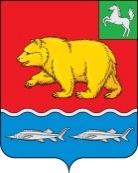 ДУМА молчановского РАЙОНАТомской областиРЕШЕние27.12.2021                                                                                                                  № 40с. МолчановоОб утверждении бюджета муниципального образования «Молчановский район» на 2022 год и на плановый период 2023 и 2024 годовВ соответствии с Бюджетным кодексом Российской Федерации, Федеральным законом от 06.10.2003 № 131 – ФЗ «Об общих принципах организации местного самоуправления в Российской Федерации»ДУМА МОЛЧАНОВСКОГО РАЙОНА РЕШИЛА:1. Утвердить основные характеристики бюджета муниципального образования «Молчановский район» на 2022 год:1)общий объем доходов бюджета муниципального образования «Молчановский район» в сумме 718 222,8тыс. рублей, в том числе налоговые и неналоговые доходы в сумме 82 557,8тыс. рублей, безвозмездные поступления в сумме 635 665,0тыс. рублей;2) общий объем расходов бюджета муниципального образования «Молчановский район» в сумме 714 908,4тыс. рублей;3) профицит бюджета муниципального образования «Молчановский район» в сумме 3 314,4тыс. рублей.2. Утвердить основные характеристики бюджета муниципального образования «Молчановский район» на 2023 год и на 2024 год:1) общий объем доходов бюджета муниципального образования «Молчановский район» на 2023 год в сумме 528 928,9тыс. рублей, в том числе налоговые и неналоговые доходы в сумме 82 700,2тыс. рублей, безвозмездные поступления в сумме 446 228,7тыс. рублей и на 2024 год в сумме 529 298,7 тыс. рублей, в том числе налоговые и неналоговые в сумме 85 890,6 тыс. рублей, безвозмездные поступления в сумме 443 408,1тыс. рублей;2) общий объем расходов муниципального образования «Молчановский район» на 2023 год в сумме 527 180,5	тыс. рублей, в том числе условно утвержденных расходы в сумме 3 067,3 тыс. рублей, и на 2024 год в сумме 527 695,5 тыс. рублей, в том числе условно утвержденные расходы в сумме 6 192,5 тыс. рублей; 3) профицит бюджета муниципального образования «Молчановский район» на 2023 год в сумме 1 748,4тыс. рублей;4) профицит бюджета муниципального образования «Молчановский район» на 2024 год в сумме 1 603,2тыс. рублей.3. Установить, что остатки средств бюджета муниципальногообразования «Молчановский район» на начало текущего финансового года, заисключением остатков бюджетных ассигнований дорожного фондамуниципального образования «Молчановский район» и остатковнеиспользованных межбюджетных трансфертов, полученных бюджетоммуниципального образования «Молчановский район» в форме субсидий,субвенций и иных межбюджетных трансфертов, имеющих целевое назначение,в объеме до 100 процентов могут направляться в текущем финансовом году напокрытие временных кассовых разрывов, возникающих при исполнениибюджета муниципального образования «Молчановский район», и наувеличение бюджетных ассигнований на оплату заключенныхмуниципальными казенными учреждениями Молчановского района от имениМолчановского района муниципальных контрактов на приобретение основныхсредств, на приобретение объектов недвижимого имущества в муниципальнуюсобственность Молчановского района, на выполнение работ по строительству(реконструкции), по проведению ремонта объектов недвижимого имущества,подлежавших в соответствии с условиями этих муниципальных контрактовоплате в отчетном финансовом году в объеме, не превышающем сумму остатканеиспользованных бюджетных ассигнований на указанные цели.4. Утвердить:1) объем безвозмездных поступлений в бюджет муниципальногообразования «Молчановский район» на 2022 год согласно приложению1 к настоящему решению и на плановый период 2023 и 2024 годов согласно приложению1.1 к настоящему решению;2) источники внутреннего финансирования дефицита бюджета муниципальногообразования «Молчановский район» на 2022 год и на плановый период 2023 и 2024 годов согласно приложению 2 к настоящему решению;3) распределение бюджетных ассигнований по объектам капитального строительства муниципальной собственности Молчановского района и объектам недвижимого имущества, приобретаемым в муниципальную собственность Молчановского района, финансируемых за счет средств бюджета муниципального образования «Молчановский район», на 2022 год и на плановый период 2023 и 2024 годов согласно приложению 3 к настоящему решению;4) распределение бюджетных ассигнований по объектам капитального строительства муниципальной собственности Молчановского района и объектам недвижимого имущества, приобретаемым в муниципальную собственность Молчановского района, финансируемых за счет средств областного бюджета, на 2022 год и на плановый период 2023 и 2024 годов согласно приложению4 к настоящему решению;5) программу муниципальных внутренних заимствований Молчановского района на 2022 год и на плановый период 2023 и 2024 годов согласно приложению 5 к настоящему решению;6) программу муниципальных гарантий муниципального образования «Молчановский район» на 2022 год и на плановый период 2023 и 2024годов согласно приложению6 к настоящему решению;7) распределение бюджетных ассигнований бюджета муниципального образования «Молчановский район» по целевым статьям (муниципальным программам муниципального образования «Молчановский район» и непрограммным направлениям деятельности), группам видов расходов классификации расходов бюджетов на 2022 год согласно приложению7 к настоящему решению и на плановый период 2023 и 2024годов согласно приложению7.1 к настоящему решению;8) перечень главных распорядителей (распорядителей) средств бюджета муниципального образования «Молчановский район» согласно приложению8 к настоящему решению.5. Утвердить: 1) в пределах общего объема расходов, установленного пунктом 1, 2 настоящего решения, ведомственную структуру расходов бюджета муниципального образования «Молчановский район» на 2022год согласно приложению9 к настоящему решению и на плановый период 2023и 2024годов согласно приложению9.1 к настоящему решению;2) объем бюджетных ассигнований, направляемых на исполнение публичных нормативных обязательств бюджета муниципального образования «Молчановский район» на 2022 год в сумме 18 332,6 тыс. рублей, на 2023год в сумме 18 332,6 ыс. рублей, на 2024 год в сумме 18 332,6 тыс. рублей согласно приложению 10 к настоящему решению;3) случаи и порядок предоставления субсидий юридическим лицам (за исключением субсидий государственным (муниципальным) учреждениям), индивидуальным предпринимателям, физическим лицам – производителям товаров, работ, услуг из бюджета муниципального образования «Молчановский район» согласно приложению11 к настоящему решению;4) объем бюджетных ассигнований дорожного фонда муниципального образования «Молчановский район» на 2022 год и на плановый период 2023 и 2024 годов в сумме:на 2022 год – 5 352,0 тыс. рублей;на 2023 год – 905,0 тыс. рублей;на 2024 год – 1 000,0 тыс. рублей;5) перечень субсидий бюджетам муниципальных образований Молчановского района, предоставляемых из районного бюджета в целях софинансирования расходных обязательств, возникающих при выполнении полномочий органов местного самоуправления по решению вопросов местного значения на 2022 год и на плановый период 2023 и 2024 годов согласно приложению 12 к настоящему решению.6) общий объем межбюджетных трансфертов, предоставляемых из бюджета муниципального образования «Молчановский район» местным бюджетам:на 2022 год в сумме 80 285,0тыс. рублей, в том числе 22 972,4 тыс. рублей в форме дотаций, 36 868,9тыс. рублей в форме субсидий, 13 460,2 тыс. рублей в форме субвенций, 6 983,5 тыс. рублей в форме иных межбюджетных трансфертов;на 2023 год в сумме 52 184,4 тыс. рублей, в том числе 23 038,9 тыс. рублей в форме дотаций, 18 943,1 тыс. рублей в форме субсидий, 10 102,4 тыс. рублей в форме субвенций, 100,0 тыс. рублей в форме иных межбюджетных трансфертов;на 2024 год в сумме 52 245,6 тыс. рублей, в том числе 23 081,3 тыс. рублей в форме дотаций, 18 943,1 тыс. рублей в форме субсидий, 10 121,2тыс. рублей в форме субвенций, 100,0 тыс. рублей в форме иных межбюджетных трансфертов;7) распределение межбюджетных трансфертов местным бюджетам на 2022 год и на плановый период 2023 и 2024 годов согласно приложению13 к настоящему решению.6. Установить: 1) верхний предел муниципального внутреннего долга Молчановского района на: 1 января 2023 года в сумме 3 351,6 тыс. рублей, в том числе верхний предел долга по муниципальным гарантиям в сумме 0,0 тыс. рублей;1 января 2024 года в сумме 1 603,2,0 тыс. рублей, в том числе верхний предел долга по муниципальным гарантиям в сумме 0,0 тыс. рублей;1 января 2025 года в сумме 0,0 тыс. рублей, в том числе верхний предел долга по муниципальным гарантиям в сумме 0,0 тыс. рублей;2) объем расходов на обслуживаниемуниципального внутреннего долга на:2022 год в сумме 240,0тыс. рублей;2023 год в сумме 113,5тыс. рублей;2024 год в сумме 13,1тыс. рублей;3) муниципальные гарантии Молчановского района в 2022 -2024 годах не предоставляются.7. Установить:1) объем районного фонда финансовой поддержки поселений Молчановского района на:2022 год в сумме 22 972,4 тыс. рублей, из них: 15 772,4тыс. рублей засчет субвенции на осуществление отдельных государственных полномочий порасчету и предоставлению дотаций поселениям и 7200,0 тыс. рублей за счетсредств бюджета муниципального образования «Молчановский район»;2023 год в сумме 23 038,9 тыс. рублей, из них: 15 838,9тыс. рублей засчет субвенции на осуществление отдельных государственных полномочий порасчету и предоставлению дотаций поселениям и 7200,0 тыс. рублей за счетсредств бюджета муниципального образования «Молчановский район»;2024 год в сумме 23 081,3тыс. рублей, из них: 15 881,3тыс. рублей засчет субвенции на осуществление отдельных государственных полномочий по расчету и предоставлению дотаций поселениям и 7 200,0 тыс. рублей за счет средств бюджета муниципального образования «Молчановский район»;2) долю средств, распределяемых на первом этапе второй части районного фонда финансовой поддержки сельских поселений за счет собственных доходов местного бюджета, равной 42 %;3) критерий выравнивания бюджетной обеспеченности поселений Молчановского района:в 2022 году – 3 3345,0рубля на 1 жителя;в 2023 году – 3 616,0 рубля на 1 жителя;в 2024 году – 3 694,0 рублей на 1 жителя.Расчет распределения дотации местным бюджетам на выравнивание бюджетной обеспеченности сельских поселений Молчановского района на 2022 год и на плановый период 2023 и 2024 годов произведен в соответствии с Законом Томской области от 13.08.2007 № 170-ОЗ «О межбюджетных отношениях в Томской области».8. Установить, что межбюджетные трансферты, полученные бюджетами сельских поселений Молчановского района в форме субсидий, субвенций, иных межбюджетных трансфертов, не использованные в текущем финансовом году, подлежат возврату в доход бюджета муниципального образования «Молчановский район».В случае, если неиспользованный остаток межбюджетных трансфертов, имеющих целевое назначение, полученных в форме субсидий, субвенций, иных межбюджетных трансфертов, не перечислен в доход бюджета муниципального образования «Молчановский район», указанные средства подлежат взысканию в доход бюджета муниципального образования «Молчановский район» в порядке, определяемом Управлением финансов Администрации Молчановского района с соблюдением общих требований, установленных Министерством финансов Российской Федерации.9. Установить, что при заключении подлежащего оплате за счет средствбюджета муниципального образования «Молчановский район» гражданского правового договора (муниципального контракта), предметом которогоявляются поставка товара, выполнение работы, оказание услуги, получателямисредств бюджета муниципального образования «Молчановский район» могутпредусматриваться авансовые платежи:-в размере до 100 процентов суммы договора (контракта), но не более лимитов бюджетных обязательств, подлежащих исполнению за счет средств бюджета муниципального образования «Молчановский район» в соответствующем финансовом году, - – по  договорам с исполнением по требованию (абонентским договорам), договорам (контрактам) об оказании услуг связи, об оказании услуг (выполнении работ) в сфере экологического образования детей, об обеспечении участия спортсменов и тренеров сборных команд в выездных спортивных мероприятиях, о подписке на печатные издания и об их приобретении, обучении на курсах повышения квалификации, обеспечении и организации участия в семинарах, вебинарах, конференциях, форумах, олимпиадах, конкурсах, чемпионатах профессионального мастерства, творческих фестивалях, приобретении авиа- и железнодорожных билетов, билетов для проезда городским и пригородным транспортом и путевок на санаторно-курортное лечение, обязательного страхования гражданской ответственности владельцев транспортных средств, на организацию концертов и выступлений артистов, групп, творческих коллективов, по договорам (контрактам), связанным с созданием квалифицированного сертификата ключа проверки электронной подписи, аккредитованным удостоверяющим центром,а также по договорам (контрактам), связанным с обслуживанием и управлением муниципальным долгом муниципального образования «Молчановский район»;-в размере до 30 процентов суммы договора (контракта), но не более 30процентов лимитов бюджетных обязательств, подлежащих исполнению за счетсредств бюджета муниципального образования «Молчановский район» всоответствующем финансовом году, - по остальным договорам (контрактам),если иное не предусмотрено законодательством Российской Федерации,Томской области и муниципальными правовыми актами Молчановскогорайона.Установить, что муниципальные бюджетные и автономные учреждения Молчановского района при заключении гражданского правового договора (контракта) предметом которого являются поставка товара, выполнение работы, оказание услуги, могут предусматривать авансовые платежи в случаях и размере, определенных настоящим пунктом.10. Установить предельную величину:резервного фонда Администрации Молчановского района по ликвидации последствий стихийных бедствий и других чрезвычайных ситуаций на:2022 год в сумме 100,0 тыс. рублей;2023 год в сумме 50,0 тыс. рублей;2024 год в сумме 50,0 тыс. рублей;резервного фонда финансирования непредвиденных расходов Администрации Молчановского района на:2022 год в сумме 100,0 тыс. рублей;2023 год в сумме 50,0 тыс. рублей;2024 год в сумме 50,0 тыс. рублей.11. Настоящее решение подлежит официальному опубликованию в официальном печатном издании «Вестник Молчановского района» и размещению на официальном сайте муниципального образования «Молчановский район» (http://www.molchanovo.ru/). 12. Настоящее решение вступает в силу с 1 января 2022 года.Председатель ДумыМолчановского района				С.В. МеньшоваГлава Молчановского района						Ю.Ю. СальковПриложение 1к решению Думы Молчановского района«Об утверждении бюджета муниципальногообразования «Молчановский район» на 2022год и на плановый период 2023 и 2024 годовОбъем безвозмездных поступлений в бюджет муниципального образования «Молчановский район» на 2022 год											тыс. рублейПредседатель ДумыМолчановского района					С.В. МеньшоваГлава Молчановского района							Ю.Ю. СальковПриложение 1.1к решению Думы Молчановского района«Об утверждении бюджета муниципальногообразования «Молчановский район» на 2022год и на плановый период 2023 и 2024 годовОбъем безвозмездных поступлений в бюджет муниципального образования «Молчановский район» на плановый период 2023 и 2024 годов       тыс. рублейПредседатель ДумыМолчановского района				С.В. МеньшоваГлава Молчановского района							Ю.Ю. СальковПриложение 2к решению Думы Молчановского района«Об утверждении бюджета муниципальногообразования «Молчановский район» на 2022год и на плановый период 2023 и 2024 годовИсточники внутреннего финансирования дефицита бюджета муниципального образования «Молчановский район» на 2022 год и на плановый период 2023 и 2024 годовтыс. рублейПредседатель ДумыМолчановского района				С.В. МеньшоваГлава Молчановского района							Ю.Ю. СальковПриложение 3к решению Думы Молчановского района«Об утверждении бюджета муниципальногообразования «Молчановский район» на 2022год и на плановый период 2023 и 2024 годовРаспределение бюджетных ассигнований по объектам капитального строительства муниципальной собственности Молчановского района и объектам недвижимого имущества, приобретаемым в муниципальную собственность Молчановского района, финансируемых за счет средств бюджета муниципального образования «Молчановский район», на 2022 год и на плановый период 2023 и 2024 годовтыс. рублейПредседатель ДумыМолчановского района				С.В. МеньшоваГлава Молчановского района							Ю.Ю. СальковПриложение 4к решению Думы Молчановского района«Об утверждении бюджета муниципальногообразования «Молчановский район» на 2022год и на плановый период 2023 и 2024 годовРаспределение бюджетных ассигнований по объектам капитального строительства муниципальной собственности Молчановского района и объектам недвижимого имущества, приобретаемым в муниципальнуюсобственность Молчановского района, финансируемых за счет средств областного бюджета, на 2022год и на плановый период 2023 и 2024годовтыс. рублейПредседатель ДумыМолчановского района				С.В. МеньшоваГлава Молчановского района							Ю.Ю. СальковПриложение 5к решению Думы Молчановского района«Об утверждении бюджета муниципальногообразования «Молчановский район» на 2022год и на плановый период 2023 и 2024 годовПрограмма муниципальных внутренних заимствований Молчановского района на 2022 год на плановый период 2023и 2024годовНастоящая Программа муниципальных внутренних заимствований Молчановского района составлена в соответствии с Бюджетным кодексом Российской Федерации и устанавливает перечень внутренних заимствований Молчановского района, направляемых в 2022-2024 годах на финансирование дефицита бюджета и на погашение муниципальных долговых обязательств муниципального образования «Молчановский район».тыс. рублейПредседатель ДумыМолчановского района				С.В. МеньшоваГлава Молчановского района							Ю.Ю. СальковПриложение 6к решению Думы Молчановского района«Об утверждении бюджета муниципальногообразования «Молчановский район» на 2022год и на плановый период 2023 и 2024 годовПрограмма муниципальных гарантий муниципального образования «Молчановский район»на 2022 год и на плановый период 2023 и 2024 годов 1. Перечень подлежащих предоставлению муниципальных гарантий муниципального образования «Молчановский район» в 2022 году и плановом периоде 2023 и 2024 годов2. Исполнение муниципальных гарантий муниципального образования «Молчановский район» в 2022 году и плановом периоде 2023 и 2024 годов		тыс. рублейПредседатель ДумыМолчановского района				С.В. МеньшоваГлава Молчановского района							Ю.Ю. СальковПриложение 7к решению Думы Молчановского района«Об утверждении бюджета муниципальногообразования «Молчановский район» на 2022год и на плановый период 2023 и 2024 годовРаспределение бюджетных ассигнований бюджета муниципальногообразования «Молчановский район» по целевым статьям (муниципальнымпрограммам муниципального образования «Молчановский район» инепрограммным направлениям деятельности), группам видов расходовклассификации расходов бюджетов на 2022 год  тыс. рублейПредседатель ДумыМолчановского района				С.В. МеньшоваГлава Молчановского района							Ю.Ю. СальковПриложение 7.1к решению Думы Молчановского района«Об утверждении бюджета муниципальногообразования «Молчановский район» на 2022год и на плановый период 2023 и 2024 годовРаспределение бюджетных ассигнований бюджета муниципальногообразования «Молчановский район» по целевым статьям (муниципальнымпрограммам муниципального образования «Молчановский район» инепрограммным направлениям деятельности), группам видов расходовклассификации расходов бюджетов на плановый период 2023 и 2024 годовПредседатель ДумыМолчановского района				С.В. МеньшоваГлава Молчановского района							Ю.Ю. СальковПриложение 8к решению Думы Молчановского района«Об утверждении бюджета муниципальногообразования «Молчановский район» на 2022год и на плановый период 2023 и 2024 годовПереченьглавных распорядителей (распорядителей) средствбюджета муниципального образования «Молчановский район»Председатель ДумыМолчановского района				С.В. МеньшоваГлава Молчановского района							Ю.Ю. СальковПриложение 9к решению Думы Молчановского района«Об утверждении бюджета муниципальногообразования «Молчановский район» на 2022год и на плановый период 2023 и 2024 годовВедомственная структура расходов бюджета муниципального образования «Молчановский район»на 2022 годтыс. рублейПредседатель ДумыМолчановского района				С.В. МеньшоваГлава Молчановского района							Ю.Ю. СальковПриложение 9.1к решению Думы Молчановского района«Об утверждении бюджета муниципальногообразования «Молчановский район» на 2022год и на плановый период 2023 и 2024 годовВедомственная структура расходов бюджета муниципального образования «Молчановский район»наплановый период 2023 и 2024 годовтыс. рублейПредседатель ДумыМолчановского района						С.В. МеньшоваГлава Молчановского района						Ю.Ю. СальковПриложение10к решению Думы Молчановского района«Об утверждении бюджета муниципальногообразования «Молчановский район» на 2022год и на плановый период 2023 и 2024годовОбъем бюджетных ассигнований,направляемых на исполнение публичных нормативных обязательствбюджета муниципального образования «Молчановский район»на 2022 год и на плановый период 2023 и 2024 годовПредседатель ДумыМолчановского района					С.В. МеньшоваГлава Молчановского района							Ю.Ю. СальковПриложение 11к решению Думы Молчановского района«Об утверждении бюджета муниципального образования «Молчановский район» на 2022год и на плановый период 2023 и 2024 годовСлучаи и порядокпредоставления субсидий юридическим лицам (за исключением субсидийгосударственным (муниципальным) учреждениям), индивидуальнымпредпринимателям, физическим лицам - производителям товаров, работ,услуг из бюджета муниципального образования «Молчановский район»1. Субсидии на поддержку сельского хозяйства:1.1. на поддержку сельскохозяйственного производства по отдельным подотраслям растениеводства и животноводства;1.2. на поддержку малых форм хозяйствования;1.3. на возмещение части затрат гражданам, ведущим личное подсобноехозяйство, на содержание 2-х коров молочного направления.2. Субсидии на поддержку малого и среднего предпринимательства:2.1. на поддержку перспективных предпринимательских проектов стартующего бизнеса в рамках конкурса «Новая волна»;2.2. в целях финансового обеспечения (возмещения) затрат в связи с производством (реализацией) товаров, выполнением работ, оказанием услуг. 3. Общие условия предоставления субсидий определяются настоящим Порядком. 1) Категории получателей, цели предоставления, суммы, критерии отбора, конкретные условия и порядок предоставления субсидии, порядок возврата субсидий в случае нарушения условий, установленных при их предоставлении, определяются в соответствии с постановлением Администрации Молчановского района;2) Субсидии предоставляются в пределах бюджетных ассигнований и лимитов бюджетных обязательств, доведенных в установленном порядке до главных распорядителей (распорядителей) и получателей бюджетных средств;3) Предоставление субсидии осуществляется в безналичном порядке путем перечисления денежных средств на счет получателя субсидии, открытый в кредитной организации. Основанием для перечисления денежных средств получателю субсидии является договор, заключаемый с главным распорядителем (распорядителем) или получателем бюджетных средств. Получатель субсидии обязан представлять главному распорядителю (распорядителю) бюджетных средств отчетность об использовании субсидии в соответствии с заключенным договором; 4) Главный распорядитель (распорядитель) бюджетных средств вправе в любое время проверить использование получателем субсидии предоставленных денежных средств. Получатель субсидии обязан в срок не позднее 3 дней с момента получения запроса об использовании средств субсидии представить соответствующие документы главному распорядителю (распорядителю) бюджетных средств; 5) Неисполнение или ненадлежащее исполнение получателем средств субсидии обязанностей, предусмотренных настоящим Порядком, а также иными нормативными правовыми актами, регулирующими отношения, связанные с предоставлением и использованием субсидий, может являться основанием для прекращения предоставления субсидии и (или) возникновения обязанности возвратить полученные средства в бюджет муниципального образования «Молчановский район».Председатель ДумыМолчановского района				С.В. МеньшоваГлава Молчановского района						Ю.Ю. СальковПриложение 12к решению Думы Молчановского района«Об утверждении бюджета муниципального образования «Молчановский район» на 2022год и на плановый период 2023 и 2024 годовПеречень субсидий бюджетам муниципальных образований Молчановского района, предоставляемых из районного бюджета в целях софинансирования расходных обязательств, возникающих при выполнении полномочий органов местного самоуправления по решению вопросов местного значения на 2022 год и на плановый период 2023 и 2024 годовПредседатель Думы Молчановского района				С.В. МеньшоваГлава Молчановского района						Ю.Ю. СальковПриложение 13к решению Думы Молчановского района«Об утверждении бюджета муниципального образования «Молчановский район» на 2022год и на плановый период 2023 и 2024 годовРаспределение межбюджетных трансфертов местным бюджетамна 2022 год и на плановый период 2023 и 2024годовТаблица 1Распределение дотации местным бюджетам на выравнивание уровня бюджетной обеспеченности сельских поселений Молчановского районана 2022 год тыс. рублейТаблица 1.1Распределение дотации местным бюджетам на выравнивание уровня бюджетной обеспеченности сельских поселений Молчановского районана 2023 год тыс. рублейТаблица 1.2Распределение дотации местным бюджетам на выравнивание уровня бюджетной обеспеченности сельских поселений Молчановского районана 2024 год тыс. рублейТаблица 2Распределение субсидии на реализацию программ формирования современной городской среды на 2022 год и на плановый период 2023 и 2024 годовтыс. рублейТаблица 3Распределение субсидии местным бюджетам на компенсацию расходов по организации электроснабжения от дизельных электростанций на 2022 год и на плановый период 2023 и 2024 годовтыс. рублейТаблица 4Распределение субсидии местным бюджетам на обеспечение условий для развития физической культуры и массового спорта на 2022 год и на плановый период 2023 и 2024 годовтыс. рублейТаблица 5Распределение субсидии на капитальный ремонт и (или) ремонт автомобильных дорог общего пользования местного значения на 2022 год и на плановый период 2023 и 2024 годовтыс. рублейТаблица 6Распределение субвенции на осуществление первичного воинского учета на территориях, где отсутствуют военные комиссариаты  на 2022 год и на плановый период 2023 и 2024 годовтыс. рублейТаблица 7Распределение субвенции местным бюджетам на предоставление жилых помещений детям-сиротам и детям, оставшимся без попечения родителей, лицам из их числа по договорам найма специализированных жилых помещений, на 2022 год и на плановый период 2023 и 2024 годовтыс. рублейТаблица 8Субвенция местным бюджетам на предоставление социальной выплаты, удостоверяемой государственным жилищным сертификатом Томской области, лицам, которые ранее относились к категории детей-сирот и на 2022 год и на плановый период 2023 и 2024 годовтыс. рублейТаблица 9Распределение иного межбюджетного трансферта местным бюджетам на поддержание мер по обеспечению сбалансированности бюджетов сельских поселений Молчановского района на 2022 год и на плановый период 2023 и 2024 годовтыс. рублейТаблица 10Распределение иного межбюджетного трансферта местным бюджетам на оказание помощи в ремонте и (или) переустройстве жилых помещений граждан, не стоящих на учете в качестве нуждающихся в улучшении жилищных условий и не реализовавших свое право на улучшение жилищных условий за счет средств федерального и областного бюджетов в 2009 и последующих годах, из числа: участников и инвалидов Великой Отечественной войны 1941 - 1945 годов; тружеников тыла военных лет; лиц, награжденных знаком «Жителю блокадного Ленинграда»; бывших несовершеннолетних узников концлагерей; вдов погибших (умерших) участников Великой Отечественной войны 1941 - 1945 годов, не вступивших в повторный брак, на 2022 год и на плановый период 2023 и 2024 годовтыс. рублейПредседатель Думы Молчановского района				С.В. МеньшоваГлава Молчановского района						Ю.Ю. СальковКод бюджетной классификацииНаименование показателейСумма2.00.00000.00.0000.000Безвозмездные поступления635 665,02.02.00000.00.0000.000Безвозмездные поступления от других бюджетов бюджетной системы Российской Федерации635 665,02.02.10000.00.0000.150Дотации бюджетам бюджетной системы Российской Федерации 110 419,12.02.15001.05.0000.150Дотация на выравнивание  бюджетной обеспеченности из фонда финансовой поддержки муниципальных районов (городских округов)61 140,02.02.15002.05.0000.150Дотация на поддержку мер по обеспечению сбалансированности местных бюджетов49 279,12.02.20000.00.0000.150Субсидии бюджетам бюджетной системы Российской Федерации (межбюджетные субсидии)153 177,82.02.25169.05.0000.150Субсидия на создание (обновление) материально-технической базы для реализации основных и дополнительных общеобразовательных программ цифрового и гуманитарного профилей в общеобразовательных организациях, расположенных в сельской местности и малых городах в рамках регионального проекта «Современная школа» государственной программы «Развитие образования в Томской области» на 2020 год1 637,92.02.25304.05.0000.150Субсидия на организацию бесплатного горячего питания обучающихся, получающих начальное общее образование в государственных и муниципальных образовательных организациях6 625,02.02.25497.05.0000.150Субсидия на реализацию Государственной программы «Обеспечение доступности жилья и улучшения качества жилищных условий населения Томской области» Основное мероприятие «Улучшение жилищных условий молодых семей Томской области»667,22.02.25519.05.0000.150Субсидия на поддержку отрасли культуры (Государственная поддержка лучших работников сельских учреждений культуры)149,92.02.25555.05.0000.150Субсидия на реализацию Государственной программы «Обеспечение доступности жилья и улучшение качества жилищных условий населения Томской области» Подпрограмма «Обеспечение доступности и комфортности жилища, формирование качественной жилой среды», «Основное мероприятие «Формирование комфортной городской среды в Томской области» (Поддержка государственных программ субъектов Российской Федерации и муниципальных программ формирования современной городской среды за счет средств областного бюджета)7 054,52.02.25576.05.0000.150Субсидия на развитие жилищного строительства на сельских территориях и повышение уровня благоустройства домовладений 521,92.02.25576.05.0000.150Субсидия на реализацию проектов по благоустройству сельских территорий 1 995,02.02.27139.00.0000.150Субсидия местным бюджетам на создание и модернизацию объектов спортивной инфраструктуры для занятий физической культурой и спортом в рамках регионального проекта «Спорт - норма жизни»75 115,92.02.29999.05.0000.150Прочие субсидии бюджетам муниципальных районов, в т.ч.:59 410,5Субсидия на компенсацию расходов по организации электроснабжения от дизельных электростанций16 548,5Субсидия на обеспечение условий для развития физической культуры и массового спорта2 394,6Субсидия на оплату труда руководителям и специалистам муниципальных учреждений культуры и искусства, в части выплаты надбавок и доплат к тарифной ставке (должностному окладу)1 368,9Субсидия на обеспечение участия спортивных сборных команд муниципальных районов и городских округов Томской области в официальных региональных спортивных, физкультурных мероприятиях, проводимых на территории г. Томска, за исключением спортивных сборных команд муниципального образования «город Томск», муниципального образования «Городской округ - закрытое административно-территориальное образование Северск Томской области», муниципального образования «Томский район»80,0Субсидия на капитальный ремонт и (или) ремонт автомобильных дорог общего пользования местного значения в границах Молчановского района10 500,0Субсидия на стимулирующие выплаты в муниципальных организациях дополнительного образования Томской области435,4Субсидия на развитие жилищного строительства на сельских территориях и повышение уровня благоустройства домовладений 2 156,6Субсидия на организацию отдыха детей в каникулярное время1 541,0Субсидия на капитальный ремонт муниципальных общеобразовательных организаций (включая разработку проектной документации) в рамках государственной программы «Развитие образования в Томской области» (Капитальный ремонт здания МАОУ «Суйгинская СОШ», расположенного по адресу: Томская область, Молчановский район, ул. Комарова, д. 34)12 609,5Субсидия на приобретение оборудования для малобюджетных спортивных площадок по месту жительства и учебы в муниципальных образованиях Томской области, за исключением муниципального образования «Город Томск», муниципального образования «Городской округ закрытое административно-территориальное образование Северск Томской области»300,0Субсидия на проведение кадастровых работ по оформлению земельных участков в собственность муниципальных образований958,5Субсидия местным бюджетам на внедрение и функционирование целевой модели цифровой образовательной среды в муниципальных общеобразовательных организациях в рамках регионального проекта «Цифровая образовательная среда»320,6Субсидия на реализацию мероприятий по развитию рыбохозяйственного комплекса 540,0Субсидия на развитие сети учреждений культурно-досугового типа в рамках регионального проекта «Культурная среда»1 255,4Субсидия на развитие сети учреждений культурно-досугового типа в рамках регионального проекта «Культурная среда»8 401,52.02.30000.00.0000.150Субвенции бюджетам бюджетной системы Российской Федерации 352 557,72.02.30024.05.0000.150Субвенции бюджетам муниципальных районов на выполнение передаваемых полномочий субъектов Российской Федерации294 427,0Субвенция на осуществление отдельных государственных полномочий по созданию и обеспечению деятельности комиссий по делам несовершеннолетних и защите их прав725,7Субвенция на осуществление переданных отдельных государственных полномочий по регистрации коллективных договоров179,5Субвенция на осуществление государственных полномочий по регистрации и учету граждан, имеющих право на получение социальных выплат для приобретения жилья в связи с переселением из районов Крайнего Севера и приравненных к ним местностей54,1Субвенция на осуществление государственных полномочий по регулированию тарифов на перевозки пассажиров и багажа всеми видами общественного транспорта в городском и пригородном сообщении (кроме железнодорожного транспорта) по городским и пригородным муниципальным маршрутам25,0Субвенция на осуществление отдельных государственных полномочий по хранению, комплектованию, учету и использованию архивных документов, относящихся к собственности Томской области182,7Субвенция на осуществление государственных полномочий по организации и осуществлению деятельности по опеке и попечительству5 765,2Субвенция на осуществление отдельных государственных полномочий по выплате надбавок к тарифной ставке (должностному окладу) педагогическим работникам и руководителям муниципальных образовательных учреждений479,0Субвенция на обеспечение государственных гарантий реализации прав граждан на получение общедоступного и бесплатного дошкольного, начального общего, основного общего, среднего общего образования в муниципальных общеобразовательных организациях, обеспечение дополнительного образования детей в муниципальных общеобразовательных организациях225 962,3Субвенция на обеспечение государственных гарантий реализации прав на получение общедоступного и бесплатного дошкольного образования в муниципальных дошкольных образовательных организациях в Томской области23 079,3Субвенция на осуществление отдельных государственных полномочий по созданию и обеспечению деятельности административных комиссий в Томской области791,2Субвенция на осуществление отдельных государственных полномочий по расчету и предоставлению дотаций поселениям Томской области за счет средств областного бюджета15 772,4Субвенция на осуществление деятельности по опеке и попечительству в Томской области в отношении совершеннолетних недееспособных граждан158,0Субвенция на осуществление отдельных государственных полномочий на обеспечение одеждой, обувью, мягким инвентарем, оборудованием и единовременным денежным пособием детей-сирот и детей, оставшихся без попечения родителей, а также лиц из числа детей-сирот и детей, оставшихся без попечения родителей,- выпускников муниципальных образовательных учреждений, находящихся (находившихся) по опекой (попечительством) или в приемных семьях, и выпускников негосударственных общеобразовательных учреждений, находящихся (находившихся) под опекой (попечительством), в приемных семьях655,0Субвенция на осуществление отдельных государственных полномочий по предоставлению, переоформлению и изъятию горных отводов для разработки месторождений и проявлений общераспостраненных полезных ископаемых1,2Субвенция на осуществление отдельных государственных полномочий по обеспечению обучающихся с ограниченными возможностями здоровья, проживающих в муниципальных (частных) образовательных организациях, осуществляющих образовательную деятельность по основным общеобразовательным программам, питанием, одеждой, обувью, мягким и жестким инвентарем и обеспечению обучающихся с ограниченными возможностями здоровья, не проживающих в муниципальных (частных) образовательных организациях, осуществляющих образовательную деятельность по основным общеобразовательным программам, бесплатным двухразовым питанием9 292,7Субвенция на осуществление отдельных государственных полномочий по предоставлению бесплатной методической, психолого-педагогической, диагностической и консультативной помощи в консультационных центрах, созданных в дошкольных образовательных организациях и общеобразовательных организациях, родителям (законным представителям) несовершеннолетних обучающихся, обеспечивающим получение детьми дошкольного образования в форме семейного образования441,4Субвенция на осуществление отдельных государственных полномочий по регулированию численности безнадзорных животных (осуществление управленческих функций органами местного самоуправления)41,1Субвенция на осуществление отдельных государственных полномочий по регулированию численности безнадзорных животных466,9Субвенция на предоставление социальной выплаты, удостоверяемой государственным жилищным сертификатом Томской области, лицам, которые ранее относились к категории детей-сирот и детей, оставшихся без попечения родителей3 384,7Субвенция на осуществление отдельных государственных полномочий по государственной поддержке сельскохозяйственного производства, в т.ч.:6 969,6Субвенция на осуществление отдельных государственных полномочий по государственной поддержке сельскохозяйственного производства (на осуществление управленческих функций органами местного самоуправления)1 727,2Субвенция на осуществление отдельных государственных полномочий по государственной поддержке сельскохозяйственного производства (повышение продуктивности в молочном скотоводстве)975,0Субвенция на осуществление отдельных государственных полномочий по поддержке сельскохозяйственного производства (поддержка малых форм хозяйствования)4 267,42.02.30027.05.0000.150Субвенции бюджетам муниципальных районов на содержание ребенка в семье опекуна и приемной семье, а также вознаграждение, причитающееся приемному родителю, в т.ч.:46 659,6Субвенция на осуществление отдельных государственных полномочий на осуществление ежемесячной выплаты денежных средств приемным семьям на содержание детей, а также вознаграждения, причитающегося приемным родителям46 332,0Субвенция на осуществление отдельных государственных полномочий по ежемесячной выплате денежных средств опекунам (попечителям) на содержание детей и обеспечение денежными средствами лиц из числа детей-сирот и детей, оставшихся без попечения родителей, находившихся под опекой (попечительством), в приемной семье и продолжающих обучение в муниципальных общеобразовательных учреждениях327,62.02.35082.05.0000.150Субвенции бюджетам муниципальных районов на предоставление жилых помещений детям-сиротам и детям, оставшимся без попечения родителей, лицам из их числа по договорам найма специализированных жилых помещений9 190,92.02.35118.05.0000.150Субвенция бюджетам муниципальных районов на осуществление первичного воинского учета на территориях, где отсутствуют военные комиссариаты899,92.02.35120.05.0000.150Субвенция на составление (изменение и дополнение) списков кандидатов в присяжные заседатели федеральных судов общей юрисдикции в Российской Федерации55,02.02.35304.05.0000.150Субвенция на осуществление отдельных государственных полномочий по обеспечению обучающихся с ограниченными возможностями здоровья, проживающих в муниципальных (частных) образовательных организациях, осуществляющих образовательную деятельность по основным общеобразовательным программам, питанием, одеждой, обувью, мягким и жестким инвентарем и обеспечению обучающихся с ограниченными возможностями здоровья, не проживающих в муниципальных (частных) образовательных организациях, осуществляющих образовательную деятельность по основным общеобразовательным программам, бесплатным двухразовым питанием, в части организации бесплатного горячего питания обучающихся, получающих начальное общее образование в муниципальных образовательных организациях1 207,62.02.35508.00.0000.150Субвенция на осуществление отдельных государственных полномочий по государственной поддержке сельскохозяйственного производства (повышение продуктивности в молочном скотоводстве)117,72.02.40000.00.0000.150Иные межбюджетные трансферты19 510,42.02.45303.00.0000.150Иной межбюджетный трансферт на ежемесячное денежное вознаграждение за классное руководство педагогическим работникам16 592,72.02.45303.05.0000.150Иной межбюджетный трансферт на ежемесячное денежное вознаграждение за классное руководство педагогическим работникам16 592,72.02.49999.05.0000.150Прочие межбюджетные трансферты, передаваемые бюджетам муниципальных районов2 917,7Иной межбюджетный трансферт на частичную оплату стоимости питания отдельных категорий обучающихся в муниципальных общеобразовательных организациях Томской области, за исключением обучающихся с ограниченными возможностями здоровья2 226,7Иной межбюджетный трансферт на оказание помощи в ремонте и (или) переустройстве жилых помещений граждан, не стоящих на учете в качестве нуждающихся в улучшении жилищных условий и не реализовавших свое право на улучшение жилищных условий за счет средств федерального и областного бюджетов в 2009 и последующих годах, из числа: участников и инвалидов Великой Отечественной войны 1941 - 1945 годов; тружеников тыла военных лет; лиц, награжденных знаком «Жителю блокадного Ленинграда»; бывших несовершеннолетних узников концлагерей; вдов погибших (умерших) участников Великой Отечественной войны 1941 - 1945 годов, не вступивших в повторный брак50,0Иной межбюджетный трансферт на выплату ежемесячной стипендии Губернатора Томской области молодым учителям областных государственных и муниципальных образовательных организаций Томской области641,0Код бюджетной классификацииНаименование показателейСуммаСуммаКод бюджетной классификацииНаименование показателей2023 год2024 год2.00.00000.00.0000.000Безвозмездные поступления446 228,7443 408,12.02.00000.00.0000.000Безвозмездные поступления от других бюджетов бюджетной системы Российской Федерации446 228,7443 408,12.02.10000.00.0000.150Дотации бюджетам бюджетной системы Российской Федерации 41 740,339 562,72.02.15001.05.0000.150Дотация на выравнивание бюджетной обеспеченности из фонда финансовой поддержки муниципальных районов (городских округов)41 740,339 562,72.02.20000.00.0000.150Субсидии бюджетам бюджетной системы Российской Федерации (межбюджетные субсидии)34 049,932 880,92.02.25169.05.0000.150Субсидия на создание (обновление) материально-технической базы для реализации основных и дополнительных общеобразовательных программ цифрового и гуманитарного профилей в общеобразовательных организациях, расположенных в сельской местности и малых городах в рамках регионального проекта «Современная школа» государственной программы «Развитие образования в Томской области» на 2020 год1 367,31 453,92.02.25210.05.0000.150Субсидия местным бюджетам на внедрение целевой модели цифровой образовательной среды в общеобразовательных организациях и профессиональных образовательных организациях в рамках регионального проекта «Цифровая образовательная среда»1 871,40,02.02.25304.05.0000.150Субсидия на организацию бесплатного горячего питания обучающихся, получающих начальное общее образование в государственных и муниципальных образовательных организациях6 628,06 818,12.02.25491.05.0000.150Субсидия на создание новых мест в образовательных организациях различных типов для реализации дополнительных общеразвивающих программ всех направлений0,0622,52.02.29999.05.0000.150Прочие субсидии бюджетам муниципальных районов, в т.ч.:24 183,223 986,4Субсидия на компенсацию расходов по организации электроснабжения от дизельных электростанций16 548,516 548,5Субсидия на обеспечение условий для развития физической культуры и массового спорта2 394,62 394,6Субсидия на оплату труда руководителям и специалистам муниципальных учреждений культуры и искусства, в части выплаты надбавок и доплат к тарифной ставке (должностному окладу)1 368,91 368,9Субсидия на обеспечение участия спортивных сборных команд муниципальных районов и городских округов Томской области в официальных региональных спортивных, физкультурных мероприятиях, проводимых на территории г. Томска, за исключением спортивных сборных команд муниципального образования «город Томск», муниципального образования «Городской округ - закрытое административно-территориальное образование Северск Томской области», муниципального образования «Томский район»80,080,0Субсидия на стимулирующие выплаты в муниципальных организациях дополнительного образования Томской области435,4435,4Субсидия на развитие жилищного строительства на сельских территориях и повышение уровня благоустройства домовладений0,00,0Субсидия на организацию отдыха детей в каникулярное время1 541,01 541,0Субсидия на приобретение оборудования для малобюджетных спортивных площадок по месту жительства и учебы в муниципальных образованиях Томской области, за исключением муниципального образования «Город Томск», муниципального образования «Городской округ закрытое административно-территориальное образование Северск Томской области»300,0300,0Субсидия на проведение кадастровых работ по оформлению земельных участков в собственность муниципальных образований в рамках государственной программы «Развитие сельского хозяйства и регулируемых рынков в Томской области»958,5958,5Субсидия местным бюджетам на внедрение и функционирование целевой модели цифровой образовательной среды в муниципальных общеобразовательных организациях в рамках регионального проекта «Цифровая образовательная среда»556,3359,52.02.30000.00.0000.150Субвенции бюджетам бюджетной системы Российской Федерации 349 943,8350 469,82.02.30024.05.0000.150Субвенции бюджетам муниципальных районов на выполнение передаваемых полномочий субъектов Российской Федерации291 836,7292 309,1Субвенция на осуществление отдельных государственных полномочий по созданию и обеспечению деятельности комиссий по делам несовершеннолетних и защите их прав725,7725,7Субвенция на осуществление переданных отдельных государственных полномочий по регистрации коллективных договоров179,5179,5Субвенция на осуществление государственных полномочий по регистрации и учету граждан, имеющих право на получение социальных выплат для приобретения жилья в связи с переселением из районов Крайнего Севера и приравненных к ним местностей54,154,1Субвенция на осуществление государственных полномочий по регулированию тарифов на перевозки пассажиров и багажа всеми видами общественного транспорта в городском и пригородном сообщении (кроме железнодорожного транспорта) по городским и пригородным муниципальным маршрутам25,025,0Субвенция на осуществление отдельных государственных полномочий по хранению, комплектованию, учету и использованию архивных документов, относящихся к собственности Томской области182,7182,7Субвенция на осуществление государственных полномочий по организации и осуществлению деятельности по опеке и попечительству5 765,25 765,2Субвенция на осуществление отдельных государственных полномочий по выплате надбавок к тарифной ставке (должностному окладу) педагогическим работникам и руководителям муниципальных образовательных учреждений479,0479,0Субвенция на обеспечение государственных гарантий реализации прав граждан на получение общедоступного и бесплатного дошкольного, начального общего, основного общего, среднего общего образования в муниципальных общеобразовательных организациях, обеспечение дополнительного образования детей в муниципальных общеобразовательных организациях226 680,7227 143,7Субвенция на обеспечение государственных гарантий реализации прав на получение общедоступного и бесплатного дошкольного образования в муниципальных дошкольных образовательных организациях в Томской области23 079,323 079,3Субвенция на осуществление отдельных государственных полномочий по созданию и обеспечению деятельности административных комиссий в Томской области791,2791,2Субвенция на осуществление отдельных государственных полномочий по расчету и предоставлению дотаций поселениям Томской области за счет средств областного бюджета15 838,915 881,3Субвенция на осуществление деятельности по опеке и попечительству в Томской области в отношении совершеннолетних недееспособных граждан158,0158,0Субвенция на осуществление отдельных государственных полномочий на обеспечение одеждой, обувью, мягким инвентарем, оборудованием и единовременным денежным пособием детей-сирот и детей, оставшихся без попечения родителей, а также лиц из числа детей-сирот и детей, оставшихся без попечения родителей,- выпускников муниципальных образовательных учреждений, находящихся (находившихся) по опекой (попечительством) или в приемных семьях, и выпускников негосударственных общеобразовательных учреждений, находящихся (находившихся) под опекой (попечительством), в приемных семьях655,0655,0Субвенция на осуществление отдельных государственных полномочий по предоставлению, переоформлению и изъятию горных отводов для разработки месторождений и проявлений общераспространённых полезных ископаемых1,21,2Субвенция на осуществление отдельных государственных полномочий по обеспечению обучающихся с ограниченными возможностями здоровья, проживающих в муниципальных (частных) образовательных организациях, осуществляющих образовательную деятельность по основным общеобразовательным программам, питанием, одеждой, обувью, мягким и жестким инвентарем и обеспечению обучающихся с ограниченными возможностями здоровья, не проживающих в муниципальных (частных) образовательных организациях, осуществляющих образовательную деятельность по основным общеобразовательным программам, бесплатным двухразовым питанием9 292,29 259,2Субвенция на осуществление отдельных государственных полномочий по предоставлению бесплатной методической, психолого-педагогической, диагностической и консультативной помощи в консультационных центрах, созданных в дошкольных образовательных организациях и общеобразовательных организациях, родителям (законным представителям) несовершеннолетних обучающихся, обеспечивающим получение детьми дошкольного образования в форме семейного образования441,4441,4Субвенция на осуществление отдельных государственных полномочий по регулированию численности безнадзорных животных (осуществление управленческих функций органами местного самоуправления)41,141,1Субвенция на осуществление отдельных государственных полномочий по регулированию численности безнадзорных животных476,9476,9Субвенция на осуществление отдельных государственных полномочий по государственной поддержке сельскохозяйственного производства, в т.ч.:6 969,66 969,6Субвенция на осуществление отдельных государственных полномочий по государственной поддержке сельскохозяйственного производства (на осуществление управленческих функций органами местного самоуправления)1 727,21 727,2Субвенция на осуществление отдельных государственных полномочий по государственной поддержке сельскохозяйственного производства (повышение продуктивности в молочном скотоводстве)975,0975,0Субвенция на осуществление отдельных государственных полномочий по поддержке сельскохозяйственного производства (поддержка малых форм хозяйствования)4 267,44 267,42.02.30027.05.0000.150Субвенции бюджетам муниципальных районов на содержание ребенка в семье опекуна и приемной семье, а также вознаграждение, причитающееся приемному родителю, в т.ч.:46 659,646 659,6Субвенция на осуществление отдельных государственных полномочий на осуществление ежемесячной выплаты денежных средств приемным семьям на содержание детей, а также вознаграждения, причитающегося приемным родителям46 332,046 332,0Субвенция на осуществление отдельных государственных полномочий по ежемесячной выплате денежных средств опекунам (попечителям) на содержание детей и обеспечение денежными средствами лиц из числа детей-сирот и детей, оставшихся без попечения родителей, находившихся под опекой (попечительством), в приемной семье и продолжающих обучение в муниципальных общеобразовательных учреждениях327,6327,62.02.35082.05.0000.150Субвенции бюджетам муниципальных районов на предоставление жилых помещений детям-сиротам и детям, оставшимся без попечения родителей, лицам из их числа по договорам найма специализированных жилых помещений9 190,99 190,92.02.35118.05.0000.150Субвенция бюджетам муниципальных районов на осуществление первичного воинского учета на территориях, где отсутствуют военные комиссариаты926,8945,62.02.35120.05.0000.150Субвенция на составление (изменение и дополнение) списков кандидатов в присяжные заседатели федеральных судов общей юрисдикции в Российской Федерации4,04,02.02.35304.05.0000.150Субвенция на осуществление отдельных государственных полномочий по обеспечению обучающихся с ограниченными возможностями здоровья, проживающих в муниципальных (частных) образовательных организациях, осуществляющих образовательную деятельность по основным общеобразовательным программам, питанием, одеждой, обувью, мягким и жестким инвентарем и обеспечению обучающихся с ограниченными возможностями здоровья, не проживающих в муниципальных (частных) образовательных организациях, осуществляющих образовательную деятельность по основным общеобразовательным программам, бесплатным двухразовым питанием, в части организации бесплатного горячего питания обучающихся, получающих начальное общее образование в муниципальных образовательных организациях1 208,11 242,92.02.35508.00.0000.150Субвенция на осуществление отдельных государственных полномочий по государственной поддержке сельскохозяйственного производства (повышение продуктивности в молочном скотоводстве)117,7117,72.02.40000.00.0000.150Иные межбюджетные трансферты20 494,720 494,72.02.45303.05.0000.150Иной межбюджетный трансферт на ежемесячное денежное вознаграждение за классное руководство педагогическим работникам17 577,017 577,02.02.49999.05.0000.150Прочие межбюджетные трансферты, передаваемые бюджетам муниципальных районов2 917,72 917,7Иной межбюджетный трансферт на частичную оплату стоимости питания отдельных категорий обучающихся в муниципальных общеобразовательных организациях Томской области, за исключением обучающихся с ограниченными возможностями здоровья2 226,72 226,7Иной межбюджетный трансферт на оказание помощи в ремонте и (или) переустройстве жилых помещений граждан, не стоящих на учете в качестве нуждающихся в улучшении жилищных условий и не реализовавших свое право на улучшение жилищных условий за счет средств федерального и областного бюджетов в 2009 и последующих годах, из числа: участников и инвалидов Великой Отечественной войны 1941 - 1945 годов; тружеников тыла военных лет; лиц, награжденных знаком «Жителю блокадного Ленинграда»; бывших несовершеннолетних узников концлагерей; вдов погибших (умерших) участников Великой Отечественной войны 1941 - 1945 годов, не вступивших в повторный брак50,050,0Иной межбюджетный трансферт на выплату ежемесячной стипендии Губернатора Томской области молодым учителям областных государственных и муниципальных образовательных организаций Томской области641,0641,0Наименование2022 год2023 год2024 годРазница между полученными и погашенными муниципальным образованием «Молчановский район» в валюте Российской Федерации бюджетными кредитами, предоставленными бюджету муниципального образования «Молчановский район» другими бюджетами бюджетной системы Российской Федерации - 3 314,4- 1 748,4- 1 603,2Изменение остатков средств на счетах по учету средств бюджета муниципального образования «Молчановский район»---Итого - 3 314,4- 1 748,4- 1 603,2№ п/пНаименованиеКоды бюджетной классификацииКоды бюджетной классификацииКоды бюджетной классификацииКоды бюджетной классификацииСуммаСуммаСумма№ п/пНаименованиеРзПрЦсрВр2022 год2023 год2024 годИТОГО:ИТОГО:ИТОГО:ИТОГО:ИТОГО:420,10,00,0Раздел 1. Объекты капитального строительства муниципальной собственности Молчановского районаРаздел 1. Объекты капитального строительства муниципальной собственности Молчановского районаРаздел 1. Объекты капитального строительства муниципальной собственности Молчановского районаРаздел 1. Объекты капитального строительства муниципальной собственности Молчановского районаРаздел 1. Объекты капитального строительства муниципальной собственности Молчановского районаРаздел 1. Объекты капитального строительства муниципальной собственности Молчановского районаРаздел 1. Объекты капитального строительства муниципальной собственности Молчановского районаРаздел 1. Объекты капитального строительства муниципальной собственности Молчановского районаРаздел 1. Объекты капитального строительства муниципальной собственности Молчановского районаВСЕГО по разделу 1:ВСЕГО по разделу 1:ВСЕГО по разделу 1:ВСЕГО по разделу 1:ВСЕГО по разделу 1:420,10,00,01.1. Объекты капитального строительства муниципальной собственности Молчановского района 420,10,00,0Физическая культура и спорт1100420,10,00,0Массовый спорт1102420,10,00,01.1.2.Строительство объекта «Физкультурно-спортивный комплекс с универсальным игровым залом 36*21 метров, в с. Молчаново, Молчановского района Томской области110203 1 P5S1390460420,10,00,0Раздел 2. Объекты недвижимого имущества, приобретаемые в муниципальную собственность Молчановского районаРаздел 2. Объекты недвижимого имущества, приобретаемые в муниципальную собственность Молчановского районаРаздел 2. Объекты недвижимого имущества, приобретаемые в муниципальную собственность Молчановского районаРаздел 2. Объекты недвижимого имущества, приобретаемые в муниципальную собственность Молчановского районаРаздел 2. Объекты недвижимого имущества, приобретаемые в муниципальную собственность Молчановского районаРаздел 2. Объекты недвижимого имущества, приобретаемые в муниципальную собственность Молчановского районаРаздел 2. Объекты недвижимого имущества, приобретаемые в муниципальную собственность Молчановского районаРаздел 2. Объекты недвижимого имущества, приобретаемые в муниципальную собственность Молчановского районаРаздел 2. Объекты недвижимого имущества, приобретаемые в муниципальную собственность Молчановского районаВСЕГО по разделу 2:ВСЕГО по разделу 2:ВСЕГО по разделу 2:ВСЕГО по разделу 2:ВСЕГО по разделу 2:0,00,00,02.1.Объекты недвижимого имущества, приобретаемые в муниципальную собственность Молчановского района0,00,00,0№ п/пНаименованиеКоды бюджетной классификацииКоды бюджетной классификацииКоды бюджетной классификацииКоды бюджетной классификацииСуммаСуммаСумма№ п/пНаименованиеРзПрЦсрВр2022 год2023 год2024 годИТОГО:ИТОГО:ИТОГО:ИТОГО:ИТОГО:84 291,59 175,69 175,6Раздел 1. Объекты капитального строительства муниципальной собственности Молчановского районаРаздел 1. Объекты капитального строительства муниципальной собственности Молчановского районаРаздел 1. Объекты капитального строительства муниципальной собственности Молчановского районаРаздел 1. Объекты капитального строительства муниципальной собственности Молчановского районаРаздел 1. Объекты капитального строительства муниципальной собственности Молчановского районаРаздел 1. Объекты капитального строительства муниципальной собственности Молчановского районаРаздел 1. Объекты капитального строительства муниципальной собственности Молчановского районаРаздел 1. Объекты капитального строительства муниципальной собственности Молчановского районаРаздел 1. Объекты капитального строительства муниципальной собственности Молчановского районаВСЕГО по разделу 1:ВСЕГО по разделу 1:ВСЕГО по разделу 1:ВСЕГО по разделу 1:ВСЕГО по разделу 1:75 115,90,00,01.1. Объекты капитального строительства муниципальной собственности Молчановского района 75 115,90,00,0Физическая культура и спорт110075 115,90,00,0Массовый спорт110275 115,90,00,0Строительство объекта «Физкультурно-спортивный комплекс с универсальным игровым залом 36*21 метров, в с. Молчаново, Молчановского района Томской области110203 1 P5 5139046075 115,90,00,0№ п/пНаименованиеНаименованиеКоды бюджетной классификацииКоды бюджетной классификацииКоды бюджетной классификацииКоды бюджетной классификацииКоды бюджетной классификацииСуммаСуммаСуммаСумма№ п/пНаименованиеНаименованиеРзПрПрЦсрВр2022 год2023 год2023 год2024 годРаздел 2. Объекты недвижимого имущества, приобретаемые в муниципальную собственность Молчановского районаРаздел 2. Объекты недвижимого имущества, приобретаемые в муниципальную собственность Молчановского районаРаздел 2. Объекты недвижимого имущества, приобретаемые в муниципальную собственность Молчановского районаРаздел 2. Объекты недвижимого имущества, приобретаемые в муниципальную собственность Молчановского районаРаздел 2. Объекты недвижимого имущества, приобретаемые в муниципальную собственность Молчановского районаРаздел 2. Объекты недвижимого имущества, приобретаемые в муниципальную собственность Молчановского районаРаздел 2. Объекты недвижимого имущества, приобретаемые в муниципальную собственность Молчановского районаРаздел 2. Объекты недвижимого имущества, приобретаемые в муниципальную собственность Молчановского районаРаздел 2. Объекты недвижимого имущества, приобретаемые в муниципальную собственность Молчановского районаРаздел 2. Объекты недвижимого имущества, приобретаемые в муниципальную собственность Молчановского районаРаздел 2. Объекты недвижимого имущества, приобретаемые в муниципальную собственность Молчановского районаРаздел 2. Объекты недвижимого имущества, приобретаемые в муниципальную собственность Молчановского районаВСЕГО по разделу 2:ВСЕГО по разделу 2:ВСЕГО по разделу 2:ВСЕГО по разделу 2:ВСЕГО по разделу 2:ВСЕГО по разделу 2:2.1.2.1.Объекты недвижимого имущества, приобретаемые в муниципальную собственность Молчановского района9 175,69 175,69 175,69 175,6Социальная политика10009 175,69 175,69 175,69 175,6Охрана семьи и детства10049 175,69 175,69 175,69 175,6Муниципальная программа «Социальная поддержка населения Молчановского района на 2022-2029 годы»100405 0 00 0000005 0 00 000009 175,69 175,69 175,69 175,6Приобретение жилых помещений детям-сиротам и детям, оставшимся без попечения родителей, лицам из их числа по договорам найма специализированных жилых помещений100405 1 52 4082005 1 52 408205306 535,06 535,06 535,06 535,0Приобретение жилых помещений детям-сиротам и детям, оставшимся без попечения родителей, лицам из их числа по договорам найма специализированных жилых помещений100405 1 52 R082005 1 52 R08205302 640,62 640,62 640,62 640,6Перечень внутренних заимствований 2022 год2023год2024годКредиты, -3 314,4- 1 748,4- 1 603,2в том числе:кредиты, привлекаемые от других бюджетов бюджетной системы Российской Федерации:-3 314,4- 1 748,4- 1 603,2объем привлечения0,00,00,0 объем средств, направляемых на погашение основной суммы долга3 314,41 748,41 603,2№п/пЦельгарантированияНаименованиепринципалаСумма гарантирования,тыс. рублейСумма гарантирования,тыс. рублейСумма гарантирования,тыс. рублейРазмеробеспечениярегрессноготребованияна 2022 год,тыс. рублейПроверкафинансовогосостоянияпринципалаИныеусловияпредоставлениямуниципальныхгарантий№п/пЦельгарантированияНаименованиепринципала2022год2023год2024годИтого:0,00,00,0Исполнение муниципальных гарантий муниципальногообразования «Молчановский район»2022 год2023 год2024 годза счет источников финансирования дефицитабюджета 0,0 0,0 0,0Итого: 0,0 0,0 0,0НаименованиеЦСРВРСуммаВсего расходов714 908,4Муниципальная программа «Создание условий для устойчивого экономического развития Молчановского района на 2022-2029 годы»010000000014 240,8Подпрограмма «Развитие сельскохозяйственного производства на территории Молчановского района»01100000006 060,1Основное мероприятие «Развитие подотрасли животноводства, переработки и реализации продукции животноводства»01151000001 092,7Поддержка сельскохозяйственного производства по отдельным подотраслям растениеводства и животноводства0115145080975,0Иные бюджетные ассигнования0115145080800975,0Поддержка сельскохозяйственного производства по отдельным подотраслям растениеводства и животноводства01151R5080117,7Иные бюджетные ассигнования01151R5080800117,7Основное мероприятие «Поддержка малых форм хозяйствования»01152000004 367,4Субсидии на возмещение части затрат гражданам, ведущим личное подсобное хозяйство, на содержание 2-х коров молочного направления0115200001100,0Иные бюджетные ассигнования0115200001800100,0Поддержка малых форм хозяйствования01152402004 267,4Иные бюджетные ассигнования01152402008004 267,4Основное мероприятие «Повышение эффективности промышленного рыболовства и рыбопереработки на территории Томской области»0115300000600,0Реализация мероприятий по развитию рыбохозяйственного комплекса0115340420540,0Иные бюджетные ассигнования0115340420800540,0Реализация мероприятий по развитию рыбохозяйственного комплекса01153S042060,0Иные бюджетные ассигнования01153S042080060,0Подпрограмма «Устойчивое развитие сельских территорий Молчановского района»01200000005 308,5Основное мероприятие «Развитие жилищного строительства на сельских территориях и повышение уровня благоустройства домовладений»01251000003 028,5Обеспечение комплексного развития сельских территорий01251457602 156,6Социальное обеспечение и иные выплаты населению01251457603002 156,6Обеспечение комплексного развития сельских территорий01251L5760521,9Социальное обеспечение и иные выплаты населению01251L5760300521,9Обеспечение комплексного развития сельских территорий01251S5760350,0Социальное обеспечение и иные выплаты населению01251S5760300350,0Основное мероприятие «Реализация проектов по благоустройству сельских территорий»01252000002 280,0Обеспечение комплексного развития сельских территорий01252L57602 280,0Предоставление субсидий бюджетным, автономным учреждениям и иным некоммерческим организациям01252L57606002 280,0Подпрограмма «Обеспечение жильем молодых семей в Молчановском районе»0130000000907,2Основное мероприятие «Улучшение жилищных условий молодых семей Молчановского района»0135100000907,2Реализация мероприятий по обеспечению жильем молодых семей01351L4970907,2Социальное обеспечение и иные выплаты населению01351L4970300907,2Подпрограмма «Развитие малого и среднего предпринимательства на территории Молчановского района»01400000001 625,0Основное мероприятие «Организация регулярных перевозок пассажиров и багажа автомобильным общественным транспортом по муниципальной маршрутной сети муниципального образования «Молчановский район»0145100000600,0Организация регулярных перевозок пассажиров и багажа автомобильным общественным транспортом по муниципальной маршрутной сети муниципального образования «Молчановский район»0145100002600,0Закупка товаров, работ и услуг для государственных (муниципальных) нужд0145100002200600,0Основное мероприятие «Поддержка муниципальных программ, направленных на развитие малого и среднего предпринимательства»014520000025,0Реализация мероприятий муниципальных программ (подпрограмм), направленных на развитие малого и среднего предпринимательства01452S002025,0Закупка товаров, работ и услуг для государственных (муниципальных) нужд01452S002020025,0Основное мероприятие «Организация перевозок пассажиров и их багажа, грузов (транспортных средств) внутренним водным транспортом в границах муниципального образования «Молчановский район»01453000001 000,0«Организация перевозок пассажиров и их багажа, грузов (транспортных средств) внутренним водным транспортом в границах муниципального образования «Молчановский район»01453000031 000,0Закупка товаров, работ и услуг для государственных (муниципальных) нужд01453000032001 000,0Подпрограмма «Развитие информационного общества на территории Молчановского района»0150000000340,0Основное мероприятие «Информирование населения Молчановского района о деятельности органов местного самоуправления, о социально-экономическом развитии района»0155100000340,0Сопровождение и поддержка сайта муниципального образования «Молчановский район», размещение на постоянной основе на сайте информации о социально-экономическом развитии района015510000450,0Закупка товаров, работ и услуг для государственных (муниципальных) нужд015510000420050,0Размещение материалов о деятельности органов местного самоуправления, о социально-экономическом развитии района в средствах массовой информации0155100005290,0Закупка товаров, работ и услуг для государственных (муниципальных) нужд0155100005200290,0Муниципальная программа «Развитие образования и воспитания в Молчановском районе на 2022-2029 годы»0200000000381 834,8Подпрограмма «Развитие дошкольного, общего и дополнительного образования в Молчановском районе»0210000000357 703,5Ведомственная целевая программа «Организация и обеспечение предоставления образовательных услуг по программам общего образования в муниципальных образовательных организациях Молчановского района для детей до 18 лет»021410000066 025,6Дошкольные организации0214100A0019 598,5Дошкольные организации0214100A0019 491,0Предоставление субсидий бюджетным, автономным учреждениям и иным некоммерческим организациям0214100A0060019 491,0Возмещение расходов образовательным организациям за присмотр и уход за детьми - инвалидами, детьми - сиротами и детьми, оставшимися без попечения родителей, а также за детьми с туберкулезной интоксикацией0214100A06107,5Предоставление субсидий бюджетным, автономным учреждениям и иным некоммерческим организациям0214100A06600107,5Организация дополнительного образования0214100B0015 891,0Предоставление субсидий бюджетным, автономным учреждениям и иным некоммерческим организациям0214100B0060015 891,0Общеобразовательные организации0214100Б0030 536,1Общеобразовательные организации0214100Б0030 323,9Предоставление субсидий бюджетным, автономным учреждениям и иным некоммерческим организациям0214100Б0060030 323,9Возмещение расходов образовательным организациям за присмотр и уход за детьми - инвалидами, детьми - сиротами и детьми, оставшимися без попечения родителей, а также за детьми с туберкулезной интоксикацией0214100Б06212,2Предоставление субсидий бюджетным, автономным учреждениям и иным некоммерческим организациям0214100Б06600212,2Основное мероприятие «Обеспечение государственных гарантий реализации прав на получение общедоступного, бесплатного и качественного дошкольного, начального общего, основного общего, среднего общего образования, содействие развитию дошкольного, начального общего, основного общего, среднего общего образования и форм предоставления услуг по присмотру и уходу за детьми дошкольного возраста»0215100000261 491,1Кадровое обеспечение образовательного процесса путем обслуживания автотранспортной техники для решения кадрового вопроса в муниципальных общеобразовательных организациях0215100007135,0Предоставление субсидий бюджетным, автономным учреждениям и иным некоммерческим организациям0215100007600135,0Обеспечение государственных гарантий реализации прав на получение общедоступного и бесплатного дошкольного образования в муниципальных дошкольных образовательных организациях в Томской области021514037023 079,3Предоставление субсидий бюджетным, автономным учреждениям и иным некоммерческим организациям021514037060023 079,3Осуществление отдельных государственных полномочий по обеспечению предоставления бесплатной методической, психолого-педагогической, диагностической и консультативной помощи, в том числе в дошкольных образовательных организациях и общеобразовательных организациях, если в них созданы соответствующие консультационные центры, родителям (законным представителям) несовершеннолетних обучающихся, обеспечивающих получение детьми дошкольного образования в форме семейного образования0215140380441,4Предоставление субсидий бюджетным, автономным учреждениям и иным некоммерческим организациям0215140380600441,4Стимулирующие выплаты в муниципальных организациях дополнительного образования Томской области0215140400353,7Предоставление субсидий бюджетным, автономным учреждениям и иным некоммерческим организациям0215140400600353,7Обеспечение государственных гарантий реализации прав на получение общедоступного и бесплатного дошкольного, начального общего, основного общего, среднего общего образования в муниципальных общеобразовательных организациях в Томской области, обеспечение дополнительного образования детей в муниципальных общеобразовательных организациях в Томской области0215140420225 962,3Предоставление субсидий бюджетным, автономным учреждениям и иным некоммерческим организациям0215140420600225 962,3Частичная оплата стоимости питания отдельных категорий обучающихся в муниципальных общеобразовательных организациях Томской области, за исключением обучающихся с ограниченными возможностями здоровья и обучающихся по образовательным программам начального общего образования02151404402 226,7Предоставление субсидий бюджетным, автономным учреждениям и иным некоммерческим организациям02151404406002 226,7Осуществление отдельных государственных полномочий по обеспечению обучающихся с ограниченными возможностями здоровья, проживающих в муниципальных (частных) образовательных организациях, осуществляющих образовательную деятельность по основным общеобразовательным программам, питанием, одеждой, обувью, мягким и жестким инвентарем и обеспечению обучающихся с ограниченными возможностями здоровья, не проживающих в муниципальных (частных) образовательных организациях, осуществляющих образовательную деятельность по основным общеобразовательным программам, бесплатным двухразовым питанием02151404709 292,7Предоставление субсидий бюджетным, автономным учреждениям и иным некоммерческим организациям02151404706009 292,7Основное мероприятие «Обеспечение дополнительного профессионального образования в областных государственных образовательных организациях и содействие развитию кадрового потенциала в системе общего и дополнительного образования детей Томской области»02152000001 120,0Ежемесячная стипендия Губернатора Томской области молодым учителям муниципальных образовательных организаций Томской области0215240520641,0Предоставление субсидий бюджетным, автономным учреждениям и иным некоммерческим организациям0215240520600641,0Осуществление отдельных государственных полномочий по выплате надбавок к должностному окладу педагогическим работникам муниципальных образовательных организаций0215240530479,0Предоставление субсидий бюджетным, автономным учреждениям и иным некоммерческим организациям0215240530600479,0Основное мероприятие «Повышение качества услуг в сфере отдыха и оздоровления детей»02153000001 813,0Обеспечение организации отдыха детей в каникулярное время02153407901 541,0Предоставление субсидий бюджетным, автономным учреждениям и иным некоммерческим организациям02153407906001 541,0Обеспечение организации отдыха детей в каникулярное время02153S0790272,0Предоставление субсидий бюджетным, автономным учреждениям и иным некоммерческим организациям02153S0790600272,0Основное мероприятие «Реализация мер по развитию научно-образовательной и творческой среды в образовательных организациях, развитие эффективной системы дополнительного образования детей»0215400000870,0Обеспечение персонифицированного финансирования дополнительного образования детей0215400008870,0Предоставление субсидий бюджетным, автономным учреждениям и иным некоммерческим организациям0215400008600870,0Основное мероприятие «На обеспечение выплат за счет средств федерального бюджета ежемесячного денежного вознаграждения за классное руководство педагогическим работникам государственных и муниципальных общеобразовательных организаций»021550000016 592,7Ежемесячное денежное вознаграждение за классное руководство педагогическим работникам государственных и муниципальных общеобразовательных организаций02155L303016 592,7Предоставление субсидий бюджетным, автономным учреждениям и иным некоммерческим организациям02155L303060016 592,7Основное мероприятие «Обеспечение бесплатным горячим питанием отдельных категорий обучающихся в государственных и муниципальных образовательных организациях»02156000007 832,6Организация бесплатного горячего питания обучающихся, получающих начальное общее образование в муниципальных образовательных организациях02156L30416 625,0Предоставление субсидий бюджетным, автономным учреждениям и иным некоммерческим организациям02156L30416006 625,0Осуществление отдельных государственных полномочий по обеспечению обучающихся с ограниченными возможностями здоровья, проживающих в муниципальных (частных) образовательных организациях, осуществляющих образовательную деятельность по основным общеобразовательным программам, питанием, одеждой, обувью, мягким и жестким инвентарем и обеспечению обучающихся с ограниченными возможностями здоровья, не проживающих в муниципальных (частных) образовательных организациях, осуществляющих образовательную деятельность по основным общеобразовательным программам, бесплатным двухразовым питанием, в части организации бесплатного горячего питания обучающихся, получающих начальное общее образование в муниципальных образовательных организациях02156R30431 207,6Предоставление субсидий бюджетным, автономным учреждениям и иным некоммерческим организациям02156R30436001 207,6Региональный проект «Современная школа»021E1000001 637,9Создание и обеспечение функционирования центров образования естественно-научной и технологической направленностей в общеобразовательных организациях, расположенных в сельской местности и малых городах021E1516901 637,9Закупка товаров, работ и услуг для государственных (муниципальных) нужд021E1516902001 637,9Региональный проект «Цифровая образовательная среда»021E400000320,6Внедрение и функционирование целевой модели цифровой образовательной среды в муниципальных общеобразовательных организациях021E441900320,6Предоставление субсидий бюджетным, автономным учреждениям и иным некоммерческим организациям021E441900600320,6Подпрограмма «Развитие инфраструктуры системы образования Молчановского района»022000000013 222,1Подпрограмма «Развитие инфраструктуры системы образования Молчановского района»0220000000600,0Предоставление субсидий бюджетным, автономным учреждениям и иным некоммерческим организациям0220000000600600,0Основное мероприятие «Сохранение действующих мест в образовательных организациях (за исключением затрат на капитальное строительство)»022510000012 622,1Капитальный ремонт муниципальных объектов недвижимого имущества (включая разработку проектной документации)022514062012 609,5Предоставление субсидий бюджетным, автономным учреждениям и иным некоммерческим организациям022514062060012 609,5Капитальный ремонт муниципальных объектов недвижимого имущества (включая разработку проектной документации)02251S062012,6Предоставление субсидий бюджетным, автономным учреждениям и иным некоммерческим организациям02251S062060012 623,0Подпрограмма «Организация и обеспечение эффективного функционирования сети учреждений образования»02300000001 410,5Ведомственная целевая программа «Обеспечение деятельности подведомственных муниципальных учреждений МКУ «Управление образования Администрации Молчановского района Томской области»02341000001 410,5Учебно-методические кабинеты, централизованные бухгалтерии, группы хозяйственного обслуживания0234100Г001 410,5Предоставление субсидий бюджетным, автономным учреждениям и иным некоммерческим организациям0234100Г006001 410,5Обеспечивающая подпрограмма02400000009 498,7Учебно-методические кабинеты, группы хозяйственного обслуживания0240000Г006 133,8Расходы на выплаты персоналу в целях обеспечения выполнения функций государственными (муниципальными) органами, казенными учреждениями, органами управления государственными внебюджетными фондами0240000Г001004 552,6Закупка товаров, работ и услуг для государственных (муниципальных) нужд0240000Г002001 500,8Социальное обеспечение и иные выплаты населению0240000Г0030043,4Иные бюджетные ассигнования0240000Г0080037,0Руководство и управление в сфере установленных функций органов местного самоуправления02401000003 364,9Расходы на выплаты персоналу в целях обеспечения выполнения функций государственными (муниципальными) органами, казенными учреждениями, органами управления государственными внебюджетными фондами02401000001003 355,9Закупка товаров, работ и услуг для государственных (муниципальных) нужд02401000002009,0Муниципальная программа «Развитие молодежной политики, физической культуры и спорта в Молчановском районе на 2022-2029 годы»030000000078 818,6Подпрограмма «Развитие физической культуры и массового спорта на территории Молчановского района»031000000078 770,9Основное мероприятие «Развитие физической культуры и массового спорта в Молчановском районе»0315100000288,8Обеспечение участия спортивных сборных команд в официальных спортивных мероприятиях0315100009265,0Расходы на выплаты персоналу в целях обеспечения выполнения функций государственными (муниципальными) органами, казенными учреждениями, органами управления государственными внебюджетными фондами0315100009100210,0Закупка товаров, работ и услуг для государственных (муниципальных) нужд031510000920025,0Предоставление субсидий бюджетным, автономным учреждениям и иным некоммерческим организациям031510000960030,0Приобретение спортивного инвентаря и оборудования для спортивных школ031510001023,8Предоставление субсидий бюджетным, автономным учреждениям и иным некоммерческим организациям031510001060023,8Основное мероприятие «Обеспечение участия спортивных сборных команд муниципальных районов и городских округов Томской области в официальных региональных спортивных, физкультурных мероприятиях, проводимых на территории Томской области, за исключением спортивных сборных команд муниципального образования «Город Томск», муниципального образования «Городской округ закрытое административно-территориальное образование Северск Томской области», муниципального образования «Томский район»031520000086,5Обеспечение участия спортивных сборных команд муниципальных районов и городских округов Томской области в официальных региональных спортивных, физкультурных мероприятиях, проводимых на территории Томской области, за исключением спортивных сборных команд муниципального образования «Город Томск», муниципального образования «Городской округ закрытое административно-территориальное образование Северск Томской области», муниципального образования «Томский район»031524032080,0Расходы на выплаты персоналу в целях обеспечения выполнения функций государственными (муниципальными) органами, казенными учреждениями, органами управления государственными внебюджетными фондами031524032010080,0Обеспечение участия спортивных сборных команд муниципальных районов и городских округов Томской области в официальных региональных спортивных, физкультурных мероприятиях, проводимых на территории Томской области, за исключением спортивных сборных команд муниципального образования «Город Томск», муниципального образования «Городской округ закрытое административно-территориальное образование Северск Томской области», муниципального образования «Томский район»03152S03206,5Расходы на выплаты персоналу в целях обеспечения выполнения функций государственными (муниципальными) органами, казенными учреждениями, органами управления государственными внебюджетными фондами03152S03201006,5Основное мероприятие «Реализация Всероссийского физкультурно - спортивного комплекса «Готов к труду и обороне»031530000015,0Обучение на курсах повышения квалификации членов муниципальной судейской коллегии по оценке выполнения видов испытаний комплекса «Готов к труду и обороне»031530001115,0Предоставление субсидий бюджетным, автономным учреждениям и иным некоммерческим организациям031530001160015,0Основное мероприятие «Повышение обеспеченности населения спортивными сооружениями и улучшение спортивной инфраструктуры в Молчановском районе»031540000070,0Осуществление контроля по авторскому надзору за выполнением работ по строительству объекта: «Физкультурно-спортивный комплекс с универсальным игровым залом 36*21 м. в с. Молчаново, Молчановского района, Томской области» по адресу: Томская область, Молчановский район, с. Молчаново, ул. Спортивная 2031540001270,0Предоставление субсидий бюджетным, автономным учреждениям и иным некоммерческим организациям031540001260070,0«Региональный проект-спорт норма жизни»031P50000078 310,6Приобретение оборудования для малобюджетных спортивных площадок по месту жительства и учебы в муниципальных образованиях Томской области, за исключением муниципального образования «Город Томск», муниципального образования «Городской округ закрытое административно-территориальное образование Северск Томской области»031P540006300,0Предоставление субсидий бюджетным, автономным учреждениям и иным некоммерческим организациям031P540006600300,0Обеспечение условий для развития физической культуры и массового спорта031P5400082 394,6Межбюджетные трансферты031P5400085002 394,6Создание и модернизация объектов спортивной инфраструктуры региональной собственности (муниципальной собственности) для занятий физической культурой и спортом031P55139075 536,0Капитальные вложения в объекты недвижимого имущества государственной (муниципальной) собственности031P55139040075 536,0Приобретение оборудования для малобюджетных спортивных площадок по месту жительства и учебы в муниципальных образованиях Томской области, за исключением муниципального образования «Город Томск», муниципального образования «Городской округ закрытое административно-территориальное образование Северск Томской области»031P5S000680,0Предоставление субсидий бюджетным, автономным учреждениям и иным некоммерческим организациям031P5S000660080,0Подпрограмма «Развитие эффективной молодежной политики в Молчановском районе»032000000047,7Основное мероприятие «Развитие системы патриотического воспитания, профилактика социально - негативных явлений в молодежной среде»032510000047,7Организация и проведение районных мероприятий, посвященных Дню призывника032510001331,2Закупка товаров, работ и услуг для государственных (муниципальных) нужд032510001320031,2Подготовка и организация выезда на спартакиаду допризывника032510001411,5Предоставление субсидий бюджетным, автономным учреждениям и иным некоммерческим организациям032510001460011,5Организация слета детских общественных организаций03251000155,0Предоставление субсидий бюджетным, автономным учреждениям и иным некоммерческим организациям03251000156005,0Муниципальная программа «Развитие культуры и туризма в Молчановском районе на 2022-2029 годы»040000000056 315,8Подпрограмма «Развитие культуры и туризма на территории Молчановского района»041000000056 315,8Ведомственная целевая программа «Создание условий для организации дополнительного образования населения Молчановского района»04141000009 625,9Организации дополнительного образования0414100В009 625,9Предоставление субсидий бюджетным, автономным учреждениям и иным некоммерческим организациям0414100В006009 625,9Ведомственная целевая программа «Создание условий для обеспечения поселений, входящих в состав Молчановского района услугами по организации досуга и услугами организаций культуры»041420000026 524,6Предоставление субсидий бюджетным, автономным учреждениям и иным некоммерческим организациям041420000060026 524,6Ведомственная целевая программа «Библиотечное обслуживание населения межпоселенческими библиотеками на территории Молчановского района»04143000008 369,6Предоставление субсидий бюджетным, автономным учреждениям и иным некоммерческим организациям04143000006008 369,6Основное мероприятие «Развитие профессионального искусства и народного творчества»04151000001 368,9Оплата труда руководителей и специалистов муниципальных учреждений культуры и искусства в части выплат надбавок и доплат к тарифной ставке (должностному окладу)04151406601 368,9Предоставление субсидий бюджетным, автономным учреждениям и иным некоммерческим организациям04151406606001 368,9Основное мероприятие «Содействие комплексному развитию сферы культуры и архивного дела Томской области»0415200000179,9Приобретение периодической, научной, учебно-методической, справочно-информационной и художественной литературы для инвалидов, в том числе издаваемой на магнитофонных кассетах и рельефно-точечным шрифтом Брайля для муниципальных библиотек041520001630,0Предоставление субсидий бюджетным, автономным учреждениям и иным некоммерческим организациям041520001660030,0Государственная поддержка отрасли культуры04152L5190149,9Предоставление субсидий бюджетным, автономным учреждениям и иным некоммерческим организациям04152L5190600149,9Основное мероприятие «Обеспечение государственных гарантий реализации прав на получение общедоступного, бесплатного и качественного дошкольного, начального общего, основного общего, среднего общего образования, содействие развитию дошкольного, начального общего, основного общего, среднего общего образования и форм предоставления услуг по присмотру и уходу за детьми дошкольного возраста»04 1 53 0000081,7Стимулирующие выплаты в муниципальных организациях дополнительного образования Томской области04 1 53 4040081,7Предоставление субсидий бюджетным, автономным учреждениям и иным некоммерческим организациям60081,7Региональный проект «Культурная среда»041А10000010 165,2Развитие сети учреждений культурно-досугового типа041A15513010 165,2Предоставление субсидий бюджетным, автономным учреждениям и иным некоммерческим организациям041A15513060010 165,2Муниципальная программа «Социальная поддержка населения Молчановского района на 2022-2029 годы»050 000000059 990,2Подпрограмма «Социальная защита населения Молчановского района»051 000000059 874,9Основное мероприятие «Организация работы по развитию форм жизнеустройства детей-сирот и детей, оставшихся без попечения родителей»05 1510000047 314,6Обеспечение одеждой, обувью, мягким инвентарем, оборудованием и единовременным денежным пособием детей-сирот и детей, оставшихся без попечения родителей, а также лиц из числа детей-сирот и детей, оставшихся без попечения родителей, - выпускников муниципальных образовательных организаций, находящихся (находившихся) под опекой (попечительством) или в приемных семьях, и выпускников частных общеобразовательных организаций, находящихся (находившихся) под опекой (попечительством), в приемных семьях0515140740655,0Предоставление субсидий бюджетным, автономным учреждениям и иным некоммерческим организациям0515140740600655,0Ежемесячная выплата денежных средств опекунам (попечителям) на содержание детей и обеспечение денежными средствами лиц из числа детей-сирот и детей, оставшихся без попечения родителей, находившихся под опекой (попечительством), в приемной семье и продолжающих обучение в муниципальных общеобразовательных организациях0515140760327,6Закупка товаров, работ и услуг для государственных (муниципальных) нужд05151407602005,0Социальное обеспечение и иные выплаты населению0515140760300322,6Содержание приёмных семей, включающее в себя денежные средства приёмным семьям на содержание детей и ежемесячную выплату вознаграждения, причитающегося приёмным родителям051514077046 332,0Закупка товаров, работ и услуг для государственных (муниципальных) нужд0515140770200425,0Социальное обеспечение и иные выплаты населению051514077030045 907,0Основное мероприятие «Обеспечение жилыми помещениями детей-сирот и детей, оставшихся без попечения родителей, лиц из их числа»051520000012 560,3Предоставление жилых помещений детям-сиротам и детям, оставшимся без попечения родителей, лицам из их числа по договорам найма специализированных жилых помещений05152408206 535,0Межбюджетные трансферты05152408205006 535,0Предоставление социальной выплаты, удостоверяемой государственным жилищным сертификатом Томской области, лицам, которые ранее относились к категории детей-сирот и детей, оставшихся без попечения родителей05152411903 384,7Межбюджетные трансферты05152411905003 384,7Предоставление жилых помещений детям-сиротам и детям, оставшимся без попечения родителей, лицам из их числа по договорам найма специализированных жилых помещений05152R08202 640,6Межбюджетные трансферты05152R08205002 640,6Подпрограмма «Социальная поддержка граждан Молчановского района»0520000000100,0Ведомственная целевая программа «Исполнение принятых обязательств по социальной поддержке отдельных категорий граждан за счет средств областного бюджета»0525100000100,0Оказание помощи в ремонте и (или) переустройстве жилых помещений граждан, не стоящих на учете в качестве нуждающихся в улучшении жилищных условий и не реализовавших свое право на улучшение жилищных условий за счет средств федерального и областного бюджетов в 2009 и последующих годах, из числа: участников и инвалидов Великой Отечественной войны 1941 - 1945 годов; тружеников тыла военных лет; лиц, награжденных знаком «Жителю блокадного Ленинграда»; бывших несовершеннолетних узников концлагерей; вдов погибших (умерших) участников Великой Отечественной войны 1941 - 1945 годов, не вступивших в повторный брак052514071050,0Межбюджетные трансферты052514071050050,0Оказание помощи в ремонте и (или) переустройстве жилых помещений граждан, не стоящих на учете в качестве нуждающихся в улучшении жилищных условий и не реализовавших свое право на улучшение жилищных условий за счет средств федерального и областного бюджетов в 2009 и последующих годах, из числа: участников и инвалидов Великой Отечественной войны 1941 - 1945 годов; тружеников тыла военных лет; лиц, награжденных знаком «Жителю блокадного Ленинграда»; бывших несовершеннолетних узников концлагерей; вдов погибших (умерших) участников Великой Отечественной войны 1941 - 1945 годов, не вступивших в повторный брак05251С071050,0Межбюджетные трансферты05251С071050050,0Обеспечивающая подпрограмма053000000015,3Руководство и управление в сфере установленных функций органов местного самоуправления053010000015,3Предоставление жилых помещений детям-сиротам и детям, оставшимся без попечения родителей, лицам из их числа по договорам найма специализированных жилых помещений053014082015,3Расходы на выплаты персоналу в целях обеспечения выполнения функций государственными (муниципальными) органами, казенными учреждениями, органами управления государственными внебюджетными фондами053014082010013,9Закупка товаров, работ и услуг для государственных (муниципальных) нужд05301408202001,4Муниципальная программа «Обеспечение безопасности населения Молчановского района на 2022-2029 годы»06000000003 604,1Подпрограмма «Обеспечение безопасности жизнедеятельности населения Молчановского района»06100000003 339,1Основное мероприятие «Комплексное обеспечение безопасности граждан»06151000002 284,0Организация работы Единой дежурно-диспетчерской службы06151000172 284,0Расходы на выплаты персоналу в целях обеспечения выполнения функций государственными (муниципальными) органами, казенными учреждениями, органами управления государственными внебюджетными фондами06151000171002 214,0Закупка товаров, работ и услуг для государственных (муниципальных) нужд061510001720070,0Основное мероприятие «Предупреждение терроризма и экстремизма»06152000002,0Размещение в средствах массовой информации материалов об ответственности за осуществление экстремистской и террористической деятельности, принадлежности к организациям экстремистской и террористической направленности06152000182,0Закупка товаров, работ и услуг для государственных (муниципальных) нужд06152000182002,0Основное мероприятие «Проведение комплекса мероприятий, направленных на обеспечение мобилизационной подготовки»0615300000100,1Проведение плановой оценки эффективности защиты объекта информатизации автоматизированных систем Администрации Молчановского района061530001980,1Закупка товаров, работ и услуг для государственных (муниципальных) нужд061530001920080,1Обеспечение доставки секретной корреспонденции061530002020,0Закупка товаров, работ и услуг для государственных (муниципальных) нужд061530002020020,0Основное мероприятие «Проведение комплекса мероприятий по обеспечению пожарной безопасности Молчановского района»0615400000953,0Мероприятия, направленные на обеспечение противопожарной защиты муниципальных учреждений0615400022953,0Предоставление субсидий бюджетным, автономным учреждениям и иным некоммерческим организациям0615400022600953,0Подпрограмма «Профилактика правонарушений и наркомании в Молчановском районе»0620000000240,0Основное мероприятие «Организация мероприятий по профилактике правонарушений и наркомании, обеспечению общественной безопасности»0625100000240,0Организация временного трудоустройства несовершеннолетних граждан, состоящих на учете в органах внутренних дел, комиссиях по делам несовершеннолетних и защите их прав, на внутришкольном учете, подростков, проживающих в неблагополучных малоимущих семьях0625100023240,0Предоставление субсидий бюджетным, автономным учреждениям и иным некоммерческим организациям0625100023600240,0Подпрограмма «Повышение безопасности дорожного движения на территории Молчановского района»063000000025,0Основное мероприятие «Обеспечение безопасного участия детей в дорожном движении»063510000025,0Организация в период школьных каникул в местах отдыха детей профилактических мероприятий, конкурсов, викторин по предупреждению нарушений правил дорожного движения063510002425,0Предоставление субсидий бюджетным, автономным учреждениям и иным некоммерческим организациям063510002460025,0Муниципальная программа «Содержание и развитие муниципального хозяйства Молчановского района на 2022-2029 годы»070000000035 326,3Подпрограмма «Сохранение и развитие автомобильных дорог Молчановского района»071000000011 352,0Основное мероприятие «Содержание и ремонт автомобильных дорог общего пользования местного значения Молчановского района»0715100000852,0Осуществление деятельности по содержанию автомобильных дорог общего пользования местного значения0715100025400,0Закупка товаров, работ и услуг для государственных (муниципальных) нужд0715100025200400,0Капитальный ремонт и (или) ремонт автомобильных дорог вне границ населенных пунктов в границах муниципального района0715100026452,0Закупка товаров, работ и услуг для государственных (муниципальных) нужд0715100026200452,0Капитальный ремонт и (или) ремонт автомобильных дорог общего пользования местного значения071514093010 500,0Межбюджетные трансферты071514093050010 500,0Подпрограмма «Развитие систем жизнеобеспечения населения и улучшение комфортности проживания на территории Молчановского района»072000000023 974,3Основное мероприятие «Оказание содействия отдельным муниципальным образованиям Томской области по обеспечению соблюдения баланса экономических интересов потребителей и поставщиков топливно-энергетических ресурсов»072510000016 548,5Компенсация расходов по организации электроснабжения от дизельных электростанций072514012016 548,5Межбюджетные трансферты072514012050016 548,5Региональный проект «Формирование комфортной городской среды»072F2000007 425,8Реализация программ формирования современной городской среды072F2555507 425,8Межбюджетные трансферты072F2555505007 425,8Муниципальная программа «Охрана окружающей среды на территории Молчановского района на 2022-2029 годы»08000000005,0Подпрограмма «Модель непрерывного экологического воспитания и образования на территории Молчановского района»08100000005,0Основное мероприятие «Экологическое образование, воспитание и информирование населения»08151000005,0Подготовка и реализация экологических проектов08151000275,0Предоставление субсидий бюджетным, автономным учреждениям и иным некоммерческим организациям08151000276005,0Муниципальная программа «Муниципальное управление Молчановского района на 2022-2029 годы»090000000034 173,0Подпрограмма «Эффективное управление муниципальным долгом муниципального образования «Молчановский район»0910000000240,1Основное мероприятие «Управление муниципальным долгом муниципального образования «Молчановский район»0915100000240,1Своевременное исполнение обязательств по обслуживанию муниципального долга0915100028240,1Обслуживание государственного (муниципального) долга0915100028700240,1Подпрограмма «Повышение качества и уровня автоматизации бюджетного процесса в Молчановском районе»0920000000468,1Основное мероприятие «Приобретение и сопровождение систем управления бюджетным процессом»0925100000208,3Обеспечение бесперебойной работоспособности систем бюджетной отчетности0925100029208,3Закупка товаров, работ и услуг для государственных (муниципальных) нужд0925100029200208,3Основное мероприятие «Обеспечение доступа к информационным ресурсам»0925200000259,8Круглосуточный доступ к информационным ресурсам0925200030259,8Закупка товаров, работ и услуг для государственных (муниципальных) нужд0925200030200259,8Подпрограмма «Совершенствование межбюджетных отношений в Молчановском районе»093000000030 755,8Основное мероприятие «Создание условий для обеспечения равных финансовых возможностей муниципальных образований по решению вопросов местного значения»093510000029 855,9Поддержка мер по обеспечению сбалансированности бюджетов сельских поселений Молчановского района093 51 00М316 883,5Межбюджетные трансферты093 5100М315006 883,5Выравнивание бюджетной обеспеченности поселений из районного фонда финансовой поддержки поселений Молчановского района0935100М707 200,0Межбюджетные трансферты0935100М705007 200,0Осуществление отдельных государственных полномочий по расчету и предоставлению дотаций бюджетам городских, сельских поселений Томской области за счет средств областного бюджета0935140М7015 772,4Межбюджетные трансферты0935140М7050015 772,4Основное мероприятие «Обеспечение осуществления в муниципальных образованиях Томской области передаваемых Российской Федерацией полномочий по первичному воинскому учету органами местного самоуправления поселений, муниципальных и городских округов»0935200000899,9Осуществление первичного воинского учета органами местного самоуправления поселений, муниципальных и городских округов0935251180899,9Межбюджетные трансферты0935251180500899,9Подпрограмма «Совершенствование муниципального управления в МО «Молчановский район»094000000030,0Основное мероприятие «Профессиональное развитие муниципальных служащих»094510000030,0Обеспечение дополнительного профессионального образования муниципальных служащих МО «Молчановский район»094510003230,0Закупка товаров, работ и услуг для государственных (муниципальных) нужд094510003220030,0Подпрограмма «Эффективное управление муниципальными ресурсами муниципального образования «Молчановский район»09500000002 679,0Основное мероприятие «Обеспечение полноты учета, сохранности использования муниципального имущества»09551000001 314,0Организация содержания муниципального имущества0955100032764,0Закупка товаров, работ и услуг для государственных (муниципальных) нужд0955100032200600,0Иные бюджетные ассигнования0955100032800164,0Проведение независимой оценки объектов муниципального имущества для определения рыночной стоимости размера арендной платы объектов, находящихся в собственности муниципального образования «Молчановский район»0955100034150,0Закупка товаров, работ и услуг для государственных (муниципальных) нужд0955100034200150,0Проведение ремонтных работ на объектах муниципальной собственности муниципального образования «Молчановский район»0955100035400,0Закупка товаров, работ и услуг для государственных (муниципальных) нужд0955100035200400,0Основное мероприятие «Обеспечение реализации прав граждан и юридических лиц на земельные участки»0955200000300,0Проведение кадастровых работ, межевания земельных участков, уточнение границ земельных участков и изготовление технической документации на объекты муниципального образования «Молчановский район»0955200036300,0Закупка товаров, работ и услуг для государственных (муниципальных) нужд0955200036200300,0Основное мероприятие «Проведение комплексных кадастровых работ на территории Томской области»09553000001 065,0Проведение комплексных кадастровых работ на территории Томской области09553L51101 065,0Закупка товаров, работ и услуг для государственных (муниципальных) нужд09553L51102001 065,0Непрограммное направление расходов990000000050 599,8Руководство и управление в сфере установленных функций органов местного самоуправления990010000048 844,8Руководство и управление в сфере установленных функций органов местного самоуправления990010000038 727,0Расходы на выплаты персоналу в целях обеспечения выполнения функций государственными (муниципальными) органами, казенными учреждениями, органами управления государственными внебюджетными фондами990010000010034 754,9Закупка товаров, работ и услуг для государственных (муниципальных) нужд99001000002003 837,0Иные бюджетные ассигнования9900100000800135,1Осуществление отдельных государственных полномочий по регистрации коллективных договоров9900140040179,5Расходы на выплаты персоналу в целях обеспечения выполнения функций государственными (муниципальными) органами, казенными учреждениями, органами управления государственными внебюджетными фондами9900140040100177,6Закупка товаров, работ и услуг для государственных (муниципальных) нужд99001400402001,9Осуществление отдельных государственных полномочий по подготовке и оформлению документов, удостоверяющих уточненные границы горного отвода (горноотводный акт и графические приложения) и являющихся неотъемлемой составной частью лицензии на пользование недрами, в отношении участков недр местного значения в случаях, установленных Правительством Российской Федерации99001401001,2Расходы на выплаты персоналу в целях обеспечения выполнения функций государственными (муниципальными) органами, казенными учреждениями, органами управления государственными внебюджетными фондами99001401001001,1Закупка товаров, работ и услуг для государственных (муниципальных) нужд99001401002000,1Осуществление отдельных государственных полномочий по организации мероприятий при осуществлении деятельности по обращению с животными без владельцев9900140160466,9Закупка товаров, работ и услуг для государственных (муниципальных) нужд9900140160200466,9Осуществление отдельных государственных полномочий по организации мероприятий при осуществлении деятельности по обращению с животными без владельцев (осуществление управленческих функций органами местного самоуправления)990014017041,1Расходы на выплаты персоналу в целях обеспечения выполнения функций государственными (муниципальными) органами, казенными учреждениями, органами управления государственными внебюджетными фондами990014017010041,1Осуществление отдельных государственных полномочий по поддержке сельскохозяйственного производства, в том числе на осуществление управленческих функций органами местного самоуправления99001402101 727,2Расходы на выплаты персоналу в целях обеспечения выполнения функций государственными (муниципальными) органами, казенными учреждениями, органами управления государственными внебюджетными фондами99001402101001 570,2Закупка товаров, работ и услуг для государственных (муниципальных) нужд9900140210200157,0Осуществление отдельных государственных полномочий по регулированию тарифов на перевозки пассажиров и багажа всеми видами общественного транспорта в городском, пригородном и междугородном сообщении (кроме железнодорожного транспорта) по городским, пригородным и междугородным муниципальным маршрутам990014045025,0Расходы на выплаты персоналу в целях обеспечения выполнения функций государственными (муниципальными) органами, казенными учреждениями, органами управления государственными внебюджетными фондами990014045010022,7Закупка товаров, работ и услуг для государственных (муниципальных) нужд99001404502002,3Осуществление отдельных государственных полномочий по хранению, комплектованию, учету и использованию архивных документов, относящихся к собственности Томской области9900140640182,7Расходы на выплаты персоналу в целях обеспечения выполнения функций государственными (муниципальными) органами, казенными учреждениями, органами управления государственными внебюджетными фондами9900140640100166,1Закупка товаров, работ и услуг для государственных (муниципальных) нужд990014064020016,6Осуществление органами местного самоуправления передаваемых им отдельных государственных полномочий по опеке и попечительству в отношении совершеннолетних граждан9900140700158,0Расходы на выплаты персоналу в целях обеспечения выполнения функций государственными (муниципальными) органами, казенными учреждениями, органами управления государственными внебюджетными фондами9900140700100143,6Закупка товаров, работ и услуг для государственных (муниципальных) нужд990014070020014,4Осуществление отдельных государственных полномочий по созданию и обеспечению деятельности комиссий по делам несовершеннолетних и защите их прав9900140730725,7Расходы на выплаты персоналу в целях обеспечения выполнения функций государственными (муниципальными) органами, казенными учреждениями, органами управления государственными внебюджетными фондами9900140730100659,7Закупка товаров, работ и услуг для государственных (муниципальных) нужд990014073020066,0Осуществление органами местного самоуправления передаваемых им отдельных государственных полномочий по опеке и попечительству в отношении несовершеннолетних граждан99001407805 765,2Расходы на выплаты персоналу в целях обеспечения выполнения функций государственными (муниципальными) органами, казенными учреждениями, органами управления государственными внебюджетными фондами99001407801005 241,1Закупка товаров, работ и услуг для государственных (муниципальных) нужд9900140780200524,1Осуществление государственных полномочий по регистрации и учету граждан, имеющих право на получение социальных выплат для приобретения жилья в связи с переселением из районов Крайнего Севера и приравненных к ним местностей990014080054,1Расходы на выплаты персоналу в целях обеспечения выполнения функций государственными (муниципальными) органами, казенными учреждениями, органами управления государственными внебюджетными фондами990014080010049,2Закупка товаров, работ и услуг для государственных (муниципальных) нужд99001408002004,9Осуществление отдельных государственных полномочий по созданию и обеспечению деятельности административных комиссий в Томской области9900140940791,2Расходы на выплаты персоналу в целях обеспечения выполнения функций государственными (муниципальными) органами, казенными учреждениями, органами управления государственными внебюджетными фондами9900140940100719,3Закупка товаров, работ и услуг для государственных (муниципальных) нужд990014094020071,9Резервные фонды органов местного самоуправления9900200000200,0Иные бюджетные ассигнования9900200000800200,0Расходы на организацию награждения граждан, коллективов и организаций за вклад в развитие района990030000050,0Закупка товаров, работ и услуг для государственных (муниципальных) нужд990030000020050,0Осуществление полномочий по составлению (изменению) списков кандидатов в присяжные заседатели федеральных судов общей юрисдикции в Российской Федерации990045120055,0Закупка товаров, работ и услуг для государственных (муниципальных) нужд990045120020055,0Расходы на взносы в организации по взаимодействию муниципальных образований9900500000182,4Иные бюджетные ассигнования9900500000800182,4Возмещение специалистам-победителям в федеральной программе «Земский учитель» расходов за аренду (наем) жилого помещения на территории муниципального образования «Молчановский район»9900600000224,0Предоставление субсидий бюджетным, автономным учреждениям и иным некоммерческим организациям9900600000600224,0Обеспечение софинансирования из местного бюджета99007000001 043,6Иные бюджетные ассигнования99007000008001 043,6НаименованиеЦСРВРСуммаСуммаНаименованиеЦСРВР2023 год2024 годВсего расходов527 180,5527 695,5Муниципальная программа «Создание условий для устойчивого экономического развития Молчановского района на 2022-2029 годы»01000000006 415,16 415,1Подпрограмма «Развитие сельскохозяйственного производства на территории Молчановского района»01100000005 460,15 460,1Основное мероприятие «Развитие подотрасли животноводства, переработки и реализации продукции животноводства»01151000001 092,71 092,7Поддержка сельскохозяйственного производства по отдельным подотраслям растениеводства и животноводства0115145080975,0975,0Иные бюджетные ассигнования0115145080800975,0975,0Поддержка сельскохозяйственного производства по отдельным подотраслям растениеводства и животноводства01151R5080117,7117,7Иные бюджетные ассигнования01151R5080800117,7117,7Основное мероприятие «Поддержка малых форм хозяйствования»01152000004 367,44 367,4Субсидии на возмещение части затрат гражданам, ведущим личное подсобное хозяйство, на содержание 2-х коров молочного направления0115200001100,0100,0Иные бюджетные ассигнования0115200001800100,0100,0Поддержка малых форм хозяйствования01152402004 267,44 267,4Иные бюджетные ассигнования01152402008004 267,44 267,4Подпрограмма «Устойчивое развитие сельских территорий Молчановского района»0120000000350,0350,0Основное мероприятие «Развитие жилищного строительства на сельских территориях и повышение уровня благоустройства домовладений»0125100000350,0350,0Обеспечение комплексного развития сельских территорий01251S5760350,0350,0Социальное обеспечение и иные выплаты населению01251S5760300350,0350,0Подпрограмма «Обеспечение жильем молодых семей в Молчановском районе»0130000000240,0240,0Основное мероприятие «Улучшение жилищных условий молодых семей Молчановского района»0135100000240,0240,0Реализация мероприятий по обеспечению жильем молодых семей01351L4970240,0240,0Социальное обеспечение и иные выплаты населению01351L4970300240,0240,0Подпрограмма «Развитие малого и среднего предпринимательства на территории Молчановского района»014000000025,025,0Основное мероприятие «Поддержка муниципальных программ, направленных на развитие малого и среднего предпринимательства»014520000025,025,0Реализация мероприятий муниципальных программ (подпрограмм), направленных на развитие малого и среднего предпринимательства01452S002025,025,0Закупка товаров, работ и услуг для государственных (муниципальных) нужд01452S002020025,025,0Подпрограмма «Развитие информационного общества на территории Молчановского района»0150000000340,0340,0Основное мероприятие «Информирование населения Молчановского района о деятельности органов местного самоуправления, о социально-экономическом развитии района»0155100000340,0340,0Сопровождение и поддержка сайта муниципального образования «Молчановский район», размещение на постоянной основе на сайте информации о социально-экономическом развитии района015510000450,050,0Закупка товаров, работ и услуг для государственных (муниципальных) нужд015510000420050,050,0Размещение материалов о деятельности органов местного самоуправления, о социально-экономическом развитии района в средствах массовой информации0155100005290,0290,0Закупка товаров, работ и услуг для государственных (муниципальных) нужд0155100005200290,0290,0Муниципальная программа «Развитие образования и воспитания в Молчановском районе на 2022-2029 годы»0200000000336 482,0335 777,8Подпрограмма «Развитие дошкольного, общего и дополнительного образования в Молчановском районе»0210000000326 779,3326 075,1Ведомственная целевая программа «Организация и обеспечение предоставления образовательных услуг по программам общего образования в муниципальных образовательных организациях Молчановского района для детей до 18 лет»021410000032 401,232 401,2Дошкольные организации0214100A009 101,29 101,2Дошкольные организации0214100A009 051,29 051,2Предоставление субсидий бюджетным, автономным учреждениям и иным некоммерческим организациям0214100A006009 051,29 051,2Возмещение расходов образовательным организациям за присмотр и уход за детьми - инвалидами, детьми - сиротами и детьми, оставшимися без попечения родителей, а также за детьми с туберкулезной интоксикацией0214100A0650,050,0Предоставление субсидий бюджетным, автономным учреждениям и иным некоммерческим организациям0214100A0660050,050,0Организация дополнительного образования0214100B007 500,07 500,0Предоставление субсидий бюджетным, автономным учреждениям и иным некоммерческим организациям0214100B006007 500,07 500,0Общеобразовательные организации0214100Б0015 800,015 800,0Общеобразовательные организации0214100Б0015 700,015 700,0Предоставление субсидий бюджетным, автономным учреждениям и иным некоммерческим организациям0214100Б0060015 700,015 700,0Возмещение расходов образовательным организациям за присмотр и уход за детьми - инвалидами, детьми - сиротами и детьми, оставшимися без попечения родителей, а также за детьми с туберкулезной интоксикацией0214100Б06100,0100,0Предоставление субсидий бюджетным, автономным учреждениям и иным некоммерческим организациям0214100Б06600100,0100,0Основное мероприятие «Обеспечение государственных гарантий реализации прав на получение общедоступного, бесплатного и качественного дошкольного, начального общего, основного общего, среднего общего образования, содействие развитию дошкольного, начального общего, основного общего, среднего общего образования и форм предоставления услуг по присмотру и уходу за детьми дошкольного возраста»0215100000262 209,0262 639,0Кадровое обеспечение образовательного процесса путем обслуживания автотранспортной техники для решения кадрового вопроса в муниципальных общеобразовательных организациях0215100007135,0135,0Предоставление субсидий бюджетным, автономным учреждениям и иным некоммерческим организациям0215100007600135,0135,0Обеспечение государственных гарантий реализации прав на получение общедоступного и бесплатного дошкольного образования в муниципальных дошкольных образовательных организациях в Томской области021514037023 079,323 079,3Предоставление субсидий бюджетным, автономным учреждениям и иным некоммерческим организациям021514037060023 079,323 079,3Осуществление отдельных государственных полномочий по обеспечению предоставления бесплатной методической, психолого-педагогической, диагностической и консультативной помощи, в том числе в дошкольных образовательных организациях и общеобразовательных организациях, если в них созданы соответствующие консультационные центры, родителям (законным представителям) несовершеннолетних обучающихся, обеспечивающих получение детьми дошкольного образования в форме семейного образования0215140380441,4441,4Предоставление субсидий бюджетным, автономным учреждениям и иным некоммерческим организациям0215140380600441,4441,4Стимулирующие выплаты в муниципальных организациях дополнительного образования Томской области0215140400353,7353,7Предоставление субсидий бюджетным, автономным учреждениям и иным некоммерческим организациям0215140400600353,7353,7Обеспечение государственных гарантий реализации прав на получение общедоступного и бесплатного дошкольного, начального общего, основного общего, среднего общего образования в муниципальных общеобразовательных организациях в Томской области, обеспечение дополнительного образования детей в муниципальных общеобразовательных организациях в Томской области0215140420226 680,7227 143,7Предоставление субсидий бюджетным, автономным учреждениям и иным некоммерческим организациям0215140420600226 680,7227 143,7Частичная оплата стоимости питания отдельных категорий обучающихся в муниципальных общеобразовательных организациях Томской области, за исключением обучающихся с ограниченными возможностями здоровья и обучающихся по образовательным программам начального общего образования02151404402 226,72 226,7Предоставление субсидий бюджетным, автономным учреждениям и иным некоммерческим организациям02151404406002 226,72 226,7Осуществление отдельных государственных полномочий по обеспечению обучающихся с ограниченными возможностями здоровья, проживающих в муниципальных (частных) образовательных организациях, осуществляющих образовательную деятельность по основным общеобразовательным программам, питанием, одеждой, обувью, мягким и жестким инвентарем и обеспечению обучающихся с ограниченными возможностями здоровья, не проживающих в муниципальных (частных) образовательных организациях, осуществляющих образовательную деятельность по основным общеобразовательным программам, бесплатным двухразовым питанием02151404709 292,29 259,2Предоставление субсидий бюджетным, автономным учреждениям и иным некоммерческим организациям02151404706009 292,29 259,2Основное мероприятие «Обеспечение дополнительного профессионального образования в областных государственных образовательных организациях и содействие развитию кадрового потенциала в системе общего и дополнительного образования детей Томской области»02152000001 120,01 120,0Ежемесячная стипендия Губернатора Томской области молодым учителям муниципальных образовательных организаций Томской области0215240520641,0641,0Предоставление субсидий бюджетным, автономным учреждениям и иным некоммерческим организациям0215240520600641,0641,0Осуществление отдельных государственных полномочий по выплате надбавок к должностному окладу педагогическим работникам муниципальных образовательных организаций0215240530479,0479,0Предоставление субсидий бюджетным, автономным учреждениям и иным некоммерческим организациям0215240530600479,0479,0Основное мероприятие «Повышение качества услуг в сфере отдыха и оздоровления детей»02153000001 841,01 841,0Обеспечение организации отдыха детей в каникулярное время02153407901 541,01 541,0Предоставление субсидий бюджетным, автономным учреждениям и иным некоммерческим организациям02153407906001 541,01 541,0Обеспечение организации отдыха детей в каникулярное время02153S0790300,0300,0Предоставление субсидий бюджетным, автономным учреждениям и иным некоммерческим организациям02153S0790600300,0300,0Основное мероприятие «На обеспечение выплат за счет средств федерального бюджета ежемесячного денежного вознаграждения за классное руководство педагогическим работникам государственных и муниципальных общеобразовательных организаций»021550000017 577,017 577,0Ежемесячное денежное вознаграждение за классное руководство педагогическим работникам государственных и муниципальных общеобразовательных организаций02155L303017 577,017 577,0Предоставление субсидий бюджетным, автономным учреждениям и иным некоммерческим организациям02155L303060017 577,017 577,0Основное мероприятие «Обеспечение бесплатным горячим питанием отдельных категорий обучающихся в государственных и муниципальных образовательных организациях»02156000007 836,18 061,0Организация бесплатного горячего питания обучающихся, получающих начальное общее образование в муниципальных образовательных организациях02156L30416 628,06 818,1Предоставление субсидий бюджетным, автономным учреждениям и иным некоммерческим организациям02156L30416006 628,06 818,1Осуществление отдельных государственных полномочий по обеспечению обучающихся с ограниченными возможностями здоровья, проживающих в муниципальных (частных) образовательных организациях, осуществляющих образовательную деятельность по основным общеобразовательным программам, питанием, одеждой, обувью, мягким и жестким инвентарем и обеспечению обучающихся с ограниченными возможностями здоровья, не проживающих в муниципальных (частных) образовательных организациях, осуществляющих образовательную деятельность по основным общеобразовательным программам, бесплатным двухразовым питанием, в части организации бесплатного горячего питания обучающихся, получающих начальное общее образование в муниципальных образовательных организациях02156R30431 208,11 242,9Предоставление субсидий бюджетным, автономным учреждениям и иным некоммерческим организациям02156R30436001 208,11 242,9Региональный проект «Современная школа»021E1000001 367,31 453,9Создание и обеспечение функционирования центров образования естественно-научной и технологической направленностей в общеобразовательных организациях, расположенных в сельской местности и малых городах021E1516901 367,31 453,9Закупка товаров, работ и услуг для государственных (муниципальных) нужд021E1516902001 367,91 453,3Региональный проект «Успех каждого ребенка»021E2000000,0622,5Создание новых мест в образовательных организациях различных типов для реализации дополнительных общеразвивающих программ всех направленностей021E2549100,0622,5Предоставление субсидий бюджетным, автономным учреждениям и иным некоммерческим организациям021E2549106000,0622,5Региональный проект «Цифровая образовательная среда»021E4000002 427,7359,5Внедрение и функционирование целевой модели цифровой образовательной среды в муниципальных общеобразовательных организациях021E441900556,3359,5Предоставление субсидий бюджетным, автономным учреждениям и иным некоммерческим организациям021E441900600556,3359,5Обеспечение образовательных организаций материально-технической базой для внедрения цифровой образовательной среды021E4521001 871,40,0Закупка товаров, работ и услуг для государственных (муниципальных) нужд021E4521002001 871,40,0Подпрограмма «Организация и обеспечение эффективного функционирования сети учреждений образования»0230000000700,0700,0Ведомственная целевая программа «Обеспечение деятельности подведомственных муниципальных учреждений МКУ «Управление образования Администрации Молчановского района Томской области»0234100000700,0700,0Учебно-методические кабинеты, централизованные бухгалтерии, группы хозяйственного обслуживания0234100Г00700,0700,0Предоставление субсидий бюджетным, автономным учреждениям и иным некоммерческим организациям0234100Г00600700,0700,0Обеспечивающая подпрограмма02400000009 002,79 002,7Учебно-методические кабинеты, группы хозяйственного обслуживания0240000Г005 835,75 835,7Расходы на выплаты персоналу в целях обеспечения выполнения функций государственными (муниципальными) органами, казенными учреждениями, органами управления государственными внебюджетными фондами0240000Г001004 255,34 255,3Закупка товаров, работ и услуг для государственных (муниципальных) нужд0240000Г002001 500,01 500,0Социальное обеспечение и иные выплаты населению0240000Г0030043,443,4Иные бюджетные ассигнования0240000Г0080037,037,0Руководство и управление в сфере установленных функций органов местного самоуправления02401000003 167,03 167,0Расходы на выплаты персоналу в целях обеспечения выполнения функций государственными (муниципальными) органами, казенными учреждениями, органами управления государственными внебюджетными фондами02401000001003 158,03 158,0Закупка товаров, работ и услуг для государственных (муниципальных) нужд02401000002009,09,0Муниципальная программа «Развитие молодежной политики, физической культуры и спорта в Молчановском районе на 2022-2029 годы»03000000003 102,63 102,6Подпрограмма «Развитие физической культуры и массового спорта на территории Молчановского района»03100000003 054,93 054,9Основное мероприятие «Развитие физической культуры и массового спорта в Молчановском районе»0315100000178,8178,8Обеспечение участия спортивных сборных команд в официальных спортивных мероприятиях0315100009155,0155,0Расходы на выплаты персоналу в целях обеспечения выполнения функций государственными (муниципальными) органами, казенными учреждениями, органами управления государственными внебюджетными фондами0315100009100100,0100,0Закупка товаров, работ и услуг для государственных (муниципальных) нужд031510000920025,025,0Предоставление субсидий бюджетным, автономным учреждениям и иным некоммерческим организациям031510000960030,030,0Приобретение спортивного инвентаря и оборудования для спортивных школ031510001023,823,8Предоставление субсидий бюджетным, автономным учреждениям и иным некоммерческим организациям031510001060023,823,8Основное мероприятие «Обеспечение участия спортивных сборных команд муниципальных районов и городских округов Томской области в официальных региональных спортивных, физкультурных мероприятиях, проводимых на территории Томской области, за исключением спортивных сборных команд муниципального образования «Город Томск», муниципального образования «Городской округ закрытое административно-территориальное образование Северск Томской области», муниципального образования «Томский район»031520000086,586,5Обеспечение участия спортивных сборных команд муниципальных районов и городских округов Томской области в официальных региональных спортивных, физкультурных мероприятиях, проводимых на территории Томской области, за исключением спортивных сборных команд муниципального образования «Город Томск», муниципального образования «Городской округ закрытое административно-территориальное образование Северск Томской области», муниципального образования «Томский район»031524032080,080,0Расходы на выплаты персоналу в целях обеспечения выполнения функций государственными (муниципальными) органами, казенными учреждениями, органами управления государственными внебюджетными фондами031524032010080,080,0Обеспечение участия спортивных сборных команд муниципальных районов и городских округов Томской области в официальных региональных спортивных, физкультурных мероприятиях, проводимых на территории Томской области, за исключением спортивных сборных команд муниципального образования «Город Томск», муниципального образования «Городской округ закрытое административно-территориальное образование Северск Томской области», муниципального образования «Томский район»03152S03206,56,5Расходы на выплаты персоналу в целях обеспечения выполнения функций государственными (муниципальными) органами, казенными учреждениями, органами управления государственными внебюджетными фондами03152S03201006,56,5Основное мероприятие «Реализация Всероссийского физкультурно - спортивного комплекса «Готов к труду и обороне»031530000015,015,0Обучение на курсах повышения квалификации членов муниципальной судейской коллегии по оценке выполнения видов испытаний комплекса «Готов к труду и обороне»031530001115,015,0Предоставление субсидий бюджетным, автономным учреждениям и иным некоммерческим организациям031530001160015,015,0«Региональный проект-спорт норма жизни»031P5000002 774,62 774,6Приобретение оборудования для малобюджетных спортивных площадок по месту жительства и учебы в муниципальных образованиях Томской области, за исключением муниципального образования «Город Томск», муниципального образования «Городской округ закрытое административно-территориальное образование Северск Томской области»031P540006300,0300,0Предоставление субсидий бюджетным, автономным учреждениям и иным некоммерческим организациям031P540006600300,0300,0Обеспечение условий для развития физической культуры и массового спорта031P5400082 394,62 394,6Межбюджетные трансферты031P5400085002 394,62 394,6Приобретение оборудования для малобюджетных спортивных площадок по месту жительства и учебы в муниципальных образованиях Томской области, за исключением муниципального образования «Город Томск», муниципального образования «Городской округ закрытое административно-территориальное образование Северск Томской области»031P5S000680,080,0Предоставление субсидий бюджетным, автономным учреждениям и иным некоммерческим организациям031P5S000660080,080,0Подпрограмма «Развитие эффективной молодежной политики в Молчановском районе»032000000047,747,7Основное мероприятие «Развитие системы патриотического воспитания, профилактика социально - негативных явлений в молодежной среде»032510000047,747,7Организация и проведение районных мероприятий, посвященных Дню призывника032510001331,231,2Закупка товаров, работ и услуг для государственных (муниципальных) нужд032510001320031,231,2Подготовка и организация выезда на спартакиаду допризывника032510001411,511,5Предоставление субсидий бюджетным, автономным учреждениям и иным некоммерческим организациям032510001460011,511,5Организация слета детских общественных организаций03251000155,05,0Предоставление субсидий бюджетным, автономным учреждениям и иным некоммерческим организациям03251000156005,05,0Муниципальная программа «Развитие культуры и туризма в Молчановском районе на 2022-2029 годы»040000000026 270,624 316,9Подпрограмма «Развитие культуры и туризма на территории Молчановского района»041000000026 270,624 316,9Ведомственная целевая программа «Создание условий для организации дополнительного образования населения Молчановского района»04141000004 500,04 500,0Организации дополнительного образования0414100В004 500,04 500,0Предоставление субсидий бюджетным, автономным учреждениям и иным некоммерческим организациям0414100В006004 500,04 500,0Ведомственная целевая программа «Создание условий для обеспечения поселений, входящих в состав Молчановского района услугами по организации досуга и услугами организаций культуры»041420000014 380,012 336,3Предоставление субсидий бюджетным, автономным учреждениям и иным некоммерческим организациям041420000060014 500,012 366,3Ведомственная целевая программа «Библиотечное обслуживание населения межпоселенческими библиотеками на территории Молчановского района»04143000005 910,06 000,0Предоставление субсидий бюджетным, автономным учреждениям и иным некоммерческим организациям04143000006005 910,06 000,0Основное мероприятие «Развитие профессионального искусства и народного творчества»04151000001 368,91 368,9Оплата труда руководителей и специалистов муниципальных учреждений культуры и искусства в части выплат надбавок и доплат к тарифной ставке (должностному окладу)04151406601 368,91 368,9Предоставление субсидий бюджетным, автономным учреждениям и иным некоммерческим организациям04151406606001 368,91 368,9Основное мероприятие «Содействие комплексному развитию сферы культуры и архивного дела Томской области»041520000030,030,0Приобретение периодической, научной, учебно-методической, справочно-информационной и художественной литературы для инвалидов, в том числе издаваемой на магнитофонных кассетах и рельефно-точечным шрифтом Брайля для муниципальных библиотек041520001630,030,0Предоставление субсидий бюджетным, автономным учреждениям и иным некоммерческим организациям041520001660030,030,0Основное мероприятие «Обеспечение государственных гарантий реализации прав на получение общедоступного, бесплатного и качественного дошкольного, начального общего, основного общего, среднего общего образования, содействие развитию дошкольного, начального общего, основного общего, среднего общего образования и форм предоставления услуг по присмотру и уходу за детьми дошкольного возраста»04 1 53 0000081,781,7Стимулирующие выплаты в муниципальных организациях дополнительного образования Томской области04 1 53 4040081,781,7Предоставление субсидий бюджетным, автономным учреждениям и иным некоммерческим организациям04 1 53 4040060081,781,7Муниципальная программа «Социальная поддержка населения Молчановского района на 2022-2029 годы»050 000000056 605,556 605,5Подпрограмма «Социальная защита населения Молчановского района»051 000000056 490,256 490,2Основное мероприятие «Организация работы по развитию форм жизнеустройства детей-сирот и детей, оставшихся без попечения родителей»05 1510000047 314,647 314,6Обеспечение одеждой, обувью, мягким инвентарем, оборудованием и единовременным денежным пособием детей-сирот и детей, оставшихся без попечения родителей, а также лиц из числа детей-сирот и детей, оставшихся без попечения родителей, - выпускников муниципальных образовательных организаций, находящихся (находившихся) под опекой (попечительством) или в приемных семьях, и выпускников частных общеобразовательных организаций, находящихся (находившихся) под опекой (попечительством), в приемных семьях0515140740655,0655,0Предоставление субсидий бюджетным, автономным учреждениям и иным некоммерческим организациям0515140740600655,0655,0Ежемесячная выплата денежных средств опекунам (попечителям) на содержание детей и обеспечение денежными средствами лиц из числа детей-сирот и детей, оставшихся без попечения родителей, находившихся под опекой (попечительством), в приемной семье и продолжающих обучение в муниципальных общеобразовательных организациях0515140760327,6327,6Закупка товаров, работ и услуг для государственных (муниципальных) нужд05151407602005,05,0Социальное обеспечение и иные выплаты населению0515140760300322,6322,6Содержание приёмных семей, включающее в себя денежные средства приёмным семьям на содержание детей и ежемесячную выплату вознаграждения, причитающегося приёмным родителям051514077046 332,046 332,0Закупка товаров, работ и услуг для государственных (муниципальных) нужд0515140770200425,0425,0Социальное обеспечение и иные выплаты населению051514077030045 907,045 907,0Основное мероприятие «Обеспечение жилыми помещениями детей-сирот и детей, оставшихся без попечения родителей, лиц из их числа»05152000009 175,69 175,6Предоставление жилых помещений детям-сиротам и детям, оставшимся без попечения родителей, лицам из их числа по договорам найма специализированных жилых помещений05152408206 535,06 535,0Межбюджетные трансферты05152408205006 535,06 535,0Предоставление жилых помещений детям-сиротам и детям, оставшимся без попечения родителей, лицам из их числа по договорам найма специализированных жилых помещений05152R08202 640,62 640,6Межбюджетные трансферты05152R08205002 640,62 640,6Подпрограмма «Социальная поддержка граждан Молчановского района»0520000000100,0100,0Ведомственная целевая программа «Исполнение принятых обязательств по социальной поддержке отдельных категорий граждан за счет средств областного бюджета»0525100000100,0100,0Оказание помощи в ремонте и (или) переустройстве жилых помещений граждан, не стоящих на учете в качестве нуждающихся в улучшении жилищных условий и не реализовавших свое право на улучшение жилищных условий за счет средств федерального и областного бюджетов в 2009 и последующих годах, из числа: участников и инвалидов Великой Отечественной войны 1941 - 1945 годов; тружеников тыла военных лет; лиц, награжденных знаком «Жителю блокадного Ленинграда»; бывших несовершеннолетних узников концлагерей; вдов погибших (умерших) участников Великой Отечественной войны 1941 - 1945 годов, не вступивших в повторный брак052514071050,050,0Межбюджетные трансферты052514071050050,050,0Оказание помощи в ремонте и (или) переустройстве жилых помещений граждан, не стоящих на учете в качестве нуждающихся в улучшении жилищных условий и не реализовавших свое право на улучшение жилищных условий за счет средств федерального и областного бюджетов в 2009 и последующих годах, из числа: участников и инвалидов Великой Отечественной войны 1941 - 1945 годов; тружеников тыла военных лет; лиц, награжденных знаком «Жителю блокадного Ленинграда»; бывших несовершеннолетних узников концлагерей; вдов погибших (умерших) участников Великой Отечественной войны 1941 - 1945 годов, не вступивших в повторный брак05251С071050,050,0Межбюджетные трансферты05251С071050050,050,0Обеспечивающая подпрограмма053000000015,315,3Руководство и управление в сфере установленных функций органов местного самоуправления053010000015,315,3Предоставление жилых помещений детям-сиротам и детям, оставшимся без попечения родителей, лицам из их числа по договорам найма специализированных жилых помещений053014082015,315,3Расходы на выплаты персоналу в целях обеспечения выполнения функций государственными (муниципальными) органами, казенными учреждениями, органами управления государственными внебюджетными фондами053014082010013,913,9Закупка товаров, работ и услуг для государственных (муниципальных) нужд05301408202001,41,4Муниципальная программа «Обеспечение безопасности населения Молчановского района на 2022-2029 годы»06000000002 533,12 533,1Подпрограмма «Обеспечение безопасности жизнедеятельности населения Молчановского района»06100000002 268,12 268,1Основное мероприятие «Комплексное обеспечение безопасности граждан»06151000002 244,12 244,1Организация работы Единой дежурно-диспетчерской службы06151000172 244,12 244,1Расходы на выплаты персоналу в целях обеспечения выполнения функций государственными (муниципальными) органами, казенными учреждениями, органами управления государственными внебюджетными фондами06151000171002 174,12 174,1Закупка товаров, работ и услуг для государственных (муниципальных) нужд061510001720070,070,0Основное мероприятие «Проведение комплекса мероприятий, направленных на обеспечение мобилизационной подготовки»061530000020,020,0Обеспечение доставки секретной корреспонденции061530002020,020,0Закупка товаров, работ и услуг для государственных (муниципальных) нужд061530002020020,020,0Обеспечение функционирования программ предназначенных для обработки сведений, составляющих государственную тайну06153000214,04,0Закупка товаров, работ и услуг для государственных (муниципальных) нужд06153000212004,04,0Подпрограмма «Профилактика правонарушений и наркомании в Молчановском районе»0620000000240,0240,0Основное мероприятие «Организация мероприятий по профилактике правонарушений и наркомании, обеспечению общественной безопасности»0625100000240,0240,0Организация временного трудоустройства несовершеннолетних граждан, состоящих на учете в органах внутренних дел, комиссиях по делам несовершеннолетних и защите их прав, на внутришкольном учете, подростков, проживающих в неблагополучных малоимущих семьях0625100023240,0240,0Предоставление субсидий бюджетным, автономным учреждениям и иным некоммерческим организациям0625100023600240,0240,0Подпрограмма «Повышение безопасности дорожного движения на территории Молчановского района»063000000025,025,0Основное мероприятие «Обеспечение безопасного участия детей в дорожном движении»063510000025,025,0Организация в период школьных каникул в местах отдыха детей профилактических мероприятий, конкурсов, викторин по предупреждению нарушений правил дорожного движения063510002425,025,0Предоставление субсидий бюджетным, автономным учреждениям и иным некоммерческим организациям063510002460025,025,0Муниципальная программа «Содержание и развитие муниципального хозяйства Молчановского района на 2022-2029 годы»070000000017 453,517 548,5Подпрограмма «Сохранение и развитие автомобильных дорог Молчановского района»0710000000905,01 000,0Основное мероприятие «Содержание и ремонт автомобильных дорог общего пользования местного значения Молчановского района»0715100000905,01 000,0Осуществление деятельности по содержанию автомобильных дорог общего пользования местного значения0715100025400,0400,0Закупка товаров, работ и услуг для государственных (муниципальных) нужд0715100025200400,0400,0Капитальный ремонт и (или) ремонт автомобильных дорог вне границ населенных пунктов в границах муниципального района0715100026505,0600,0Закупка товаров, работ и услуг для государственных (муниципальных) нужд0715100026200505,0600,0Подпрограмма «Развитие систем жизнеобеспечения населения и улучшение комфортности проживания на территории Молчановского района»072000000016 548,516 548,5Основное мероприятие «Оказание содействия отдельным муниципальным образованиям Томской области по обеспечению соблюдения баланса экономических интересов потребителей и поставщиков топливно-энергетических ресурсов»072510000016 548,516 548,5Компенсация расходов по организации электроснабжения от дизельных электростанций072514012016 548,516 548,5Межбюджетные трансферты072514012050016 548,516 548,5Муниципальная программа «Охрана окружающей среды на территории Молчановского района на 2022-2029 годы»08000000005,05,0Подпрограмма «Модель непрерывного экологического воспитания и образования на территории Молчановского района»08100000005,05,0Основное мероприятие «Экологическое образование, воспитание и информирование населения»08151000005,05,0Подготовка и реализация экологических проектов08151000275,05,0Предоставление субсидий бюджетным, автономным учреждениям и иным некоммерческим организациям08151000276005,05,0Муниципальная программа «Муниципальное управление Молчановского района на 2022-2029 годы»090000000026 849,826 810,6Подпрограмма «Эффективное управление муниципальным долгом муниципального образования «Молчановский район»0910000000113,513,1Основное мероприятие «Управление муниципальным долгом муниципального образования «Молчановский район»0915100000113,513,1Своевременное исполнение обязательств по обслуживанию муниципального долга0915100028113,513,1Обслуживание государственного (муниципального) долга0915100028700113,513,1Подпрограмма «Повышение качества и уровня автоматизации бюджетного процесса в Молчановском районе»0920000000468,1468,1Основное мероприятие «Приобретение и сопровождение систем управления бюджетным процессом»0925100000208,3208,3Обеспечение бесперебойной работоспособности систем бюджетной отчетности0925100029208,3208,3Закупка товаров, работ и услуг для государственных (муниципальных) нужд0925100029200208,3208,3Основное мероприятие «Обеспечение доступа к информационным ресурсам»0925200000259,8259,8Круглосуточный доступ к информационным ресурсам0925200030259,8259,8Закупка товаров, работ и услуг для государственных (муниципальных) нужд0925200030200259,8259,8Подпрограмма «Совершенствование межбюджетных отношений в Молчановском районе»093000000023 965,724 026,9Основное мероприятие «Создание условий для обеспечения равных финансовых возможностей муниципальных образований по решению вопросов местного значения»093510000023 038,923 081,3Выравнивание бюджетной обеспеченности поселений из районного фонда финансовой поддержки поселений Молчановского района0935100М707 200,07 200,0Межбюджетные трансферты0935100М705007 200,07 200,0Осуществление отдельных государственных полномочий по расчету и предоставлению дотаций бюджетам городских, сельских поселений Томской области за счет средств областного бюджета0935140М7015 838,915 881,3Межбюджетные трансферты0935140М7050015 838,915 881,3Основное мероприятие «Обеспечение осуществления в муниципальных образованиях Томской области передаваемых Российской Федерацией полномочий по первичному воинскому учету органами местного самоуправления поселений, муниципальных и городских округов»0935200000926,8945,6Осуществление первичного воинского учета органами местного самоуправления поселений, муниципальных и городских округов0935251180926,8945,6Межбюджетные трансферты0935251180500926,8945,6Подпрограмма «Совершенствование муниципального управления в МО «Молчановский район»094000000030,030,0Основное мероприятие «Профессиональное развитие муниципальных служащих»094510000030,030,0Обеспечение дополнительного профессионального образования муниципальных служащих МО «Молчановский район»094510003230,030,0Закупка товаров, работ и услуг для государственных (муниципальных) нужд094510003220030,030,0Подпрограмма «Эффективное управление муниципальными ресурсами муниципального образования «Молчановский район»09500000002 272,52 272,5Основное мероприятие «Обеспечение полноты учета, сохранности использования муниципального имущества»09551000001 014,01 014,0Организация содержания муниципального имущества0955100032764,0764,0Закупка товаров, работ и услуг для государственных (муниципальных) нужд0955100032200600,0600,0Иные бюджетные ассигнования0955100032800164,0164,0Проведение независимой оценки объектов муниципального имущества для определения рыночной стоимости размера арендной платы объектов, находящихся в собственности муниципального образования «Молчановский район»0955100034150,0150,0Закупка товаров, работ и услуг для государственных (муниципальных) нужд0955100034200150,0150,0Проведение ремонтных работ на объектах муниципальной собственности муниципального образования «Молчановский район»0955100035100,0100,0Закупка товаров, работ и услуг для государственных (муниципальных) нужд0955100035200100,0100,0Основное мероприятие «Обеспечение реализации прав граждан и юридических лиц на земельные участки»0955200000300,0300,0Проведение кадастровых работ, межевания земельных участков, уточнение границ земельных участков и изготовление технической документации на объекты муниципального образования «Молчановский район»0955200036300,0300,0Закупка товаров, работ и услуг для государственных (муниципальных) нужд0955200036200300,0300,0Основное мероприятие «Проведение комплексных кадастровых работ на территории Томской области»0955300000958,5958,5Проведение комплексных кадастровых работ на территории Томской области09553L5110958,5958,5Закупка товаров, работ и услуг для государственных (муниципальных) нужд09553L5110200958,5958,5Непрограммное направление расходов990000000051 463,354 580,4Руководство и управление в сфере установленных функций органов местного самоуправления990010000047 444,147 444,1Руководство и управление в сфере установленных функций органов местного самоуправления990010000037 316,337 316,3Расходы на выплаты персоналу в целях обеспечения выполнения функций государственными (муниципальными) органами, казенными учреждениями, органами управления государственными внебюджетными фондами990010000010033 344,233 344,2Закупка товаров, работ и услуг для государственных (муниципальных) нужд99001000002003 837,03 837,0Иные бюджетные ассигнования9900100000800135,1135,1Осуществление отдельных государственных полномочий по регистрации коллективных договоров9900140040179,5179,5Расходы на выплаты персоналу в целях обеспечения выполнения функций государственными (муниципальными) органами, казенными учреждениями, органами управления государственными внебюджетными фондами9900140040100177,6177,6Закупка товаров, работ и услуг для государственных (муниципальных) нужд99001400402001,91,9Осуществление отдельных государственных полномочий по подготовке и оформлению документов, удостоверяющих уточненные границы горного отвода (горноотводный акт и графические приложения) и являющихся неотъемлемой составной частью лицензии на пользование недрами, в отношении участков недр местного значения в случаях, установленных Правительством Российской Федерации99001401001,21,2Расходы на выплаты персоналу в целях обеспечения выполнения функций государственными (муниципальными) органами, казенными учреждениями, органами управления государственными внебюджетными фондами99001401001001,11,1Закупка товаров, работ и услуг для государственных (муниципальных) нужд99001401002000,10,1Осуществление отдельных государственных полномочий по организации мероприятий при осуществлении деятельности по обращению с животными без владельцев9900140160476,9476,9Закупка товаров, работ и услуг для государственных (муниципальных) нужд9900140160200476,9476,9Осуществление отдельных государственных полномочий по организации мероприятий при осуществлении деятельности по обращению с животными без владельцев (осуществление управленческих функций органами местного самоуправления)990014017041,141,1Расходы на выплаты персоналу в целях обеспечения выполнения функций государственными (муниципальными) органами, казенными учреждениями, органами управления государственными внебюджетными фондами990014017010041,141,1Осуществление отдельных государственных полномочий по поддержке сельскохозяйственного производства, в том числе на осуществление управленческих функций органами местного самоуправления99001402101 727,21 727,2Расходы на выплаты персоналу в целях обеспечения выполнения функций государственными (муниципальными) органами, казенными учреждениями, органами управления государственными внебюджетными фондами99001402101001 570,21 570,2Закупка товаров, работ и услуг для государственных (муниципальных) нужд9900140210200157,0157,0Осуществление отдельных государственных полномочий по регулированию тарифов на перевозки пассажиров и багажа всеми видами общественного транспорта в городском, пригородном и междугородном сообщении (кроме железнодорожного транспорта) по городским, пригородным и междугородным муниципальным маршрутам990014045025,025,0Расходы на выплаты персоналу в целях обеспечения выполнения функций государственными (муниципальными) органами, казенными учреждениями, органами управления государственными внебюджетными фондами990014045010022,722,7Закупка товаров, работ и услуг для государственных (муниципальных) нужд99001404502002,32,3Осуществление отдельных государственных полномочий по хранению, комплектованию, учету и использованию архивных документов, относящихся к собственности Томской области9900140640182,7182,7Расходы на выплаты персоналу в целях обеспечения выполнения функций государственными (муниципальными) органами, казенными учреждениями, органами управления государственными внебюджетными фондами9900140640100166,1166,1Закупка товаров, работ и услуг для государственных (муниципальных) нужд990014064020016,616,6Осуществление органами местного самоуправления передаваемых им отдельных государственных полномочий по опеке и попечительству в отношении совершеннолетних граждан9900140700158,0158,0Расходы на выплаты персоналу в целях обеспечения выполнения функций государственными (муниципальными) органами, казенными учреждениями, органами управления государственными внебюджетными фондами9900140700100143,6143,6Закупка товаров, работ и услуг для государственных (муниципальных) нужд990014070020014,414,4Осуществление отдельных государственных полномочий по созданию и обеспечению деятельности комиссий по делам несовершеннолетних и защите их прав9900140730725,7725,7Расходы на выплаты персоналу в целях обеспечения выполнения функций государственными (муниципальными) органами, казенными учреждениями, органами управления государственными внебюджетными фондами9900140730100659,7659,7Закупка товаров, работ и услуг для государственных (муниципальных) нужд990014073020066,066,0Осуществление органами местного самоуправления передаваемых им отдельных государственных полномочий по опеке и попечительству в отношении несовершеннолетних граждан99001407805 765,25 765,2Расходы на выплаты персоналу в целях обеспечения выполнения функций государственными (муниципальными) органами, казенными учреждениями, органами управления государственными внебюджетными фондами99001407801005 241,15 241,1Закупка товаров, работ и услуг для государственных (муниципальных) нужд9900140780200524,1524,1Осуществление государственных полномочий по регистрации и учету граждан, имеющих право на получение социальных выплат для приобретения жилья в связи с переселением из районов Крайнего Севера и приравненных к ним местностей990014080054,154,1Расходы на выплаты персоналу в целях обеспечения выполнения функций государственными (муниципальными) органами, казенными учреждениями, органами управления государственными внебюджетными фондами990014080010049,249,2Закупка товаров, работ и услуг для государственных (муниципальных) нужд99001408002004,94,9Осуществление отдельных государственных полномочий по созданию и обеспечению деятельности административных комиссий в Томской области9900140940791,2791,2Расходы на выплаты персоналу в целях обеспечения выполнения функций государственными (муниципальными) органами, казенными учреждениями, органами управления государственными внебюджетными фондами9900140940100719,3719,3Закупка товаров, работ и услуг для государственных (муниципальных) нужд990014094020071,971,9Резервные фонды органов местного самоуправления9900200000100,0100,0Иные бюджетные ассигнования9900200000800100,0100,0Расходы на организацию награждения граждан, коллективов и организаций за вклад в развитие района990030000050,050,0Закупка товаров, работ и услуг для государственных (муниципальных) нужд990030000020050,050,0Достижение целевых показателей в части заработной платы работников бюджетной сферы99004000004,04,0Осуществление полномочий по составлению (изменению) списков кандидатов в присяжные заседатели федеральных судов общей юрисдикции в Российской Федерации99004512004,04,0Закупка товаров, работ и услуг для государственных (муниципальных) нужд99004512002004,04,0Расходы на взносы в организации по взаимодействию муниципальных образований990050000090,090,0Иные бюджетные ассигнования990050000080090,090,0Возмещение специалистам-победителям в федеральной программе «Земский учитель» расходов за аренду (наем) жилого помещения на территории муниципального образования «Молчановский район»9900600000192,0192,0Предоставление субсидий бюджетным, автономным учреждениям и иным некоммерческим организациям9900600000600192,0192,0Обеспечение софинансирования из местного бюджета9900700000515,9507,8Иные бюджетные ассигнования9900700000800515,9507,8Условно утвержденные расходы99008000003 067,36 192,5Иные бюджетные ассигнования99008000008003 067,36 192,5Наименование главного распорядителя (распорядителя) средствбюджета муниципального образования «Молчановский район»Администрация Молчановского районаДума Молчановского районаМуниципальное казенное учреждение Управление финансов Администрации Молчановского района Томской областиМуниципальное казенное учреждение «Управление образования Администрации Молчановского района Томской области»Муниципальное казенное учреждение «Отдел по управлению муниципальным имуществом Администрации Молчановского районаНаименованиеВедРзПрКЦСРВРСуммаВсего расходов714 908,4Администрация Молчановского района901206 522,3Администрация Молчановского района901010036 366,5Функционирование высшего должностного лица субъекта Российской Федерации и муниципального образования90101022 019,4Непрограммное направление расходов901010299 000000002 019,4Руководство и управление в сфере установленных функций органов местного самоуправления901010299 001000002 019,4Расходы на выплаты персоналу в целях обеспечения выполнения функций государственными (муниципальными) органами, казенными учреждениями, органами управления государственными внебюджетными фондами901010299 001000001002 019,4Расходы на выплаты персоналу государственных (муниципальных) органов901010299 001000001202 019,4Функционирование Правительства Российской Федерации, высших исполнительных органов государственной власти субъектов Российской Федерации, местных администраций901010431 333,6Муниципальная программа «Социальная поддержка населения Молчановского района на 2022-2029 годы»901010405 0000000015,3Обеспечивающая подпрограмма901010405 3000000015,3Руководство и управление в сфере установленных функций органов местного самоуправления901010405 3010000015,3Предоставление жилых помещений детям-сиротам и детям, оставшимся без попечения родителей, лицам из их числа по договорам найма специализированных жилых помещений901010405 3014082015,3Расходы на выплаты персоналу в целях обеспечения выполнения функций государственными (муниципальными) органами, казенными учреждениями, органами управления государственными внебюджетными фондами901010405 3014082010013,9Расходы на выплаты персоналу государственных (муниципальных) органов901010405 3014082012013,9Закупка товаров, работ и услуг для государственных (муниципальных) нужд901010405 301408202001,4Иные закупки товаров, работ и услуг для обеспечения государственных (муниципальных) нужд901010405 301408202401,4Непрограммное направление расходов901010499 0000000031 318,3Руководство и управление в сфере установленных функций органов местного самоуправления901010499 0010000031 318,3Руководство и управление в сфере установленных функций органов местного самоуправления901010499 0010000023 615,2Расходы на выплаты персоналу в целях обеспечения выполнения функций государственными (муниципальными) органами, казенными учреждениями, органами управления государственными внебюджетными фондами901010499 0010000010020 381,2Расходы на выплаты персоналу государственных (муниципальных) органов901010499 0010000012020 381,2Закупка товаров, работ и услуг для государственных (муниципальных) нужд901010499 001000002003 099,0Иные закупки товаров, работ и услуг для обеспечения государственных (муниципальных) нужд901010499 001000002403 099,0Иные бюджетные ассигнования901010499 00100000800135,0Уплата налогов, сборов и иных платежей901010499 00100000850135,0Осуществление отдельных государственных полномочий по подготовке и оформлению документов, удостоверяющих уточненные границы горного отвода (горноотводный акт и графические приложения) и являющихся неотъемлемой составной частью лицензии на пользование недрами, в отношении участков недр местного значения в случаях, установленных Правительством Российской Федерации901010499 001401001,2Расходы на выплаты персоналу в целях обеспечения выполнения функций государственными (муниципальными) органами, казенными учреждениями, органами управления государственными внебюджетными фондами901010499 001401001001,1Расходы на выплаты персоналу государственных (муниципальных) органов901010499 001401001201,1Закупка товаров, работ и услуг для государственных (муниципальных) нужд901010499 001401002000,1Иные закупки товаров, работ и услуг для обеспечения государственных (муниципальных) нужд901010499 001401002400,1Осуществление отдельных государственных полномочий по регулированию тарифов на перевозки пассажиров и багажа всеми видами общественного транспорта в городском, пригородном и междугородном сообщении (кроме железнодорожного транспорта) по городским, пригородным и междугородным муниципальным маршрутам901010499 0014045025,0Расходы на выплаты персоналу в целях обеспечения выполнения функций государственными (муниципальными) органами, казенными учреждениями, органами управления государственными внебюджетными фондами901010499 0014045010022,7Расходы на выплаты персоналу государственных (муниципальных) органов901010499 0014045012022,7Закупка товаров, работ и услуг для государственных (муниципальных) нужд901010499 001404502002,3Иные закупки товаров, работ и услуг для обеспечения государственных (муниципальных) нужд901010499 001404502402,3Осуществление отдельных государственных полномочий по хранению, комплектованию, учету и использованию архивных документов, относящихся к собственности Томской области901010499 00140640182,7Расходы на выплаты персоналу в целях обеспечения выполнения функций государственными (муниципальными) органами, казенными учреждениями, органами управления государственными внебюджетными фондами901010499 00140640100166,1Расходы на выплаты персоналу государственных (муниципальных) органов901010499 00140640120166,1Закупка товаров, работ и услуг для государственных (муниципальных) нужд901010499 0014064020016,6Иные закупки товаров, работ и услуг для обеспечения государственных (муниципальных) нужд901010499 0014064024016,6Осуществление органами местного самоуправления передаваемых им отдельных государственных полномочий по опеке и попечительству в отношении совершеннолетних граждан901010499 00140700158,0Расходы на выплаты персоналу в целях обеспечения выполнения функций государственными (муниципальными) органами, казенными учреждениями, органами управления государственными внебюджетными фондами901010499 00140700100143,6Расходы на выплаты персоналу государственных (муниципальных) органов901010499 00140700120143,6Закупка товаров, работ и услуг для государственных (муниципальных) нужд901010499 0014070020014,4Иные закупки товаров, работ и услуг для обеспечения государственных (муниципальных) нужд901010499 0014070024014,4Осуществление отдельных государственных полномочий по созданию и обеспечению деятельности комиссий по делам несовершеннолетних и защите их прав901010499 00140730725,7Расходы на выплаты персоналу в целях обеспечения выполнения функций государственными (муниципальными) органами, казенными учреждениями, органами управления государственными внебюджетными фондами901010499 00140730100659,7Расходы на выплаты персоналу государственных (муниципальных) органов901010499 00140730120659,7Закупка товаров, работ и услуг для государственных (муниципальных) нужд901010499 0014073020066,0Иные закупки товаров, работ и услуг для обеспечения государственных (муниципальных) нужд901010499 0014073024066,0Осуществление органами местного самоуправления передаваемых им отдельных государственных полномочий по опеке и попечительству в отношении несовершеннолетних граждан901010499 001407805 765,2Расходы на выплаты персоналу в целях обеспечения выполнения функций государственными (муниципальными) органами, казенными учреждениями, органами управления государственными внебюджетными фондами901010499 001407801005 241,1Расходы на выплаты персоналу государственных (муниципальных) органов901010499 001407801205 241,1Закупка товаров, работ и услуг для государственных (муниципальных) нужд901010499 00140780200524,1Иные закупки товаров, работ и услуг для обеспечения государственных (муниципальных) нужд901010499 00140780240524,1Осуществление государственных полномочий по регистрации и учету граждан, имеющих право на получение социальных выплат для приобретения жилья в связи с переселением из районов Крайнего Севера и приравненных к ним местностей901010499 0014080054,1Расходы на выплаты персоналу в целях обеспечения выполнения функций государственными (муниципальными) органами, казенными учреждениями, органами управления государственными внебюджетными фондами901010499 0014080010049,2Расходы на выплаты персоналу государственных (муниципальных) органов901010499 0014080012049,2Закупка товаров, работ и услуг для государственных (муниципальных) нужд901010499 001408002004,9Иные закупки товаров, работ и услуг для обеспечения государственных (муниципальных) нужд901010499 001408002404,9Осуществление отдельных государственных полномочий по созданию и обеспечению деятельности административных комиссий в Томской области901010499 00140940791,2Расходы на выплаты персоналу в целях обеспечения выполнения функций государственными (муниципальными) органами, казенными учреждениями, органами управления государственными внебюджетными фондами901010499 00140940100719,3Расходы на выплаты персоналу государственных (муниципальных) органов901010499 00140940120719,3Иные закупки товаров, работ и услуг для обеспечения государственных (муниципальных) нужд901010499 0014094024071,9Иные закупки товаров, работ и услуг для обеспечения государственных (муниципальных) нужд901010499 0014094024071,9Судебная система901010555,0Непрограммное направление расходов901010599 0 00 0000055,0Осуществление полномочий по составлению (изменению) списков кандидатов в присяжные заседатели федеральных судов общей юрисдикции в Российской Федерации901010599 0045120055,0Закупка товаров, работ и услуг для государственных (муниципальных) нужд901010599 0045120020055,0Иные закупки товаров, работ и услуг для обеспечения государственных (муниципальных) нужд901010599 0045120024055,0Другие общегосударственные вопросы90101132 958,5Муниципальная программа «Создание условий для устойчивого экономического развития Молчановского района на 2022-2029 годы»901011301 0 0000000340,0Подпрограмма «Развитие информационного общества на территории Молчановского района»901011301 5 0000000340,0Основное мероприятие «Информирование населения Молчановского района о деятельности органов местного самоуправления, о социально-экономическом развитии района»901011301 55100000340,0Сопровождение и поддержка сайта муниципального образования «Молчановский район», размещение на постоянной основе на сайте информации о социально-экономическом развитии района901011301 5510000450,0Закупка товаров, работ и услуг для государственных (муниципальных) нужд901011301 5510000420050,0Иные закупки товаров, работ и услуг для обеспечения государственных (муниципальных) нужд901011301 5510000424050,0Размещение материалов о деятельности органов местного самоуправления, о социально-экономическом развитии района в средствах массовой информации901011301 55100005290,0Закупка товаров, работ и услуг для государственных (муниципальных) нужд901011301 55100005200290,0Иные закупки товаров, работ и услуг для обеспечения государственных (муниципальных) нужд901011301 55100005240290,0Муниципальная программа «Обеспечение безопасности населения Молчановского района на 2022-2029 годы»901011306 000000002 386,1Подпрограмма «Обеспечение безопасности жизнедеятельности населения Молчановского района»901011306 100000002 386,1Основное мероприятие «Комплексное обеспечение безопасности граждан»901011306 151000002 284,0Организация работы Единой дежурно-диспетчерской службы901011306 151000172 284,0Расходы на выплаты персоналу в целях обеспечения выполнения функций государственными (муниципальными) органами, казенными учреждениями, органами управления государственными внебюджетными фондами901011306 151000171002 214,0Расходы на выплаты персоналу казенных учреждений901011306 151000171102 214,0Закупка товаров, работ и услуг для государственных (муниципальных) нужд901011306 1510001720070,0Иные закупки товаров, работ и услуг для обеспечения государственных (муниципальных) нужд901011306 1510001724070,0Основное мероприятие «Предупреждение терроризма и экстремизма»901011306 152000002,0Размещение в средствах массовой информации материалов об ответственности за осуществление экстремистской и террористической деятельности, принадлежности к организациям экстремистской и террористической направленности901011306 152000182,0Закупка товаров, работ и услуг для государственных (муниципальных) нужд901011306 152000182002,0Иные закупки товаров, работ и услуг для обеспечения государственных (муниципальных) нужд901011306 152000182402,0Основное мероприятие «Проведение комплекса мероприятий, направленных на обеспечение мобилизационной подготовки»901011306 15300000100,1Проведение плановой оценки эффективности защиты объекта информатизации автоматизированных систем Администрации Молчановского района901011306 1530001980,1Закупка товаров, работ и услуг для государственных (муниципальных) нужд901011306 1530001920080,1Иные закупки товаров, работ и услуг для обеспечения государственных (муниципальных) нужд901011306 1530001924080,1Обеспечение доставки секретной корреспонденции901011306 1530002020,0Закупка товаров, работ и услуг для государственных (муниципальных) нужд901011306 1530002020020,0Непрограммное направление расходов901011399 00000000232,4Расходы на организацию награждения граждан, коллективов и организаций за вклад в развитие района901011399 0030000050,0Закупка товаров, работ и услуг для государственных (муниципальных) нужд901011399 0030000020050,0Иные закупки товаров, работ и услуг для обеспечения государственных (муниципальных) нужд901011399 0030000024050,0Расходы на взносы в организации по взаимодействию муниципальных образований901011399 00500000182,4Иные бюджетные ассигнования901011399 00500000800182,4Уплата налогов, сборов и иных платежей901011399 00500000850182,4Национальная экономика901040020 599,8Общеэкономические вопросы9010401179,5Непрограммное направление расходов901040199 00000000179,5Руководство и управление в сфере установленных функций органов местного самоуправления901040199 00100000179,5Осуществление отдельных государственных полномочий по регистрации коллективных договоров901040199 00140040179,5Расходы на выплаты персоналу в целях обеспечения выполнения функций государственными (муниципальными) органами, казенными учреждениями, органами управления государственными внебюджетными фондами901040199 00140040100177,6Расходы на выплаты персоналу государственных (муниципальных) органов901040199 00140040120177,6Закупка товаров, работ и услуг для государственных (муниципальных) нужд901040199 001400402001,9Иные закупки товаров, работ и услуг для обеспечения государственных (муниципальных) нужд901040199 001400402401,9Сельское хозяйство и рыболовство90104058 295,3Муниципальная программа «Создание условий для устойчивого экономического развития Молчановского района на 2022-2029 годы»901040501 000000006 060,1Подпрограмма «Развитие сельскохозяйственного производства на территории Молчановского района»901040501 100000006 060,1Основное мероприятие «Развитие подотрасли животноводства, переработки и реализации продукции животноводства»901040501 151000001 092,7Поддержка сельскохозяйственного производства по отдельным подотраслям растениеводства и животноводства901040501 15145080975,0Иные бюджетные ассигнования901040501 15145080800975,0Субсидии юридическим лицам (кроме некоммерческих организаций), индивидуальным предпринимателям, физическим лицам901040501 15145080810975,0Поддержка сельскохозяйственного производства по отдельным подотраслям растениеводства и животноводства901040501 151R5080117,7Иные бюджетные ассигнования901040501 151R5080800117,7Субсидии юридическим лицам (кроме некоммерческих организаций), индивидуальным предпринимателям, физическим лицам901040501 151R5080810117,7Основное мероприятие «Поддержка малых форм хозяйствования»901040501 152000004 367,4Субсидии на возмещение части затрат гражданам, ведущим личное подсобное хозяйство, на содержание 2-х коров молочного направления901040501 15200001100,0Иные бюджетные ассигнования901040501 15200001800100,0Субсидии юридическим лицам (кроме некоммерческих организаций), индивидуальным предпринимателям, физическим лицам901040501 15200001810100,0Поддержка малых форм хозяйствования901040501 152402004 267,4Иные бюджетные ассигнования901040501 152402008004 267,4Субсидии юридическим лицам (кроме некоммерческих организаций), индивидуальным предпринимателям, физическим лицам901040501 152402008104 267,4Основное мероприятие «Повышение эффективности промышленного рыболовства и рыбопереработки на территории Томской области»901040501 15300000600,0Реализация мероприятий по развитию рыбохозяйственного комплекса901040501 15340420540,0Иные бюджетные ассигнования901040501 15340420800540,0Субсидии юридическим лицам (кроме некоммерческих организаций), индивидуальным предпринимателям, физическим лицам901040501 15340420810540,0Реализация мероприятий по развитию рыбохозяйственного комплекса901040501 153S042060,0Иные бюджетные ассигнования901040501 153S042080060,0Субсидии юридическим лицам (кроме некоммерческих организаций), индивидуальным предпринимателям, физическим лицам901040501 153S042081060,0Непрограммное направление расходов901040599 000000002 235,2Руководство и управление в сфере установленных функций органов местного самоуправления901040599 001000002 235,2Осуществление отдельных государственных полномочий по организации мероприятий при осуществлении деятельности по обращению с животными без владельцев901040599 00140160466,9Закупка товаров, работ и услуг для государственных (муниципальных) нужд901040599 00140160200466,9Иные закупки товаров, работ и услуг для обеспечения государственных (муниципальных) нужд901040599 00140160240466,9Осуществление отдельных государственных полномочий по организации мероприятий при осуществлении деятельности по обращению с животными без владельцев (осуществление управленческих функций органами местного самоуправления)901040599 0014017041,1Расходы на выплаты персоналу в целях обеспечения выполнения функций государственными (муниципальными) органами, казенными учреждениями, органами управления государственными внебюджетными фондами901040599 0014017010041,1Расходы на выплаты персоналу государственных (муниципальных) органов901040599 0014017012041,1Осуществление отдельных государственных полномочий по поддержке сельскохозяйственного производства, в том числе на осуществление управленческих функций органами местного самоуправления901040599 001402101 727,2Расходы на выплаты персоналу в целях обеспечения выполнения функций государственными (муниципальными) органами, казенными учреждениями, органами управления государственными внебюджетными фондами901040599 001402101001 570,2Расходы на выплаты персоналу государственных (муниципальных) органов901040599 001402101201 570,2Закупка товаров, работ и услуг для государственных (муниципальных) нужд901040599 00140210200157,0Иные закупки товаров, работ и услуг для обеспечения государственных (муниципальных) нужд901040599 00140210240157,0Транспорт90104081 600,0Муниципальная программа «Создание условий для устойчивого экономического развития Молчановского района на 2022-2029 годы»901040801 000000001 600,0Подпрограмма «Развитие малого и среднего предпринимательства на территории Молчановского района»901040801 400000001 600,0Основное мероприятие «Организация регулярных перевозок пассажиров и багажа автомобильным общественным транспортом по муниципальной маршрутной сети муниципального образования «Молчановский район»901040801 45100000600,0Организация регулярных перевозок пассажиров и багажа автомобильным общественным транспортом по муниципальной маршрутной сети муниципального образования «Молчановский район»901040801 45100002600,0Закупка товаров, работ и услуг для государственных (муниципальных) нужд901040801 45100002200600,0Иные закупки товаров, работ и услуг для обеспечения государственных (муниципальных) нужд901040801 45100002240600,0Основное мероприятие «Организация перевозок пассажиров и их багажа, грузов (транспортных средств) внутренним водным транспортом в границах муниципального образования «Молчановский район»901040801 453000001 000,0«Организация перевозок пассажиров и их багажа, грузов (транспортных средств) внутренним водным транспортом в границах муниципального образования «Молчановский район»901040801 453000031 000,0Закупка товаров, работ и услуг для государственных (муниципальных) нужд901040801 453000032001 000,0Иные закупки товаров, работ и услуг для обеспечения государственных (муниципальных) нужд901040801 453000032401 000,0Дорожное хозяйство (дорожные фонды)901040910 500,0Муниципальная программа «Содержание и развитие муниципального хозяйства Молчановского района на 2022-2029 годы»901040907 0000000010 500,0Подпрограмма «Сохранение и развитие автомобильных дорог Молчановского района»901040907 1000000010 500,0Основное мероприятие «Содержание и ремонт автомобильных дорог общего пользования местного значения Молчановского района»901040907 1510000010 500,0Капитальный ремонт и (или) ремонт автомобильных дорог общего пользования местного значения901040907 1514093010 500,0Межбюджетные трансферты901040907 1514093050010 500,0Субсидии901040907 1514093052010 500,0Другие вопросы в области национальной экономики901041225,0Муниципальная программа «Создание условий для устойчивого экономического развития Молчановского района на 2022-2029 годы»901041201 000 0000025,0Подпрограмма «Развитие малого и среднего предпринимательства на территории Молчановского района»901041201 400 0000025,0Основное мероприятие «Поддержка муниципальных программ, направленных на развитие малого и среднего предпринимательства»901041201 4520000025,0Реализация мероприятий муниципальных программ (подпрограмм), направленных на развитие малого и среднего предпринимательства901041201 452S002025,0Закупка товаров, работ и услуг для государственных (муниципальных) нужд901041201 452S002020025,0Иные закупки товаров, работ и услуг для обеспечения государственных (муниципальных) нужд901041201 452S002024025,0Жилищно-коммунальное хозяйство901050026 254,3Коммунальное хозяйство901050216 548,5Муниципальная программа «Содержание и развитие муниципального хозяйства Молчановского района на 2022-2029 годы»901050207 0000000016 548,5Подпрограмма «Развитие систем жизнеобеспечения населения и улучшение комфортности проживания на территории Молчановского района»901050207 2000000016 548,5Основное мероприятие «Оказание содействия отдельным муниципальным образованиям Томской области по обеспечению соблюдения баланса экономических интересов потребителей и поставщиков топливно-энергетических ресурсов»901050207 2510000016 548,5Компенсация расходов по организации электроснабжения от дизельных электростанций901050207 2514012016 548,5Межбюджетные трансферты901050207 2514012050016 548,5Субсидии901050207 2514012052016 548,5Благоустройство90105039 705,8Муниципальная программа «Создание условий для устойчивого экономического развития Молчановского района на 2022-2029 годы»901050301 0 00000002 280,0Подпрограмма «Устойчивое развитие сельских территорий Молчановского района»901050301 200000002 280,0Основное мероприятие «Реализация проектов по благоустройству сельских территорий»901050301 252000002 280,0Обеспечение комплексного развития сельских территорий901050301 252L57602 280,0Предоставление субсидий бюджетным, автономным учреждениям и иным некоммерческим организациям901050301 252L57606002 280,0Субсидии автономным учреждениям901050301 252L57606202 280,0Муниципальная программа «Содержание и развитие муниципального хозяйства Молчановского района на 2022-2029 годы»901050307 000000007 425,8Подпрограмма «Развитие систем жизнеобеспечения населения и улучшение комфортности проживания на территории Молчановского района»901050307 200000007 425,8Региональный проект «Формирование комфортной городской среды»901050307 2F2000007 425,8Реализация программ формирования современной городской среды901050307 2F2555507 425,8Межбюджетные трансферты901050307 2F2555505007 425,8Субсидии901050307 2F2555505207 425,8Образование90107009 768,8Дополнительное образование детей90107039 707,6Муниципальная программа «Развитие культуры и туризма в Молчановском районе на 2022-2029 годы»901070304 000000009 707,6Подпрограмма «Развитие культуры и туризма на территории Молчановского района»901070304 100000009 707,6Ведомственная целевая программа «Создание условий для организации дополнительного образования населения Молчановского района»901070304 141000009 625,9Организации дополнительного образования901070304 14100В009 625,9Предоставление субсидий бюджетным, автономным учреждениям и иным некоммерческим организациям901070304 14100В006009 625,9Субсидии бюджетным учреждениям901070304 14100В006109 625,9Основное мероприятие «Обеспечение государственных гарантий реализации прав на получение общедоступного, бесплатного и качественного дошкольного, начального общего, основного общего, среднего общего образования, содействие развитию дошкольного, начального общего, основного общего, среднего общего образования и форм предоставления услуг по присмотру и уходу за детьми дошкольного возраста»901 070304 1 53 0000081,7Стимулирующие выплаты в муниципальных организациях дополнительного образования Томской области901070304 1 53 4040081,7Предоставление субсидий бюджетным, автономным учреждениям и иным некоммерческим организациям901070304 1 53 4040060081,7Субсидии бюджетным учреждениям901070304 1 53 4040061081,7Профессиональная подготовка, переподготовка и повышение квалификации901070530,0Муниципальная программа «Муниципальное управление Молчановского района на 2022-2029 годы»901070509 0000000030,0Подпрограмма «Совершенствование муниципального управления в МО «Молчановский район»901070509 4000000030,0Основное мероприятие «Профессиональное развитие муниципальных служащих»901070509 4510000030,0Обеспечение дополнительного профессионального образования муниципальных служащих МО «Молчановский район»901070509 4510003230,0Закупка товаров, работ и услуг для государственных (муниципальных) нужд901070509 4510003220030,0Иные закупки товаров, работ и услуг для обеспечения государственных (муниципальных) нужд901070509 4510003224030,0Молодежная политика901070731,2Муниципальная программа «Развитие молодежной политики, физической культуры и спорта в Молчановском районе на 2022-2029 годы»901070703 0 00 0000031,2Подпрограмма «Развитие эффективной молодежной политики в Молчановском районе»901070703 2000000031,2Основное мероприятие «Развитие системы патриотического воспитания, профилактика социально - негативных явлений в молодежной среде»901070703 2510000031,2Организация и проведение районных мероприятий, посвященных Дню призывника901070703 2510001331,2Закупка товаров, работ и услуг для государственных (муниципальных) нужд901070703 2510001320031,2Иные закупки товаров, работ и услуг для обеспечения государственных (муниципальных) нужд901070703 2510001324031,2Культура, кинематография901080047 561,2Культура901080146 608,2Муниципальная программа «Развитие культуры и туризма в Молчановском районе на 2022-2029 годы»901080104 0000000046 608,2Подпрограмма «Развитие культуры и туризма на территории Молчановского района»901080104 1000000046 608,2Ведомственная целевая программа «Создание условий для обеспечения поселений, входящих в состав Молчановского района услугами по организации досуга и услугами организаций культуры»901080104 1420000026 524,6Предоставление субсидий бюджетным, автономным учреждениям и иным некоммерческим организациям901080104 1420000060026 524,6Субсидии автономным учреждениям901080104 1420000062026 524,6Ведомственная целевая программа «Библиотечное обслуживание населения межпоселенческими библиотеками на территории Молчановского района»901080104 143000008 369,6Предоставление субсидий бюджетным, автономным учреждениям и иным некоммерческим организациям901080104 143000006008 369,6Субсидии бюджетным учреждениям901080104 143000006108 369,6Основное мероприятие «Развитие профессионального искусства и народного творчества»901080104 151000001 368,9Оплата труда руководителей и специалистов муниципальных учреждений культуры и искусства в части выплат надбавок и доплат к тарифной ставке (должностному окладу)901080104 151406601 368,9Предоставление субсидий бюджетным, автономным учреждениям и иным некоммерческим организациям901080104 151406606001 368,9Субсидии автономным учреждениям901080104 151406606201 368,9Основное мероприятие «Содействие комплексному развитию сферы культуры и архивного дела Томской области»901080104 15200000179,9Приобретение периодической, научной, учебно-методической, справочно-информационной и художественной литературы для инвалидов, в том числе издаваемой на магнитофонных кассетах и рельефно-точечным шрифтом Брайля для муниципальных библиотек901080104 1520001630,0Предоставление субсидий бюджетным, автономным учреждениям и иным некоммерческим организациям901080104 1520001660030,0Субсидии бюджетным учреждениям901080104 1520001661030,0Государственная поддержка отрасли культуры901080104 152L5190149,9Предоставление субсидий бюджетным, автономным учреждениям и иным некоммерческим организациям901080104 152L5190600149,9Субсидии автономным учреждениям901080104 152L5190620149,9Региональный проект «Культурная среда»901080104 1А10000010 165,2Развитие сети учреждений культурно-досугового типа901080104 1A15513010 165,2Предоставление субсидий бюджетным, автономным учреждениям и иным некоммерческим организациям 901080104 1A15513060010 165,2Субсидии автономным учреждениям901080104 1A15513062010 165,2Другие вопросы в области культуры, кинематографии9010804953,0Муниципальная программа «Обеспечение безопасности населения Молчановского района на 2022-2029 годы»90108040600000000953,0Подпрограмма «Обеспечение безопасности жизнедеятельности населения Молчановского района»901080406 10000000953,0Основное мероприятие «Проведение комплекса мероприятий по обеспечению пожарной безопасности Молчановского района»901080406 15400000953,0Мероприятия, направленные на обеспечение противопожарной защиты муниципальных учреждений901080406 15400022953,0Предоставление субсидий бюджетным, автономным учреждениям и иным некоммерческим организациям901080406 15400022600953,0Субсидии автономным учреждениям901080406 15400022620953,0Социальная политика901100063 255,6Социальное обеспечение населения90110033 128,5Муниципальная программа «Создание условий для устойчивого экономического развития Молчановского района на 2022-2029 годы»901100301 0 00 000003 028,5Подпрограмма «Устойчивое развитие сельских территорий Молчановского района»901100301 200000003 028,5Основное мероприятие «Развитие жилищного строительства на сельских территориях и повышение уровня благоустройства домовладений»901100301 251000003 028,5Обеспечение комплексного развития сельских территорий901100301 251457602 156,6Социальное обеспечение и иные выплаты населению901100301 251457603002 156,6Социальные выплаты гражданам, кроме публичных нормативных социальных выплат901100301 251457603202 156,6Обеспечение комплексного развития сельских территорий901100301 251L5760521,9Социальное обеспечение и иные выплаты населению901100301 251L5760300521,9Социальные выплаты гражданам, кроме публичных нормативных социальных выплат901100301 251L5760320521,9Обеспечение комплексного развития сельских территорий901100301 251S5760350,0Социальное обеспечение и иные выплаты населению901100301 251S5760300350,0Социальные выплаты гражданам, кроме публичных нормативных социальных выплат901100301 251S5760320350,0Муниципальная программа «Социальная поддержка населения Молчановского района на 2022-2029 годы»901100305 00000000100,0Подпрограмма «Социальная поддержка граждан Молчановского района»901100305 20000000100,0Ведомственная целевая программа «Исполнение принятых обязательств по социальной поддержке отдельных категорий граждан за счет средств областного бюджета»901100305 2 5100000100,0Оказание помощи в ремонте и (или) переустройстве жилых помещений граждан, не стоящих на учете в качестве нуждающихся в улучшении жилищных условий и не реализовавших свое право на улучшение жилищных условий за счет средств федерального и областного бюджетов в 2009 и последующих годах, из числа: участников и инвалидов Великой Отечественной войны 1941 - 1945 годов; тружеников тыла военных лет; лиц, награжденных знаком «Жителю блокадного Ленинграда»; бывших несовершеннолетних узников концлагерей; вдов погибших (умерших) участников Великой Отечественной войны 1941 - 1945 годов, не вступивших в повторный брак901100305 2 514071050,0Межбюджетные трансферты901100305 2 514071050050,0Иные межбюджетные трансферты901100305 2514071054050,0Оказание помощи в ремонте и (или) переустройстве жилых помещений граждан, не стоящих на учете в качестве нуждающихся в улучшении жилищных условий и не реализовавших свое право на улучшение жилищных условий за счет средств федерального и областного бюджетов в 2009 и последующих годах, из числа: участников и инвалидов Великой Отечественной войны 1941 - 1945 годов; тружеников тыла военных лет; лиц, награжденных знаком «Жителю блокадного Ленинграда»; бывших несовершеннолетних узников концлагерей; вдов погибших (умерших) участников Великой Отечественной войны 1941 - 1945 годов, не вступивших в повторный брак901100305 251С071050,0Межбюджетные трансферты901100305 251С071050050,0Иные межбюджетные трансферты901100305 251С071054050,0Охрана семьи и детства901100460 127,1Муниципальная программа «Создание условий для устойчивого экономического развития Молчановского района на 2022-2029 годы»901100401 00000000907,2Подпрограмма «Обеспечение жильем молодых семей в Молчановском районе»901100401 30000000907,2Основное мероприятие «Улучшение жилищных условий молодых семей Молчановского района»901100401 35100000907,2Реализация мероприятий по обеспечению жильем молодых семей901100401 351L4970907,2Социальное обеспечение и иные выплаты населению901100401 351L4970300907,2Социальные выплаты гражданам, кроме публичных нормативных социальных выплат901100401 351L4970320907,2Муниципальная программа «Социальная поддержка населения Молчановского района на 2022-2029 годы»901100405 0000000059 219,9Подпрограмма «Социальная защита населения Молчановского района»901100405 1000000059 219,9Основное мероприятие «Организация работы по развитию форм жизнеустройства детей-сирот и детей, оставшихся без попечения родителей»901100405 1510000046 659,6Ежемесячная выплата денежных средств опекунам (попечителям) на содержание детей и обеспечение денежными средствами лиц из числа детей-сирот и детей, оставшихся без попечения родителей, находившихся под опекой (попечительством), в приемной семье и продолжающих обучение в муниципальных общеобразовательных организациях901100405 15140760327,6Закупка товаров, работ и услуг для государственных (муниципальных) нужд901100405 151407602005,0Иные закупки товаров, работ и услуг для обеспечения государственных (муниципальных) нужд901100405 151407602405,0Социальное обеспечение и иные выплаты населению901100405 15140760300322,6Публичные нормативные социальные выплаты гражданам901100405 15140760310322,6Содержание приёмных семей, включающее в себя денежные средства приёмным семьям на содержание детей и ежемесячную выплату вознаграждения, причитающегося приёмным родителям901100405 15140770425,0Закупка товаров, работ и услуг для государственных (муниципальных) нужд901100405 15140770200425,0Иные закупки товаров, работ и услуг для обеспечения государственных (муниципальных) нужд901100405 15140770240425,0Социальное обеспечение и иные выплаты населению901100405 1514077030045 907,0Публичные нормативные социальные выплаты гражданам901100405 1514077031018 000,0Социальные выплаты гражданам, кроме публичных нормативных социальных выплат901100405 1514077032027 907,0Основное мероприятие «Обеспечение жилыми помещениями детей-сирот и детей, оставшихся без попечения родителей, лиц из их числа»901100405 1520000012 560,3Предоставление жилых помещений детям-сиротам и детям, оставшимся без попечения родителей, лицам из их числа по договорам найма специализированных жилых помещений901100405 152408206 535,0Межбюджетные трансферты901100405 152408205006 535,0Субвенции901100405 152408205306 535,0Предоставление социальной выплаты, удостоверяемой государственным жилищным сертификатом Томской области, лицам, которые ранее относились к категории детей-сирот и детей, оставшихся без попечения родителей901100405 152411903 384,7Межбюджетные трансферты901100405 152411905003 384,7Субвенции901100405 152411905303 384,7Предоставление жилых помещений детям-сиротам и детям, оставшимся без попечения родителей, лицам из их числа по договорам найма специализированных жилых помещений901100405 152R08202 640,6Межбюджетные трансферты901100405 152R08205002 640,6Субвенции901100405 152R08205302 640,6Физическая культура и спорт90111002 716,1Физическая культура90111012 629,6Муниципальная программа «Развитие молодежной политики, физической культуры и спорта в Молчановском районе на 2022-2029 годы»90111010 3000000002 629,6Подпрограмма «Развитие физической культуры и массового спорта на территории Молчановского района»901110103 1 00000002 629,6Основное мероприятие «Развитие физической культуры и массового спорта в Молчановском районе»901110103 15100000235,0Обеспечение участия спортивных сборных команд в официальных спортивных мероприятиях901110103 15100009235,0Расходы на выплаты персоналу в целях обеспечения выполнения функций государственными (муниципальными) органами, казенными учреждениями, органами управления государственными внебюджетными фондами901110103 15100009100210,0Расходы на выплаты персоналу казенных учреждений901110103 15100009110210,0Закупка товаров, работ и услуг для государственных (муниципальных) нужд901110103 1510000920025,0Иные закупки товаров, работ и услуг для обеспечения государственных (муниципальных) нужд901110103 1510000924025,0«Региональный проект-спорт норма жизни»901110103 1P5000002 394,6Обеспечение условий для развития физической культуры и массового спорта901110103 1P5400082 394,6Межбюджетные трансферты901110103 1P5400085002 394,6Субсидии901110103 1P5400085202 394,6Спорт высших достижений901110386,5Муниципальная программа «Развитие молодежной политики, физической культуры и спорта в Молчановском районе на 2022-2029 годы»901110303 0 00 0000086,5Подпрограмма «Развитие физической культуры и массового спорта на территории Молчановского района»901110303 1 000000086,5Основное мероприятие «Обеспечение участия спортивных сборных команд муниципальных районов и городских округов Томской области в официальных региональных спортивных, физкультурных мероприятиях, проводимых на территории Томской области, за исключением спортивных сборных команд муниципального образования «Город Томск», муниципального образования «Городской округ закрытое административно-территориальное образование Северск Томской области», муниципального образования «Томский район»9011103031520000086,5Обеспечение участия спортивных сборных команд муниципальных районов и городских округов Томской области в официальных региональных спортивных, физкультурных мероприятиях, проводимых на территории Томской области, за исключением спортивных сборных команд муниципального образования «Город Томск», муниципального образования «Городской округ закрытое административно-территориальное образование Северск Томской области», муниципального образования «Томский район»901110303 1524032080,0Расходы на выплаты персоналу в целях обеспечения выполнения функций государственными (муниципальными) органами, казенными учреждениями, органами управления государственными внебюджетными фондами901110303 1524032010080,0Расходы на выплаты персоналу казенных учреждений901110303 1524032011080,0Обеспечение участия спортивных сборных команд муниципальных районов и городских округов Томской области в официальных региональных спортивных, физкультурных мероприятиях, проводимых на территории Томской области, за исключением спортивных сборных команд муниципального образования «Город Томск», муниципального образования «Городской округ закрытое административно-территориальное образование Северск Томской области», муниципального образования «Томский район»901110303 152S03206,5Расходы на выплаты персоналу в целях обеспечения выполнения функций государственными (муниципальными) органами, казенными учреждениями, органами управления государственными внебюджетными фондами901110303 152S03201006,5Расходы на выплаты персоналу казенных учреждений901110303 152S03201106,5Дума Молчановского района 9022 100,7Общегосударственные вопросы90201002 100,7Функционирование законодательных (представительных) органов государственной власти и представительных органов муниципальных образований9020103705,1Непрограммное направление расходов902010399 00000000705,1Руководство и управление в сфере установленных функций органов местного самоуправления902010399 00100000705,1Расходы на выплаты персоналу в целях обеспечения выполнения функций государственными (муниципальными) органами, казенными учреждениями, органами управления государственными внебюджетными фондами902010399 00100000100515,0Расходы на выплаты персоналу государственных (муниципальных) органов902010399 00100000120515,0Закупка товаров, работ и услуг для государственных (муниципальных) нужд902010399 00100000200190,0Иные закупки товаров, работ и услуг для обеспечения государственных (муниципальных) нужд902010399 00100000240190,0Иные бюджетные ассигнования902010399 001000008000,1Уплата налогов, сборов и иных платежей902010399 001000008500,1Обеспечение деятельности финансовых, налоговых и таможенных органов и органов финансового (финансово-бюджетного) надзора90201061 395,6Непрограммное направление расходов902010699 000000001 395,6Руководство и управление в сфере установленных функций органов местного самоуправления902010699 001000001 395,6Расходы на выплаты персоналу в целях обеспечения выполнения функций государственными (муниципальными) органами, казенными учреждениями, органами управления государственными внебюджетными фондами902010699 001000001001 395,6Расходы на выплаты персоналу государственных (муниципальных) органов902010699 001000001201 395,6Муниципальное казенное учреждение Управление финансов Администрации Молчановского района Томской области90339 866,4Общегосударственные вопросы90301008 870,5Обеспечение деятельности финансовых, налоговых и таможенных органов и органов финансового (финансово-бюджетного) надзора90301067 158,8Непрограммное направление расходов903010699 000000007 158,8Руководство и управление в сфере установленных функций органов местного самоуправления903010699 001000007 158,8Расходы на выплаты персоналу в целях обеспечения выполнения функций государственными (муниципальными) органами, казенными учреждениями, органами управления государственными внебюджетными фондами903010699 001000001006 883,8Расходы на выплаты персоналу государственных (муниципальных) органов903010699 001000001206 883,8Закупка товаров, работ и услуг для государственных (муниципальных) нужд903010699 00100000200275,0Иные закупки товаров, работ и услуг для обеспечения государственных (муниципальных) нужд903010699 00100000240275,0Резервные фонды9030111200,0Непрограммное направление расходов903011199 0 00 00000200,0Резервные фонды органов местного самоуправления903011199 00200000200,0Иные бюджетные ассигнования903011199 00200000800200,0Резервные средства903011199 00200000870200,0Другие общегосударственные вопросы90301131 511,7Муниципальная программа «Муниципальное управление Молчановского района на 2022-2029 годы»903011309 00000000468,1Подпрограмма «Повышение качества и уровня автоматизации бюджетного процесса в Молчановском районе»903011309 20000000468,1Основное мероприятие «Приобретение и сопровождение систем управления бюджетным процессом»903011309 25100000208,3Обеспечение бесперебойной работоспособности систем бюджетной отчетности903011309 25100029208,3Закупка товаров, работ и услуг для государственных (муниципальных) нужд903011309 25100029200208,3Иные закупки товаров, работ и услуг для обеспечения государственных (муниципальных) нужд903011309 25100029240208,3Основное мероприятие «Обеспечение доступа к информационным ресурсам»903011309 25200000259,8Круглосуточный доступ к информационным ресурсам903011309 25200030259,8Закупка товаров, работ и услуг для государственных (муниципальных) нужд903011309 25200030200259,8Иные закупки товаров, работ и услуг для обеспечения государственных (муниципальных) нужд903011309 25200030240259,8Непрограммное направление расходов903011399 000000001 043,6Обеспечение софинансирования из местного бюджета903011399 007000001 043,6Иные бюджетные ассигнования903011399 007000008001 043,6Резервные средства903011399 007000008701 043,6Национальная оборона9030200899,9Мобилизационная и вневойсковая подготовка9030203899,9Муниципальная программа «Муниципальное управление Молчановского района на 2022-2029 годы»903020309 00000000899,9Подпрограмма «Совершенствование межбюджетных отношений в Молчановском районе»903020309 30000000899,9Основное мероприятие «Обеспечение осуществления в муниципальных образованиях Томской области передаваемых Российской Федерацией полномочий по первичному воинскому учету органами местного самоуправления поселений, муниципальных и городских округов»903020309 35200000899,9Осуществление первичного воинского учета органами местного самоуправления поселений, муниципальных и городских округов903020309 35251180899,9Межбюджетные трансферты903020309 35251180500899,9Субвенции903020309 35251180530899,9Обслуживание государственного (муниципального) долга9031300240,1Обслуживание государственного (муниципального) внутреннего долга9031301240,1Муниципальная программа «Муниципальное управление Молчановского района на 2022-2029 годы»903130109 00000000240,1Подпрограмма «Эффективное управление муниципальным долгом муниципального образования «Молчановский район»903130109 10000000240,1Основное мероприятие «Управление муниципальным долгом муниципального образования «Молчановский район»903130109 15100000240,1Своевременное исполнение обязательств по обслуживанию муниципального долга903130109 15100028240,1Обслуживание государственного (муниципального) долга903130109 15100028700240,1Обслуживание муниципального долга903130109 15100028730240,1Межбюджетные трансферты общего характера бюджетам бюджетной системы Российской Федерации903140029 855,9Дотации на выравнивание бюджетной обеспеченности субъектов Российской Федерации и муниципальных образований903140122 972,4Муниципальная программа «Муниципальное управление Молчановского района на 2022-2029 годы»903140109 0000000022 972,4Подпрограмма «Совершенствование межбюджетных отношений в Молчановском районе»903140109 3000000022 972,4Основное мероприятие «Создание условий для обеспечения равных финансовых возможностей муниципальных образований по решению вопросов местного значения»903140109 3510000022 972,4Выравнивание бюджетной обеспеченности поселений из районного фонда финансовой поддержки поселений Молчановского района903140109 3 5100М707 200,0Межбюджетные трансферты903140109 3 5100М705007 200,0Дотации903140109 35100М705107 200,0Осуществление отдельных государственных полномочий по расчету и предоставлению дотаций бюджетам городских, сельских поселений Томской области за счет средств областного бюджета903140109 35140М7015 772,4Межбюджетные трансферты903140109 35140М7050015 772,4Дотации903140109 35140М7051015 772,4Прочие межбюджетные трансферты общего характера90314036 883,5Муниципальная программа «Муниципальное управление Молчановского района на 2022-2029 годы»903140309 0 00 000006 883,5Подпрограмма «Совершенствование межбюджетных отношений в Молчановском районе»903140309 300000006 883,5Основное мероприятие «Создание условий для обеспечения равных финансовых возможностей муниципальных образований по решению вопросов местного значения»903140309 351000006 883,5Поддержка мер по обеспечению сбалансированности бюджетов сельских поселений Молчановского района903140309 3 5100М316 883,5Межбюджетные трансферты903140309 3 5100М315006 883,5Иные межбюджетные трансферты903140309 3 5100М315406 883,5Муниципальное казенное учреждение «Управление образования Администрации Молчановского района Томской области»904459 055,1Образование9040700383 000 ,3Дошкольное образование904070143 119,2Муниципальная программа «Развитие образования и воспитания в Молчановском районе на 2022-2029 годы»9040701020000000043 119,2Подпрограмма «Развитие дошкольного, общего и дополнительного образования в Молчановском районе»9040701021000000043 119,2Ведомственная целевая программа «Организация и обеспечение предоставления образовательных услуг по программам общего образования в муниципальных образовательных организациях Молчановского района для детей до 18 лет»9040701021410000019 598,5Дошкольные организации90407010214100A0019 598,5Дошкольные организации90407010214100A0019 491,0Предоставление субсидий бюджетным, автономным учреждениям и иным некоммерческим организациям90407010214100A0060019 491,0Субсидии бюджетным учреждениям90407010214100A0061019 491,0Возмещение расходов образовательным организациям за присмотр и уход за детьми - инвалидами, детьми - сиротами и детьми, оставшимися без попечения родителей, а также за детьми с туберкулезной интоксикацией90407010214100A06107,5Предоставление субсидий бюджетным, автономным учреждениям и иным некоммерческим организациям90407010214100A06600107,5Субсидии бюджетным учреждениям90407010214100A06610107,5Основное мероприятие «Обеспечение государственных гарантий реализации прав на получение общедоступного, бесплатного и качественного дошкольного, начального общего, основного общего, среднего общего образования, содействие развитию дошкольного, начального общего, основного общего, среднего общего образования и форм предоставления услуг по присмотру и уходу за детьми дошкольного возраста»9040701021510000023 079,3Обеспечение государственных гарантий реализации прав на получение общедоступного и бесплатного дошкольного образования в муниципальных дошкольных образовательных организациях в Томской области9040701021514037023 079,3Предоставление субсидий бюджетным, автономным учреждениям и иным некоммерческим организациям9040701021514037060023 079,3Субсидии бюджетным учреждениям9040701021514037061023 079,3Осуществление отдельных государственных полномочий по обеспечению предоставления бесплатной методической, психолого-педагогической, диагностической и консультативной помощи, в том числе в дошкольных образовательных организациях и общеобразовательных организациях, если в них созданы соответствующие консультационные центры, родителям (законным представителям) несовершеннолетних обучающихся, обеспечивающих получение детьми дошкольного образования в форме семейного образования90407010215140380441,4Предоставление субсидий бюджетным, автономным учреждениям и иным некоммерческим организациям90407010215140380600441,4Субсидии автономным учреждениям90407010215140380620441,4Общее образование9040702309 757,7Муниципальная программа «Развитие образования и воспитания в Молчановском районе на 2022-2029 годы»90407020200000000308 878,7Подпрограмма «Развитие дошкольного, общего и дополнительного образования в Молчановском районе»90407020210000000295 656,6Ведомственная целевая программа «Организация и обеспечение предоставления образовательных услуг по программам общего образования в муниципальных образовательных организациях Молчановского района для детей до 18 лет»9040702021410000030 536,1Общеобразовательные организации90407020214100Б0030 536,1Общеобразовательные организации90407020214100Б0030 323,9Предоставление субсидий бюджетным, автономным учреждениям и иным некоммерческим организациям90407020214100Б0060030 323,9Субсидии бюджетным учреждениям90407020214100Б0061012 213,5Субсидии автономным учреждениям90407020214100Б0062018 110,4Возмещение расходов образовательным организациям за присмотр и уход за детьми - инвалидами, детьми - сиротами и детьми, оставшимися без попечения родителей, а также за детьми с туберкулезной интоксикацией90407020214100Б06212,2Предоставление субсидий бюджетным, автономным учреждениям и иным некоммерческим организациям90407020214100Б06600212,2Субсидии бюджетным учреждениям90407020214100Б06610212,2Основное мероприятие «Обеспечение государственных гарантий реализации прав на получение общедоступного, бесплатного и качественного дошкольного, начального общего, основного общего, среднего общего образования, содействие развитию дошкольного, начального общего, основного общего, среднего общего образования и форм предоставления услуг по присмотру и уходу за детьми дошкольного возраста»90407020215100000237 616,7Кадровое обеспечение образовательного процесса путем обслуживания автотранспортной техники для решения кадрового вопроса в муниципальных общеобразовательных организациях90407020215100007135,0Предоставление субсидий бюджетным, автономным учреждениям и иным некоммерческим организациям90407020215100007600135,0Субсидии автономным учреждениям90407020215100007620135,0Обеспечение государственных гарантий реализации прав на получение общедоступного и бесплатного дошкольного, начального общего, основного общего, среднего общего образования в муниципальных общеобразовательных организациях в Томской области, обеспечениедополнительного образования детей в муниципальных общеобразовательных организациях в Томской области90407020215140420225 962,3Предоставление субсидий бюджетным, автономным учреждениям и иным некоммерческим организациям90407020215140420600225 962,3Субсидии бюджетным учреждениям9040702021514042061068 200,0Субсидии автономным учреждениям90407020215140420620157 762,3Частичная оплата стоимости питания отдельных категорий обучающихся в муниципальных общеобразовательных организациях Томской области, за исключением обучающихся с ограниченными возможностями здоровья и обучающихся по образовательным программам начального общего образования904070202151404402 226,7Предоставление субсидий бюджетным, автономным учреждениям и иным некоммерческим организациям904070202151404406002 226,7Субсидии бюджетным учреждениям90407020215140440610789,0Субсидии автономным учреждениям904070202151404406201 437,7Осуществление отдельных государственных полномочий по обеспечению обучающихся с ограниченными возможностями здоровья, проживающих в муниципальных (частных) образовательных организациях, осуществляющих образовательную деятельность по основным общеобразовательным программам, питанием, одеждой, обувью, мягким и жестким инвентарем и обеспечению обучающихся с ограниченными возможностями здоровья, не проживающих в муниципальных (частных) образовательных организациях, осуществляющих образовательную деятельность по основным общеобразовательным программам, бесплатным двухразовым питанием904070202151404709 292,7Предоставление субсидий бюджетным, автономным учреждениям и иным некоммерческим организациям904070202151404706009 292,7Субсидии бюджетным учреждениям904070202151404706103 591,0Субсидии автономным учреждениям904070202151404706205 701,7Основное мероприятие «Обеспечение дополнительного профессионального образования в областных государственных образовательных организациях и содействие развитию кадрового потенциала в системе общего и дополнительного образования детей Томской области»904070202152000001 120,0Ежемесячная стипендия Губернатора Томской области молодым учителям муниципальных образовательных организаций Томской области90407020215240520641,0Предоставление субсидий бюджетным, автономным учреждениям и иным некоммерческим организациям90407020215240520600641,0Субсидии бюджетным учреждениям9040702021524052061067,7Субсидии автономным учреждениям90407020215240520620573,3Осуществление отдельных государственных полномочий по выплате надбавок к должностному окладу педагогическим работникам муниципальных образовательных организаций90407020215240530479,0Предоставление субсидий бюджетным, автономным учреждениям и иным некоммерческим организациям90407020215240530600479,0Субсидии бюджетным учреждениям90407020215240530610168,7Субсидии автономным учреждениям90407020215240530620310,3Основное мероприятие «На обеспечение выплат за счет средств федерального бюджета ежемесячного денежного вознаграждения за классное руководство педагогическим работникам государственных и муниципальных общеобразовательных организаций»9040702021550000016 592,7Ежемесячное денежное вознаграждение за классное руководство педагогическим работникам государственных и муниципальных общеобразовательных организаций904070202155L303016 592,7Предоставление субсидий бюджетным, автономным учреждениям и иным некоммерческим организациям904070202155L303060016 592,7+904070202155L30306105 624,6Субсидии автономным учреждениям904070202155L303062010 968,1Основное мероприятие «Обеспечение бесплатным горячим питанием отдельных категорий обучающихся в государственных и муниципальных образовательных организациях»904070202156000007 832,6Организация бесплатного горячего питания обучающихся, получающих начальное общее образование в муниципальных образовательных организациях904070202156L30416 625,0Предоставление субсидий бюджетным, автономным учреждениям и иным некоммерческим организациям904070202156L30416006 625,0Субсидии бюджетным учреждениям904070202156L30416101 863,5Субсидии автономным учреждениям904070202156L30416204 761,5Осуществление отдельных государственных полномочий по обеспечению обучающихся с ограниченными возможностями здоровья, проживающих в муниципальных (частных) образовательных организациях, осуществляющих образовательную деятельность по основным общеобразовательным программам, питанием, одеждой, обувью, мягким и жестким инвентарем и обеспечению обучающихся с ограниченными возможностями здоровья, не проживающих в муниципальных (частных) образовательных организациях, осуществляющих образовательную деятельность по основным общеобразовательным программам, бесплатным двухразовым питанием, в части организации бесплатного горячего питания обучающихся, получающих начальное общее образование в муниципальных образовательных организациях904070202156R30431 207,6Предоставление субсидий бюджетным, автономным учреждениям и иным некоммерческим организациям904070202156R30436001 207,6Субсидии бюджетным учреждениям904070202156R3043610525,0Субсидии автономным учреждениям904070202156R3043620682,6Региональный проект «Современная школа»9040702021E1000001 637,9Создание и обеспечение функционирования центров образования естественно-научной и технологической направленностей в общеобразовательных организациях, расположенных в сельской местности и малых городах9040702021E1516901 637,9Закупка товаров, работ и услуг для государственных (муниципальных) нужд9040702021E1516902001 637,9Иные закупки товаров, работ и услуг для обеспечения государственных (муниципальных) нужд9040702021E1516902401 637,9Региональный проект «Цифровая образовательная среда»9040702021E400000320,6Внедрение и функционирование целевой модели цифровой образовательной среды в муниципальных общеобразовательных организациях9040702021E441900320,6Предоставление субсидий бюджетным, автономным учреждениям и иным некоммерческим организациям9040702021E441900600320,6Субсидии бюджетным учреждениям9040702021E441900610137,4Субсидии автономным учреждениям9040702021E441900620183,2Подпрограмма «Развитие инфраструктуры системы образования Молчановского района»9040702022000000013 222,1Подпрограмма «Развитие инфраструктуры системы образования Молчановского района»90407020220000000600,0Предоставление субсидий бюджетным, автономным учреждениям и иным некоммерческим организациям90407020220000000600600,0Субсидии автономным учреждениям90407020220000000620600,0Основное мероприятие «Сохранение действующих мест в образовательных организациях (за исключением затрат на капитальное строительство)»9040702022510000012 622,1Капитальный ремонт муниципальных объектов недвижимого имущества (включая разработку проектной документации)9040702022514062012 609,5Предоставление субсидий бюджетным, автономным учреждениям и иным некоммерческим организациям9040702022514062060012 609,5Субсидии бюджетным учреждениям9040702022514062061012 609,5Капитальный ремонт муниципальных объектов недвижимого имущества (включая разработку проектной документации)904070202251S062012,6Предоставление субсидий бюджетным, автономным учреждениям и иным некоммерческим организациям904070202251S062060012,6Субсидии бюджетным учреждениям904070202251S062061012,6Муниципальная программа «Социальная поддержка населения Молчановского района на 2022-2029 годы»90407020500000000655,0Подпрограмма «Социальная защита населения Молчановского района»90407020510000000655,0Основное мероприятие «Организация работы по развитию форм жизнеустройства детей-сирот и детей, оставшихся без попечения родителей»90407020515100000655,0Обеспечение одеждой, обувью, мягким инвентарем, оборудованием и единовременным денежным пособием детей-сирот и детей, оставшихся без попечения родителей, а также лиц из числа детей-сирот и детей, оставшихся без попечения родителей, - выпускников муниципальных образовательных организаций, находящихся (находившихся) под опекой (попечительством) или в приемных семьях, и выпускников частных общеобразовательных организаций, находящихся (находившихся) под опекой (попечительством), в приемных семьях90407020515140740655,0Предоставление субсидий бюджетным, автономным учреждениям и иным некоммерческим организациям90407020515140740600655,0Субсидии бюджетным учреждениям90407020515140740610285,0Субсидии автономным учреждениям90407020515140740620370,0Непрограммное направление расходов90407029900000000224,0Возмещение специалистам-победителям в федеральной программе «Земский учитель» расходов за аренду (наем) жилого помещения на территории муниципального образования «Молчановский район»90407029900600000224,0Предоставление субсидий бюджетным, автономным учреждениям и иным некоммерческим организациям90407029900600000600224,0Субсидии автономным учреждениям90407029900600000620224,0Дополнительное образование детей904070317 114,7Муниципальная программа «Развитие образования и воспитания в Молчановском районе на 2022-2029 годы»904070302 0000000017 114,9Подпрограмма «Развитие дошкольного, общего и дополнительного образования в Молчановском районе»904070302 1000000017 114,7Ведомственная целевая программа «Организация и обеспечение предоставления образовательных услуг по программам общего образования в муниципальных образовательных организациях Молчановского района для детей до 18 лет»9040703021410000015 891,0Организация дополнительного образования90407030214100B0015 891,0Предоставление субсидий бюджетным, автономным учреждениям и иным некоммерческим организациям90407030214100B0060015 891,0Субсидии бюджетным учреждениям90407030214100B006106 541,7Субсидии автономным учреждениям90407030214100B006209 349,3Основное мероприятие «Обеспечение государственных гарантий реализации прав на получение общедоступного, бесплатного и качественного дошкольного, начального общего, основного общего, среднего общего образования, содействие развитию дошкольного, начального общего, основного общего, среднего общего образования и форм предоставления услуг по присмотру и уходу за детьми дошкольного возраста»90407030215100000353,7Стимулирующие выплаты в муниципальных организациях дополнительного образования Томской области90407030215140400353,7Предоставление субсидий бюджетным, автономным учреждениям и иным некоммерческим организациям90407030215140400600353,7Субсидии бюджетным учреждениям90407030215140400610175,9Субсидии автономным учреждениям90407030215140400620177,8Основное мероприятие «Реализация мер по развитию научно-образовательной и творческой среды в образовательных организациях, развитие эффективной системы дополнительного образования детей»90407030215400000870,0Обеспечение персонифицированного финансирования дополнительного образования детей90407030215400008870,0Предоставление субсидий бюджетным, автономным учреждениям и иным некоммерческим организациям90407030215400008600870,0Субсидии автономным учреждениям90407030215400008620870,0Молодежная политика90407071 829,5Муниципальная программа «Развитие образования и воспитания в Молчановском районе на 2022-2029 годы»904070702000000001 813,0Подпрограмма «Развитие дошкольного, общего и дополнительного образования в Молчановском районе»904070702100000001 813,0Основное мероприятие «Повышение качества услуг в сфере отдыха и оздоровления детей»904070702153000001 813,0Обеспечение организации отдыха детей в каникулярное время904070702153407901 541,0Предоставление субсидий бюджетным, автономным учреждениям и иным некоммерческим организациям904070702153407906001 541,0Субсидии бюджетным учреждениям90407070215340790610480,0Субсидии автономным учреждениям904070702153407906201 061,0Обеспечение организации отдыха детей в каникулярное время904070702153S0790272,0Предоставление субсидий бюджетным, автономным учреждениям и иным некоммерческим организациям904070702153S0790600272,0Субсидии автономным учреждениям904070702153S0790620272,0Муниципальная программа «Развитие молодежной политики, физической культуры и спорта в Молчановском районе на 2022-2029 годы»9040707030000000016,5Подпрограмма «Развитие эффективной молодежной политики в Молчановском районе»9040707032000000016,5Основное мероприятие «Развитие системы патриотического воспитания, профилактика социально - негативных явлений в молодежной среде»9040707032510000016,5Подготовка и организация выезда на спартакиаду допризывника9040707032510001411,5Предоставление субсидий бюджетным, автономным учреждениям и иным некоммерческим организациям9040707032510001460011,5Субсидии автономным учреждениям9040707032510001462011,5Организация слета детских общественных организаций904070703251000155,0Предоставление субсидий бюджетным, автономным учреждениям и иным некоммерческим организациям904070703251000156005,0Субсидии бюджетным учреждениям90407070325100015610Другие вопросы в области образования904070911 179,2Муниципальная программа «Развитие образования и воспитания в Молчановском районе на 2022-2029 годы»904070902 0000000010 909,2Подпрограмма «Организация и обеспечение эффективного функционирования сети учреждений образования»904070902300000001 410,5Ведомственная целевая программа «Обеспечение деятельности подведомственных муниципальных учреждений МКУ «Управление образования Администрации Молчановского района Томской области»904070902341000001 410,5Учебно-методические кабинеты, централизованные бухгалтерии, группы хозяйственного обслуживания90407090234100Г001 410,5Предоставление субсидий бюджетным, автономным учреждениям и иным некоммерческим организациям90407090234100Г006001 410,5Субсидии автономным учреждениям90407090234100Г006201 410,5Обеспечивающая подпрограмма904070902400000009 498,7Учебно-методические кабинеты, группы хозяйственного обслуживания90407090240000Г006 133,8Расходы на выплаты персоналу в целях обеспечения выполнения функций государственными (муниципальными) органами, казенными учреждениями, органами управления государственными внебюджетными фондами90407090240000Г001004 552,6Расходы на выплаты персоналу казенных учреждений90407090240000Г001104 552,6Закупка товаров, работ и услуг для государственных (муниципальных) нужд90407090240000Г002001 500,8Иные закупки товаров, работ и услуг для обеспечения государственных (муниципальных) нужд90407090240000Г002401 500,8Социальное обеспечение и иные выплаты населению90407090240000Г0030043,4Иные выплаты населению90407090240000Г0036043,4Иные бюджетные ассигнования90407090240000Г0080037,0Уплата налогов, сборов и иных платежей90407090240000Г0085037,0Руководство и управление в сфере установленных функций органов местного самоуправления904070902401000003 364,9Расходы на выплаты персоналу в целях обеспечения выполнения функций государственными (муниципальными) органами, казенными учреждениями, органами управления государственными внебюджетными фондами904070902401000001003 355,9Расходы на выплаты персоналу государственных (муниципальных) органов904070902401000001203 355,9Закупка товаров, работ и услуг для государственных (муниципальных) нужд904070902401000002009,0Иные закупки товаров, работ и услуг для обеспечения государственных (муниципальных) нужд904070902401000002409,0Муниципальная программа «Обеспечение безопасности населения Молчановского района на 2022-2029 годы»90407090600000000240,0Подпрограмма «Профилактика правонарушений и наркомании в Молчановском районе»90407090620000000240,0Основное мероприятие «Организация мероприятий по профилактике правонарушений и наркомании, обеспечению общественной безопасности»90407090625100000240,0Организация временного трудоустройства несовершеннолетних граждан, состоящих на учете в органах внутренних дел, комиссиях по делам несовершеннолетних и защите их прав, на внутришкольном учете, подростков, проживающих в неблагополучных малоимущих семьях90407090625100023240,0Предоставление субсидий бюджетным, автономным учреждениям и иным некоммерческим организациям90407090625100023600240,0Субсидии бюджетным учреждениям90407090625100023610240,0Подпрограмма «Повышение безопасности дорожного движения на территории Молчановского района»9040709063000000025,0Основное мероприятие «Обеспечение безопасного участия детей в дорожном движении»9040709063510000025,0Организация в период школьных каникул в местах отдыха детей профилактических мероприятий, конкурсов, викторин по предупреждению нарушений правил дорожного движения9040709063510002425,0Предоставление субсидий бюджетным, автономным учреждениям и иным некоммерческим организациям9040709063510002460025,0Субсидии автономным учреждениям9040709063510002462025,0Муниципальная программа «Охрана окружающей среды на территории Молчановского района на 2022-2029 годы»904070908000000005,0Подпрограмма «Модель непрерывного экологического воспитания и образования на территории Молчановского района»904070908100000005,0Основное мероприятие «Экологическое образование, воспитание и информирование населения»904070908151000005,0Подготовка и реализация экологических проектов904070908151000275,0Предоставление субсидий бюджетным, автономным учреждениям и иным некоммерческим организациям904070908151000276005,0Субсидии автономным учреждениям904070908151000276205,0Физическая культура и спорт904110076 054,8Физическая культура904110130,0Муниципальная программа «Развитие молодежной политики, физической культуры и спорта в Молчановском районе на 2022-2029 годы»9041101030000000030,0Подпрограмма «Развитие физической культуры и массового спорта на территории Молчановского района»9041101031000000030,0Основное мероприятие «Развитие физической культуры и массового спорта в Молчановском районе»9041101031510000030,0Обеспечение участия спортивных сборных команд в официальных спортивных мероприятиях9041101031510000930,0Предоставление субсидий бюджетным, автономным учреждениям и иным некоммерческим организациям9041101031510000960030,0Субсидии автономным учреждениям9041101031510000962030,0Массовый спорт904110276 001,0Муниципальная программа «Развитие молодежной политики, физической культуры и спорта в Молчановском районе на 2022-2029 годы»9041102030 000000076 001,0Подпрограмма «Развитие физической культуры и массового спорта на территории Молчановского района»9041102031000000076 001,0Основное мероприятие «Реализация Всероссийского физкультурно - спортивного комплекса «Готов к труду и обороне»9041102031530000015,0Обучение на курсах повышения квалификации членов муниципальной судейской коллегии по оценке выполнения видов испытаний комплекса «Готов к труду и обороне»9041102031530001115,0Предоставление субсидий бюджетным, автономным учреждениям и иным некоммерческим организациям9041102031530001160015,0Субсидии автономным учреждениям9041102031530001162015,0Основное мероприятие «Повышение обеспеченности населения спортивными сооружениями и улучшение спортивной инфраструктуры в Молчановском районе»9041102031540000070,0Осуществление контроля по авторскому надзору за выполнением работ по строительству объекта: «Физкультурно-спортивный комплекс с универсальным игровым залом 36*21 м. в с. Молчаново, Молчановского района, Томской области» по адресу: Томская область, Молчановский район, с. Молчаново, ул. Спортивная 29041102031540001270,0Предоставление субсидий бюджетным, автономным учреждениям и иным некоммерческим организациям9041102031540001260070,0Субсидии автономным учреждениям9041102031540001262070,0«Региональный проект-спорт норма жизни»9041102031P50000075 916,0Приобретение оборудования для малобюджетных спортивных площадок по месту жительства и учебы в муниципальных образованиях Томской области, за исключением муниципального образования «Город Томск», муниципального образования «Городской округ закрытое административно-территориальное образование Северск Томской области»9041102031P540006300,0Предоставление субсидий бюджетным, автономным учреждениям и иным некоммерческим организациям9041102031P540006600300,0Субсидии автономным учреждениям9041102031P540006620300,0Создание и модернизация объектов спортивной инфраструктуры региональной собственности (муниципальной собственности) для занятий физической культурой и спортом9041102031P55139075 536,0Капитальные вложения в объекты государственной (муниципальной) собственности9041102031P5 5139040075 536,0Субсидии бюджетным и автономным учреждениям, государственным (муниципальным) унитарным предприятиям на осуществление капитальных вложений в объекты капитального строительства государственной (муниципальной) собственности или приобретение объектов недвижимого имущества в государственную (муниципальную) собственность9041102031P55139046075 536,0Приобретение оборудования для малобюджетных спортивных площадок по месту жительства и учебы в муниципальных образованиях Томской области, за исключением муниципального образования «Город Томск», муниципального образования «Городской округ закрытое административно-территориальное образование Северск Томской области»9041102031P5S000680,0Предоставление субсидий бюджетным, автономным учреждениям и иным некоммерческим организациям9041102031P5S000660080,0Субсидии автономным учреждениям9041102031P5S000662080,0Спорт высших достижений904110323,8Муниципальная программа «Развитие молодежной политики, физической культуры и спорта в Молчановском районе на 2022-2029 годы»9041103030000000023,8Подпрограмма «Развитие физической культуры и массового спорта на территории Молчановского района»9041103031000000023,8Основное мероприятие «Развитие физической культуры и массового спорта в Молчановском районе»9041103031510000023,8Приобретение спортивного инвентаря и оборудования для спортивных школ904110303 1510001023,8Предоставление субсидий бюджетным, автономным учреждениям и иным некоммерческим организациям9041103031510001060023,8Субсидии автономным учреждениям9041103031510001062023,8Муниципальное казенное учреждение «Отдел по управлению муниципальным имуществом Администрации Молчановского района9157 363,9Общегосударственные вопросы91501005 446,9Функционирование Правительства Российской Федерации, высших исполнительных органов государственной власти субъектов Российской Федерации, местных администраций91501043 832,9Непрограммное направление расходов915010499000000003 832,9Руководство и управление в сфере установленных функций органов местного самоуправления915010499001000003 832,9Расходы на выплаты персоналу в целях обеспечения выполнения функций государственными (муниципальными) органами, казенными учреждениями, органами управления государственными внебюджетными фондами915010499001000001003 559,9Расходы на выплаты персоналу государственных (муниципальных) органов915010499001000001203 559,9Закупка товаров, работ и услуг для государственных (муниципальных) нужд91501049900100000200273,0Иные закупки товаров, работ и услуг для обеспечения государственных (муниципальных) нужд91501049900100000240273,0Другие общегосударственные вопросы91501131 614,0Муниципальная программа «Муниципальное управление Молчановского района на 2022-2029 годы»915011309 000000001 614,0Подпрограмма «Эффективное управление муниципальными ресурсами муниципального образования «Молчановский район»915011309 500000001 614,0Основное мероприятие «Обеспечение полноты учета, сохранности использования муниципального имущества»915011309551000001 314,0Организация содержания муниципального имущества91501130955100033764,0Закупка товаров, работ и услуг для государственных (муниципальных) нужд91501130955100033200600,0Иные закупки товаров, работ и услуг для обеспечения государственных (муниципальных) нужд91501130955100033240600,0Иные бюджетные ассигнования91501130955100033800164,0Уплата налогов, сборов и иных платежей91501130955100033850164,0Проведение независимой оценки объектов муниципального имущества для определения рыночной стоимости размера арендной платы объектов, находящихся в собственности муниципального образования «Молчановский район»91501130955100034150,0Закупка товаров, работ и услуг для государственных (муниципальных) нужд91501130955100034200150,0Иные закупки товаров, работ и услуг для обеспечения государственных (муниципальных) нужд91501130955100034240150,0Проведение ремонтных работ на объектах муниципальной собственности муниципального образования «Молчановский район»91501130955100035400,0Закупка товаров, работ и услуг для государственных (муниципальных) нужд91501130955100035200400,0Иные закупки товаров, работ и услуг для обеспечения государственных (муниципальных) нужд91501130955100035240400,0Основное мероприятие «Обеспечение реализации прав граждан и юридических лиц на земельные участки»91501130955200000300,0Проведение кадастровых работ, межевания земельных участков, уточнение границ земельных участков и изготовление технической документации на объекты муниципального образования «Молчановский район»91501130955200036300,0Закупка товаров, работ и услуг для государственных (муниципальных) нужд91501130955200036200300,0Иные закупки товаров, работ и услуг для обеспечения государственных (муниципальных) нужд91501130955200036240300,0Национальная экономика91504001 917,0Дорожное хозяйство (дорожные фонды)9150409852,0Муниципальная программа «Содержание и развитие муниципального хозяйства Молчановского района на 2022-2029 годы»91504090700000000852,0Подпрограмма «Сохранение и развитие автомобильных дорог Молчановского района»91504090710000000852,0Основное мероприятие «Содержание и ремонт автомобильных дорог общего пользования местного значения Молчановского района»91504090715100000852,0Осуществление деятельности по содержанию автомобильных дорог общего пользования местного значения91504090715100025400,0Закупка товаров, работ и услуг для государственных (муниципальных) нужд91504090715100025200400,0Иные закупки товаров, работ и услуг для обеспечения государственных (муниципальных) нужд91504090715100025240400,0Капитальный ремонт и (или) ремонт автомобильных дорог вне границ населенных пунктов в границах муниципального района91504090715100026452,0Закупка товаров, работ и услуг для государственных (муниципальных) нужд91504090715100026200452,0Иные закупки товаров, работ и услуг для обеспечения государственных (муниципальных) нужд91504090715100026240452,0Другие вопросы в области национальной экономики91504121 065,0Муниципальная программа «Муниципальное управление Молчановского района на 2022-2029 годы»915041209000000001 065,0Подпрограмма «Эффективное управление муниципальными ресурсами муниципального образования «Молчановский район»915041209500000001 065,0Основное мероприятие «Проведение комплексных кадастровых работ на территории Томской области»915041209553000001 065,0Проведение комплексных кадастровых работ на территории Томской области915041209553L51101 065,0Закупка товаров, работ и услуг для государственных (муниципальных) нужд915041209553L51102001 065,0Иные закупки товаров, работ и услуг для обеспечения государственных (муниципальных) нужд915041209553L51102401 065,0НаименованиеВедРзПрКЦСРВРСуммаСуммаНаименованиеВедРзПрКЦСРВР2023 год2024 годВсего расходов527 180,5527 695,5Администрация Молчановского района901144 763,3142 809,6Администрация Молчановского района901010034 841,934 841,9Функционирование высшего должностного лица субъекта Российской Федерации и муниципального образования90101021 954,51 954,5Непрограммное направление расходов901010299 000000001 954,51 954,5Руководство и управление в сфере установленных функций органов местного самоуправления901010299 001000001 954,51 954,5Расходы на выплаты персоналу в целях обеспечения выполнения функций государственными (муниципальными) органами, казенными учреждениями, органами управления государственными внебюджетными фондами901010299 001000001001 954,51 954,5Расходы на выплаты персоналу государственных (муниципальных) органов901010299 001000001201 954,51 954,5Функционирование Правительства Российской Федерации, высших исполнительных органов государственной власти субъектов Российской Федерации, местных администраций901010430 135,330 135,3Муниципальная программа «Социальная поддержка населения Молчановского района на 2022-2029 годы»901010405 0000000015,315,3Обеспечивающая подпрограмма901010405 3000000015,315,3Руководство и управление в сфере установленных функций органов местного самоуправления901010405 3010000015,315,3Предоставление жилых помещений детям-сиротам и детям, оставшимся без попечения родителей, лицам из их числа по договорам найма специализированных жилых помещений901010405 3014082015,315,3Расходы на выплаты персоналу в целях обеспечения выполнения функций государственными (муниципальными) органами, казенными учреждениями, органами управления государственными внебюджетными фондами901010405 3014082010013,913,9Расходы на выплаты персоналу государственных (муниципальных) органов901010405 3014082012013,913,9Закупка товаров, работ и услуг для государственных (муниципальных) нужд901010405 301408202001,41,4Иные закупки товаров, работ и услуг для обеспечения государственных (муниципальных) нужд901010405 301408202401,41,4Непрограммное направление расходов901010499 0000000030 120,030 120,0Руководство и управление в сфере установленных функций органов местного самоуправления901010499 0010000030 120,030 120,0Руководство и управление в сфере установленных функций органов местного самоуправления901010499 0010000022 416,922 416,9Расходы на выплаты персоналу в целях обеспечения выполнения функций государственными (муниципальными) органами, казенными учреждениями, органами управления государственными внебюджетными фондами901010499 0010000010019 182,919 182,9Расходы на выплаты персоналу государственных (муниципальных) органов901010499 0010000012019 182,919 182,9Закупка товаров, работ и услуг для государственных (муниципальных) нужд901010499 001000002003 099,03 099,0Иные закупки товаров, работ и услуг для обеспечения государственных (муниципальных) нужд901010499 001000002403 099,03 099,0Иные бюджетные ассигнования901010499 00100000800135,0135,0Уплата налогов, сборов и иных платежей901010499 00100000850135,0135,0Осуществление отдельных государственных полномочий по подготовке и оформлению документов, удостоверяющих уточненные границы горного отвода (горноотводный акт и графические приложения) и являющихся неотъемлемой составной частью лицензии на пользование недрами, в отношении участков недр местного значения в случаях, установленных Правительством Российской Федерации901010499 001401001,21,2Расходы на выплаты персоналу в целях обеспечения выполнения функций государственными (муниципальными) органами, казенными учреждениями, органами управления государственными внебюджетными фондами901010499 001401001001,11,1Расходы на выплаты персоналу государственных (муниципальных) органов901010499 001401001201,11,1Закупка товаров, работ и услуг для государственных (муниципальных) нужд901010499 001401002000,10,1Иные закупки товаров, работ и услуг для обеспечения государственных (муниципальных) нужд901010499 001401002400,10,1Осуществление отдельных государственных полномочий по регулированию тарифов на перевозки пассажиров и багажа всеми видами общественного транспорта в городском, пригородном и междугородном сообщении (кроме железнодорожного транспорта) по городским, пригородным и междугородным муниципальным маршрутам901010499 0014045025,025,0Расходы на выплаты персоналу в целях обеспечения выполнения функций государственными (муниципальными) органами, казенными учреждениями, органами управления государственными внебюджетными фондами901010499 0014045010022,722,7Расходы на выплаты персоналу государственных (муниципальных) органов901010499 0014045012022,722,7Закупка товаров, работ и услуг для государственных (муниципальных) нужд901010499 001404502002,32,3Иные закупки товаров, работ и услуг для обеспечения государственных (муниципальных) нужд901010499 001404502402,32,3Осуществление отдельных государственных полномочий по хранению, комплектованию, учету и использованию архивных документов, относящихся к собственности Томской области901010499 00140640182,7182,7Расходы на выплаты персоналу в целях обеспечения выполнения функций государственными (муниципальными) органами, казенными учреждениями, органами управления государственными внебюджетными фондами901010499 00140640100166,1166,1Расходы на выплаты персоналу государственных (муниципальных) органов901010499 00140640120166,1166,1Закупка товаров, работ и услуг для государственных (муниципальных) нужд901010499 0014064020016,616,6Иные закупки товаров, работ и услуг для обеспечения государственных (муниципальных) нужд901010499 0014064024016,616,6Осуществление органами местного самоуправления передаваемых им отдельных государственных полномочий по опеке и попечительству в отношении совершеннолетних граждан901010499 00140700158,0158,0Расходы на выплаты персоналу в целях обеспечения выполнения функций государственными (муниципальными) органами, казенными учреждениями, органами управления государственными внебюджетными фондами901010499 00140700100143,6143,6Расходы на выплаты персоналу государственных (муниципальных) органов901010499 00140700120143,6143,6Закупка товаров, работ и услуг для государственных (муниципальных) нужд901010499 0014070020014,414,4Иные закупки товаров, работ и услуг для обеспечения государственных (муниципальных) нужд901010499 0014070024014,414,4Осуществление отдельных государственных полномочий по созданию и обеспечению деятельности комиссий по делам несовершеннолетних и защите их прав901010499 00140730725,7725,7Расходы на выплаты персоналу в целях обеспечения выполнения функций государственными (муниципальными) органами, казенными учреждениями, органами управления государственными внебюджетными фондами901010499 00140730100659,7659,7Расходы на выплаты персоналу государственных (муниципальных) органов901010499 00140730120659,7659,7Закупка товаров, работ и услуг для государственных (муниципальных) нужд901010499 0014073020066,066,0Иные закупки товаров, работ и услуг для обеспечения государственных (муниципальных) нужд901010499 0014073024066,066,0Осуществление органами местного самоуправления передаваемых им отдельных государственных полномочий по опеке и попечительству в отношении несовершеннолетних граждан901010499 001407805 765,25 765,2Расходы на выплаты персоналу в целях обеспечения выполнения функций государственными (муниципальными) органами, казенными учреждениями, органами управления государственными внебюджетными фондами901010499 001407801005 241,15 241,1Расходы на выплаты персоналу государственных (муниципальных) органов901010499 001407801205 241,15 241,1Закупка товаров, работ и услуг для государственных (муниципальных) нужд901010499 00140780200524,1524,1Иные закупки товаров, работ и услуг для обеспечения государственных (муниципальных) нужд901010499 00140780240524,1524,1Осуществление государственных полномочий по регистрации и учету граждан, имеющих право на получение социальных выплат для приобретения жилья в связи с переселением из районов Крайнего Севера и приравненных к ним местностей901010499 0014080054,154,1Расходы на выплаты персоналу в целях обеспечения выполнения функций государственными (муниципальными) органами, казенными учреждениями, органами управления государственными внебюджетными фондами901010499 0014080010049,249,2Расходы на выплаты персоналу государственных (муниципальных) органов901010499 0014080012049,249,2Закупка товаров, работ и услуг для государственных (муниципальных) нужд901010499 001408002004,94,9Иные закупки товаров, работ и услуг для обеспечения государственных (муниципальных) нужд901010499 001408002404,94,9Осуществление отдельных государственных полномочий по созданию и обеспечению деятельности административных комиссий в Томской области901010499 00140940791,2791,2Расходы на выплаты персоналу в целях обеспечения выполнения функций государственными (муниципальными) органами, казенными учреждениями, органами управления государственными внебюджетными фондами901010499 00140940100719,3719,3Расходы на выплаты персоналу государственных (муниципальных) органов901010499 00140940120719,3719,3Иные закупки товаров, работ и услуг для обеспечения государственных (муниципальных) нужд901010499 0014094024071,971,9Иные закупки товаров, работ и услуг для обеспечения государственных (муниципальных) нужд901010499 0014094024071,971,9Судебная система90101054,04,0Непрограммное направление расходов901010599 0 00 000004,04,0Осуществление полномочий по составлению (изменению) списков кандидатов в присяжные заседатели федеральных судов общей юрисдикции в Российской Федерации901010599 004512004,04,0Закупка товаров, работ и услуг для государственных (муниципальных) нужд901010599 004512002004,04,0Иные закупки товаров, работ и услуг для обеспечения государственных (муниципальных) нужд901010599 004512002404,04,0Другие общегосударственные вопросы90101132 748,12 748,1Муниципальная программа «Создание условий для устойчивого экономического развития Молчановского района на 2022-2029 годы»901011301 0 0000000340,0340,0Подпрограмма «Развитие информационного общества на территории Молчановского района»901011301 5 0000000340,0340,0Основное мероприятие «Информирование населения Молчановского района о деятельности органов местного самоуправления, о социально-экономическом развитии района»901011301 55100000340,0340,0Сопровождение и поддержка сайта муниципального образования «Молчановский район», размещение на постоянной основе на сайте информации о социально-экономическом развитии района901011301 5510000450,050,0Закупка товаров, работ и услуг для государственных (муниципальных) нужд901011301 5510000420050,050,0Иные закупки товаров, работ и услуг для обеспечения государственных (муниципальных) нужд901011301 5510000424050,050,0Размещение материалов о деятельности органов местного самоуправления, о социально-экономическом развитии района в средствах массовой информации901011301 55100005290,0290,0Закупка товаров, работ и услуг для государственных (муниципальных) нужд901011301 55100005200290,0290,0Иные закупки товаров, работ и услуг для обеспечения государственных (муниципальных) нужд901011301 55100005240290,0290,0Муниципальная программа «Обеспечение безопасности населения Молчановского района на 2022-2029 годы»901011306 000000002 268,12 268,1Подпрограмма «Обеспечение безопасности жизнедеятельности населения Молчановского района»901011306 100000002 268,12 268,1Основное мероприятие «Комплексное обеспечение безопасности граждан»901011306 151000002 244,12 244,1Организация работы Единой дежурно-диспетчерской службы901011306 151000172 244,12 244,1Расходы на выплаты персоналу в целях обеспечения выполнения функций государственными (муниципальными) органами, казенными учреждениями, органами управления государственными внебюджетными фондами901011306 151000171002 174,12 174,1Расходы на выплаты персоналу казенных учреждений901011306 151000171102 174,12 174,1Закупка товаров, работ и услуг для государственных (муниципальных) нужд901011306 1510001720070,070,0Иные закупки товаров, работ и услуг для обеспечения государственных (муниципальных) нужд901011306 1510001724070,070,0Основное мероприятие «Проведение комплекса мероприятий, направленных на обеспечение мобилизационной подготовки»901011306 1530000020,020,0Обеспечение доставки секретной корреспонденции901011306 1530002020,020,0Закупка товаров, работ и услуг для государственных (муниципальных) нужд901011306 1530002020020,020,0Иные закупки товаров, работ и услуг для обеспечения государственных (муниципальных) нужд901011306 1530002024020,020,0Обеспечение функционирования программ предназначенных для обработки сведений, составляющих государственную тайну901011306 153000214,04,0Закупка товаров, работ и услуг для государственных (муниципальных) нужд901011306 153000212004,04,0Иные закупки товаров, работ и услуг для обеспечения государственных (муниципальных) нужд901011306 153000212404,04,0Непрограммное направление расходов901011399 00000000140,0140,0Расходы на организацию награждения граждан, коллективов и организаций за вклад в развитие района901011399 0030000050,050,0Закупка товаров, работ и услуг для государственных (муниципальных) нужд901011399 0030000020050,050,0Иные закупки товаров, работ и услуг для обеспечения государственных (муниципальных) нужд901011399 0030000024050,050,0Расходы на взносы в организации по взаимодействию муниципальных образований901011399 0050000090,090,0Иные бюджетные ассигнования901011399 0050000080090,090,0Уплата налогов, сборов и иных платежей901011399 0050000085090,090,0Национальная экономика90104007 909,87 909,8Общеэкономические вопросы9010401179,5179,5Непрограммное направление расходов901040199 00000000179,5179,5Руководство и управление в сфере установленных функций органов местного самоуправления901040199 00100000179,5179,5Осуществление отдельных государственных полномочий по регистрации коллективных договоров901040199 00140040179,5179,5Расходы на выплаты персоналу в целях обеспечения выполнения функций государственными (муниципальными) органами, казенными учреждениями, органами управления государственными внебюджетными фондами901040199 00140040100177,6177,6Расходы на выплаты персоналу государственных (муниципальных) органов901040199 00140040120177,6177,6Закупка товаров, работ и услуг для государственных (муниципальных) нужд901040199 001400402001,91,9Иные закупки товаров, работ и услуг для обеспечения государственных (муниципальных) нужд901040199 001400402401,91,9Сельское хозяйство и рыболовство90104057 705,37 705,3Муниципальная программа «Создание условий для устойчивого экономического развития Молчановского района на 2022-2029 годы»901040501 000000005 460,15 460,1Подпрограмма «Развитие сельскохозяйственного производства на территории Молчановского района»901040501 100000005 460,15 460,1Основное мероприятие «Развитие подотрасли животноводства, переработки и реализации продукции животноводства»901040501 151000001 092,71 092,7Поддержка сельскохозяйственного производства по отдельным подотраслям растениеводства и животноводства901040501 15145080975,0975,0Иные бюджетные ассигнования901040501 15145080800975,0975,0Субсидии юридическим лицам (кроме некоммерческих организаций), индивидуальным предпринимателям, физическим лицам901040501 15145080810975,0975,0Поддержка сельскохозяйственного производства по отдельным подотраслям растениеводства и животноводства901040501 151R5080117,7117,7Иные бюджетные ассигнования901040501 151R5080800117,7117,7Субсидии юридическим лицам (кроме некоммерческих организаций), индивидуальным предпринимателям, физическим лицам901040501 151R5080810117,7117,7Основное мероприятие «Поддержка малых форм хозяйствования»901040501 152000004 367,44 367,4Субсидии на возмещение части затрат гражданам, ведущим личное подсобное хозяйство, на содержание 2-х коров молочного направления901040501 15200001100,0100,0Иные бюджетные ассигнования901040501 15200001800100,0100,0Субсидии юридическим лицам (кроме некоммерческих организаций), индивидуальным предпринимателям, физическим лицам901040501 15200001810100,0100,0Поддержка малых форм хозяйствования901040501 152402004 267,44 267,4Иные бюджетные ассигнования901040501 152402008004 267,44 267,4Субсидии юридическим лицам (кроме некоммерческих организаций), индивидуальным предпринимателям, физическим лицам901040501 152402008104 267,44 267,4Непрограммное направление расходов901040599 000000002 245,22 245,2Руководство и управление в сфере установленных функций органов местного самоуправления901040599 001000002 245,22 245,2Осуществление отдельных государственных полномочий по организации мероприятий при осуществлении деятельности по обращению с животными без владельцев901040599 00140160476,9476,9Закупка товаров, работ и услуг для государственных (муниципальных) нужд901040599 00140160200476,9476,9Иные закупки товаров, работ и услуг для обеспечения государственных (муниципальных) нужд901040599 00140160240476,9476,9Осуществление отдельных государственных полномочий по организации мероприятий при осуществлении деятельности по обращению с животными без владельцев (осуществление управленческих функций органами местного самоуправления)901040599 0014017041,141,1Расходы на выплаты персоналу в целях обеспечения выполнения функций государственными (муниципальными) органами, казенными учреждениями, органами управления государственными внебюджетными фондами901040599 0014017010041,141,1Расходы на выплаты персоналу государственных (муниципальных) органов901040599 0014017012041,141,1Осуществление отдельных государственных полномочий по поддержке сельскохозяйственного производства, в том числе на осуществление управленческих функций органами местного самоуправления901040599 001402101 727,21 727,2Расходы на выплаты персоналу в целях обеспечения выполнения функций государственными (муниципальными) органами, казенными учреждениями, органами управления государственными внебюджетными фондами901040599 001402101001 570,21 570,2Расходы на выплаты персоналу государственных (муниципальных) органов901040599 001402101201 570,21 570,2Закупка товаров, работ и услуг для государственных (муниципальных) нужд901040599 00140210200157,0157,0Иные закупки товаров, работ и услуг для обеспечения государственных (муниципальных) нужд901040599 00140210240157,0157,0Другие вопросы в области национальной экономики901041225,025,0Муниципальная программа «Создание условий для устойчивого экономического развития Молчановского района на 2022-2029 годы»901041201 000 0000025,025,0Подпрограмма «Развитие малого и среднего предпринимательства на территории Молчановского района»901041201 400 0000025,025,0Основное мероприятие «Поддержка муниципальных программ, направленных на развитие малого и среднего предпринимательства»901041201 4520000025,025,0Реализация мероприятий муниципальных программ (подпрограмм), направленных на развитие малого и среднего предпринимательства901041201 452S002025,025,0Закупка товаров, работ и услуг для государственных (муниципальных) нужд901041201 452S002020025,025,0Иные закупки товаров, работ и услуг для обеспечения государственных (муниципальных) нужд901041201 452S002024025,025,0Жилищно-коммунальное хозяйство901050016 548,516 548,5Коммунальное хозяйство901050216 548,516 548,5Муниципальная программа «Содержание и развитие муниципального хозяйства Молчановского района на 2022-2029 годы»901050207 0000000016 548,516 548,5Подпрограмма «Развитие систем жизнеобеспечения населения и улучшение комфортности проживания на территории Молчановского района»901050207 2000000016 548,516 548,5Основное мероприятие «Оказание содействия отдельным муниципальным образованиям Томской области по обеспечению соблюдения баланса экономических интересов потребителей и поставщиков топливно-энергетических ресурсов»901050207 2510000016 548,516 548,5Компенсация расходов по организации электроснабжения от дизельных электростанций901050207 2514012016 548,516 548,5Межбюджетные трансферты901050207 2514012050016 548,516 548,5Субсидии901050207 2514012052016 548,516 548,5Образование90107004 642,94 642,9Дополнительное образование детей90107034 581,74 581,7Муниципальная программа «Развитие культуры и туризма в Молчановском районе на 2022-2029 годы»901070304 000000004 581,74 581,7Подпрограмма «Развитие культуры и туризма на территории Молчановского района»901070304 100000004 581,74 581,7Ведомственная целевая программа «Создание условий для организации дополнительного образования населения Молчановского района»901070304 141000004 500,04 500,0Организации дополнительного образования901070304 14100В004 500,04 500,0Предоставление субсидий бюджетным, автономным учреждениям и иным некоммерческим организациям901070304 14100В006004 500,04 500,0Субсидии бюджетным учреждениям901070304 14100В006104 500,04 500,0Основное мероприятие «Обеспечение государственных гарантий реализации прав на получение общедоступного, бесплатного и качественного дошкольного, начального общего, основного общего, среднего общего образования, содействие развитию дошкольного, начального общего, основного общего, среднего общего образования и форм предоставления услуг по присмотру и уходу за детьми дошкольного возраста»901070304 1 53 0000081,781,7Стимулирующие выплаты в муниципальных организациях дополнительного образования Томской области901070304 1 53 40 40081,781,7Предоставление субсидий бюджетным, автономным учреждениям и иным некоммерческим организациям901070304 1 53 40 40060081,781,7Субсидии бюджетным учреждениям61081,781,7Профессиональная подготовка, переподготовка и повышение квалификации901070530,030,0Муниципальная программа «Муниципальное управление Молчановского района на 2022-2029 годы»901070509 0000000030,030,0Подпрограмма «Совершенствование муниципального управления в МО «Молчановский район»901070509 4000000030,030,0Основное мероприятие «Профессиональное развитие муниципальных служащих»901070509 4510000030,030,0Обеспечение дополнительного профессионального образования муниципальных служащих МО «Молчановский район»901070509 4510003230,030,0Закупка товаров, работ и услуг для государственных (муниципальных) нужд901070509 4510003220030,030,0Иные закупки товаров, работ и услуг для обеспечения государственных (муниципальных) нужд901070509 4510003224030,030,0Молодежная политика901070731,231,2Муниципальная программа «Развитие молодежной политики, физической культуры и спорта в Молчановском районе на 2022-2029 годы»901070703 0 00 0000031,231,2Подпрограмма «Развитие эффективной молодежной политики в Молчановском районе»901070703 2000000031,231,2Основное мероприятие «Развитие системы патриотического воспитания, профилактика социально - негативных явлений в молодежной среде»901070703 2510000031,231,2Организация и проведение районных мероприятий, посвященных Дню призывника901070703 2510001331,231,2Закупка товаров, работ и услуг для государственных (муниципальных) нужд901070703 2510001320031,231,2Иные закупки товаров, работ и услуг для обеспечения государственных (муниципальных) нужд901070703 2510001324031,231,2Культура, кинематография901080021 688,919 735,2Культура901080121 688,919 735,2Муниципальная программа «Развитие культуры и туризма в Молчановском районе на 2022-2029 годы»901080104 0000000021 688,919 735,2Подпрограмма «Развитие культуры и туризма на территории Молчановского района»901080104 1000000021 688,919 735,2Ведомственная целевая программа «Создание условий для обеспечения поселений, входящих в состав Молчановского района услугами по организации досуга и услугами организаций культуры»901080104 1420000014 380,012 336,3Предоставление субсидий бюджетным, автономным учреждениям и иным некоммерческим организациям901080104 1420000060014 380,012 336,3Субсидии автономным учреждениям901080104 1420000062014 380,012 336,3Ведомственная целевая программа «Библиотечное обслуживание населения межпоселенческими библиотеками на территории Молчановского района»901080104 143000005 910,06 000,0Предоставление субсидий бюджетным, автономным учреждениям и иным некоммерческим организациям901080104 143000006005 910,06 000,0Субсидии бюджетным учреждениям901080104 143000006105 910,06 000,0Основное мероприятие «Развитие профессионального искусства и народного творчества»901080104 151000001 368,91 368,9Оплата труда руководителей и специалистов муниципальных учреждений культуры и искусства в части выплат надбавок и доплат к тарифной ставке (должностному окладу)901080104 151406601 368,91 368,9Предоставление субсидий бюджетным, автономным учреждениям и иным некоммерческим организациям901080104 151406606001 368,91 368,9Субсидии автономным учреждениям901080104 151406606201 368,91 368,9Основное мероприятие «Содействие комплексному развитию сферы культуры и архивного дела Томской области»901080104 1520000030,030,0Приобретение периодической, научной, учебно-методической, справочно-информационной и художественной литературы для инвалидов, в том числе издаваемой на магнитофонных кассетах и рельефно-точечным шрифтом Брайля для муниципальных библиотек901080104 1520001630,030,0Предоставление субсидий бюджетным, автономным учреждениям и иным некоммерческим организациям901080104 1520001660030,030,0Субсидии бюджетным учреждениям901080104 1520001661030,030,0Социальная политика901100056 525,256 525,2Социальное обеспечение населения9011003450,0450,0Муниципальная программа «Создание условий для устойчивого экономического развития Молчановского района на 2022-2029 годы»901100301 0 00 00000350,0350,0Подпрограмма «Устойчивое развитие сельских территорий Молчановского района»901100301 20000000350,0350,0Основное мероприятие «Развитие жилищного строительства на сельских территориях и повышение уровня благоустройства домовладений»901100301 25100000350,0350,0Обеспечение комплексного развития сельских территорий901100301 251S5760350,0350,0Социальное обеспечение и иные выплаты населению901100301 251S5760300350,0350,0Социальные выплаты гражданам, кроме публичных нормативных социальных выплат901100301 251S5760320350,0350,0Муниципальная программа «Социальная поддержка населения Молчановского района на 2022-2029 годы»901100305 00000000100,0100,0Подпрограмма «Социальная поддержка граждан Молчановского района»901100305 20000000100,0100,0Ведомственная целевая программа «Исполнение принятых обязательств по социальной поддержке отдельных категорий граждан за счет средств областного бюджета»901100305 2 5100000100,0100,0Оказание помощи в ремонте и (или) переустройстве жилых помещений граждан, не стоящих на учете в качестве нуждающихся в улучшении жилищных условий и не реализовавших свое право на улучшение жилищных условий за счет средств федерального и областного бюджетов в 2009 и последующих годах, из числа: участников и инвалидов Великой Отечественной войны 1941 - 1945 годов; тружеников тыла военных лет; лиц, награжденных знаком «Жителю блокадного Ленинграда»; бывших несовершеннолетних узников концлагерей; вдов погибших (умерших) участников Великой Отечественной войны 1941 - 1945 годов, не вступивших в повторный брак901100305 2 514071050,050,0Межбюджетные трансферты901100305 2 514071050050,050,0Иные межбюджетные трансферты901100305 2514071054050,050,0Оказание помощи в ремонте и (или) переустройстве жилых помещений граждан, не стоящих на учете в качестве нуждающихся в улучшении жилищных условий и не реализовавших свое право на улучшение жилищных условий за счет средств федерального и областного бюджетов в 2009 и последующих годах, из числа: участников и инвалидов Великой Отечественной войны 1941 - 1945 годов; тружеников тыла военных лет; лиц, награжденных знаком «Жителю блокадного Ленинграда»; бывших несовершеннолетних узников концлагерей; вдов погибших (умерших) участников Великой Отечественной войны 1941 - 1945 годов, не вступивших в повторный брак901100305 251С071050,050,0Межбюджетные трансферты901100305 251С071050050,050,0Иные межбюджетные трансферты901100305 251С071054050,050,0Охрана семьи и детства901100456 075,256 075,2Муниципальная программа «Создание условий для устойчивого экономического развития Молчановского района на 2022-2029 годы»901100401 00000000240,0240,0Подпрограмма «Обеспечение жильем молодых семей в Молчановском районе»901100401 30000000240,0240,0Основное мероприятие «Улучшение жилищных условий молодых семей Молчановского района»901100401 35100000240,0240,0Реализация мероприятий по обеспечению жильем молодых семей901100401 351L4970240,0240,0Социальное обеспечение и иные выплаты населению901100401 351L4970300240,0240,0Социальные выплаты гражданам, кроме публичных нормативных социальных выплат901100401 351L4970320240,0240,0Муниципальная программа «Социальная поддержка населения Молчановского района на 2022-2029 годы»901100405 0000000055 835,255 835,2Подпрограмма «Социальная защита населения Молчановского района»901100405 1000000055 835,255 835,2Основное мероприятие «Организация работы по развитию форм жизнеустройства детей-сирот и детей, оставшихся без попечения родителей»901100405 1510000046 659,646 659,6Ежемесячная выплата денежных средств опекунам (попечителям) на содержание детей и обеспечение денежными средствами лиц из числа детей-сирот и детей, оставшихся без попечения родителей, находившихся под опекой (попечительством), в приемной семье и продолжающих обучение в муниципальных общеобразовательных организациях901100405 15140760327,6327,6Закупка товаров, работ и услуг для государственных (муниципальных) нужд901100405 151407602005,05,0Иные закупки товаров, работ и услуг для обеспечения государственных (муниципальных) нужд901100405 151407602405,05,0Социальное обеспечение и иные выплаты населению901100405 15140760300322,6322,6Публичные нормативные социальные выплаты гражданам901100405 15140760310322,6322,6Содержание приёмных семей, включающее в себя денежные средства приёмным семьям на содержание детей и ежемесячную выплату вознаграждения, причитающегося приёмным родителям901100405 15140770425,0425,0Закупка товаров, работ и услуг для государственных (муниципальных) нужд901100405 15140770200425,0425,0Иные закупки товаров, работ и услуг для обеспечения государственных (муниципальных) нужд901100405 15140770240425,0425,0Социальное обеспечение и иные выплаты населению901100405 1514077030045 907,045 907,0Публичные нормативные социальные выплаты гражданам901100405 1514077031018 000,018 000,0Социальные выплаты гражданам, кроме публичных нормативных социальных выплат901100405 1514077032027 907,027 907,0Основное мероприятие «Обеспечение жилыми помещениями детей-сирот и детей, оставшихся без попечения родителей, лиц из их числа»901100405 152000009 175,69 175,6Предоставление жилых помещений детям-сиротам и детям, оставшимся без попечения родителей, лицам из их числа по договорам найма специализированных жилых помещений901100405 152408206 535,06 535,0Межбюджетные трансферты901100405 152408205006 535,06 535,0Субвенции901100405 152408205306 535,06 535,0Предоставление жилых помещений детям-сиротам и детям, оставшимся без попечения родителей, лицам из их числа по договорам найма специализированных жилых помещений901100405 152R08202 640,62 640,6Межбюджетные трансферты901100405 152R08205002 640,62 640,6Субвенции901100405 152R08205302 640,62 640,6Физическая культура и спорт90111002 606,12 606,1Физическая культура90111012 519,62 519,6Муниципальная программа «Развитие молодежной политики, физической культуры и спорта в Молчановском районе на 2022-2029 годы»90111010 3000000002 519,62 519,6Подпрограмма «Развитие физической культуры и массового спорта на территории Молчановского района»901110103 1 00000002 519,62 519,6Основное мероприятие «Развитие физической культуры и массового спорта в Молчановском районе»901110103 15100000125,0125,0Обеспечение участия спортивных сборных команд в официальных спортивных мероприятиях901110103 15100009125,0125,0Расходы на выплаты персоналу в целях обеспечения выполнения функций государственными (муниципальными) органами, казенными учреждениями, органами управления государственными внебюджетными фондами901110103 15100009100100,0100,0Расходы на выплаты персоналу казенных учреждений901110103 15100009110100,0100,0Закупка товаров, работ и услуг для государственных (муниципальных) нужд901110103 1510000920025,025,0Иные закупки товаров, работ и услуг для обеспечения государственных (муниципальных) нужд901110103 1510000924025,025,0«Региональный проект-спорт норма жизни»901110103 1P5000002 394,62 394,6Обеспечение условий для развития физической культуры и массового спорта901110103 1P5400082 394,62 394,6Межбюджетные трансферты901110103 1P5400085002 394,62 394,6Субсидии901110103 1P5400085202 394,62 394,6Спорт высших достижений901110386,586,5Муниципальная программа «Развитие молодежной политики, физической культуры и спорта в Молчановском районе на 2022-2029 годы»901110303 0 00 0000086,586,5Подпрограмма «Развитие физической культуры и массового спорта на территории Молчановского района»901110303 1 000000086,586,5Основное мероприятие «Обеспечение участия спортивных сборных команд муниципальных районов и городских округов Томской области в официальных региональных спортивных, физкультурных мероприятиях, проводимых на территории Томской области, за исключением спортивных сборных команд муниципального образования «Город Томск», муниципального образования «Городской округ закрытое административно-территориальное образование Северск Томской области», муниципального образования «Томский район»9011103031520000086,586,5Обеспечение участия спортивных сборных команд муниципальных районов и городских округов Томской области в официальных региональных спортивных, физкультурных мероприятиях, проводимых на территории Томской области, за исключением спортивных сборных команд муниципального образования «Город Томск», муниципального образования «Городской округ закрытое административно-территориальное образование Северск Томской области», муниципального образования «Томский район»901110303 1524032080,080,0Расходы на выплаты персоналу в целях обеспечения выполнения функций государственными (муниципальными) органами, казенными учреждениями, органами управления государственными внебюджетными фондами901110303 1524032010080,080,0Расходы на выплаты персоналу казенных учреждений901110303 1524032011080,080,0Обеспечение участия спортивных сборных команд муниципальных районов и городских округов Томской области в официальных региональных спортивных, физкультурных мероприятиях, проводимых на территории Томской области, за исключением спортивных сборных команд муниципального образования «Город Томск», муниципального образования «Городской округ закрытое административно-территориальное образование Северск Томской области», муниципального образования «Томский район»901110303 152S03206,56,5Расходы на выплаты персоналу в целях обеспечения выполнения функций государственными (муниципальными) органами, казенными учреждениями, органами управления государственными внебюджетными фондами901110303 152S03201006,56,5Расходы на выплаты персоналу казенных учреждений901110303 152S03201106,56,5Дума Молчановского района 9022 099,42 099,4Общегосударственные вопросы90201002 099,42 099,4Функционирование законодательных (представительных) органов государственной власти и представительных органов муниципальных образований9020103703,8703,8Непрограммное направление расходов902010399 00000000703,8703,8Руководство и управление в сфере установленных функций органов местного самоуправления902010399 00100000703,8703,8Расходы на выплаты персоналу в целях обеспечения выполнения функций государственными (муниципальными) органами, казенными учреждениями, органами управления государственными внебюджетными фондами902010399 00100000100513,7513,7Расходы на выплаты персоналу государственных (муниципальных) органов902010399 00100000120513,7513,7Закупка товаров, работ и услуг для государственных (муниципальных) нужд902010399 00100000200190,0190,0Иные закупки товаров, работ и услуг для обеспечения государственных (муниципальных) нужд902010399 00100000240190,0190,0Иные бюджетные ассигнования902010399 001000008000,10,1Уплата налогов, сборов и иных платежей902010399 001000008500,10,1Обеспечение деятельности финансовых, налоговых и таможенных органов и органов финансового (финансово-бюджетного) надзора90201061 395,61 395,6Непрограммное направление расходов902010699 000000001 395,61 395,6Руководство и управление в сфере установленных функций органов местного самоуправления902010699 001000001 395,61 395,6Расходы на выплаты персоналу в целях обеспечения выполнения функций государственными (муниципальными) органами, казенными учреждениями, органами управления государственными внебюджетными фондами902010699 001000001001 395,61 395,6Расходы на выплаты персоналу государственных (муниципальных) органов902010699 001000001201 395,61 395,6Муниципальное казенное учреждение Управление финансов Администрации Молчановского района Томской области90335 389,338 467,2Общегосударственные вопросы903010011 310,114 427,2Обеспечение деятельности финансовых, налоговых и таможенных органов и органов финансового (финансово-бюджетного) надзора90301067 158,87 158,8Непрограммное направление расходов903010699 000000007 158,87 158,8Руководство и управление в сфере установленных функций органов местного самоуправления903010699 001000007 158,87 158,8Расходы на выплаты персоналу в целях обеспечения выполнения функций государственными (муниципальными) органами, казенными учреждениями, органами управления государственными внебюджетными фондами903010699 001000001006 883,86 883,8Расходы на выплаты персоналу государственных (муниципальных) органов903010699 001000001206 883,86 883,8Закупка товаров, работ и услуг для государственных (муниципальных) нужд903010699 00100000200275,0275,0Иные закупки товаров, работ и услуг для обеспечения государственных (муниципальных) нужд903010699 00100000240275,0275,0Резервные фонды9030111100,0100,0Непрограммное направление расходов903011199 0 00 00000100,0100,0Резервные фонды органов местного самоуправления903011199 00200000100,0100,0Иные бюджетные ассигнования903011199 00200000800100,0100,0Резервные средства903011199 00200000870100,0100,0Другие общегосударственные вопросы90301134 051,37 168,4Муниципальная программа «Муниципальное управление Молчановского района на 2022-2029 годы»903011309 00000000468,1468,1Подпрограмма «Повышение качества и уровня автоматизации бюджетного процесса в Молчановском районе»903011309 20000000468,1468,1Основное мероприятие «Приобретение и сопровождение систем управления бюджетным процессом»903011309 25100000208,3208,3Обеспечение бесперебойной работоспособности систем бюджетной отчетности903011309 25100029208,3208,3Закупка товаров, работ и услуг для государственных (муниципальных) нужд903011309 25100029200208,3208,3Иные закупки товаров, работ и услуг для обеспечения государственных (муниципальных) нужд903011309 25100029240208,3208,3Основное мероприятие «Обеспечение доступа к информационным ресурсам»903011309 25200000259,8259,8Круглосуточный доступ к информационным ресурсам903011309 25200030259,8259,8Закупка товаров, работ и услуг для государственных (муниципальных) нужд903011309 25200030200259,8259,8Иные закупки товаров, работ и услуг для обеспечения государственных (муниципальных) нужд903011309 25200030240259,8259,8Непрограммное направление расходов903011399 000000003 583,26 700,3Обеспечение софинансирования из местного бюджета903011399 00700000515,9507,8Иные бюджетные ассигнования903011399 00700000800515,9507,8Резервные средства903011399 00700000870515,9507,8Условно утвержденные расходы903011399 008000003 067,36 192,5Иные бюджетные ассигнования903011399 008000008003 067,36 192,5Резервные средства903011399 008000008703 067,36 192,5Национальная оборона9030200926,8945,6Мобилизационная и вневойсковая подготовка9030203926,8945,6Муниципальная программа «Муниципальное управление Молчановского района на 2022-2029 годы»903020309 00000000926,8945,6Подпрограмма «Совершенствование межбюджетных отношений в Молчановском районе»903020309 30000000926,8945,6Основное мероприятие «Обеспечение осуществления в муниципальных образованиях Томской области передаваемых Российской Федерацией полномочий по первичному воинскому учету органами местного самоуправления поселений, муниципальных и городских округов»903020309 35200000926,8945,6Осуществление первичного воинского учета органами местного самоуправления поселений, муниципальных и городских округов903020309 35251180926,8945,6Межбюджетные трансферты903020309 35251180500926,8945,6Субвенции903020309 35251180530926,8945,6Обслуживание государственного (муниципального) долга9031300113,513,1Обслуживание государственного (муниципального) внутреннего долга9031301113,513,1Муниципальная программа «Муниципальное управление Молчановского района на 2022-2029 годы»903130109 00000000113,513,1Подпрограмма «Эффективное управление муниципальным долгом муниципального образования «Молчановский район»903130109 10000000113,513,1Основное мероприятие «Управление муниципальным долгом муниципального образования «Молчановский район»903130109 15100000113,513,1Своевременное исполнение обязательств по обслуживанию муниципального долга903130109 15100028113,513,1Обслуживание государственного (муниципального) долга903130109 15100028700113,513,1Обслуживание муниципального долга903130109 15100028730113,513,1Межбюджетные трансферты общего характера бюджетам бюджетной системы Российской Федерации903140023 038,923 081,3Дотации на выравнивание бюджетной обеспеченности субъектов Российской Федерации и муниципальных образований903140123 038,923 081,3Муниципальная программа «Муниципальное управление Молчановского района на 2022-2029 годы»903140109 0000000023 038,923 081,3Подпрограмма «Совершенствование межбюджетных отношений в Молчановском районе»903140109 3000000023 038,923 081,3Основное мероприятие «Создание условий для обеспечения равных финансовых возможностей муниципальных образований по решению вопросов местного значения»903140109 3510000023 038,923 081,3Выравнивание бюджетной обеспеченности поселений из районного фонда финансовой поддержки поселений Молчановского района903140109 3 5100М707 200,07 200,0Межбюджетные трансферты903140109 3 5100М705007 200,07 200,0Дотации903140109 35100М705107 200,07 200,0Осуществление отдельных государственных полномочий по расчету и предоставлению дотаций бюджетам городских, сельских поселений Томской области за счет средств областного бюджета903140109 35140М7015 838,915 881,3Межбюджетные трансферты903140109 35140М7050015 838,915 881,3Дотации903140109 35140М7051015 838,915 881,3Муниципальное казенное учреждение «Управление образования Администрации Молчановского района Томской области»904338 064,3337 360,1Образование9040700337 615,5336 911,3Дошкольное образование904070132 621,932 621,9Муниципальная программа «Развитие образования и воспитания в Молчановском районе на 2022-2029 годы»9040701020000000032 621,932 621,9Подпрограмма «Развитие дошкольного, общего и дополнительного образования в Молчановском районе»9040701021000000032 621,932 621,9Ведомственная целевая программа «Организация и обеспечение предоставления образовательных услуг по программам общего образования в муниципальных образовательных организациях Молчановского района для детей до 18 лет»904070102141000009 101,29 101,2Дошкольные организации90407010214100A009 101,29 101,2Дошкольные организации90407010214100A009 051,29 051,2Предоставление субсидий бюджетным, автономным учреждениям и иным некоммерческим организациям90407010214100A006009 051,29 051,2Субсидии бюджетным учреждениям90407010214100A006109 051,29 051,2Возмещение расходов образовательным организациям за присмотр и уход за детьми - инвалидами, детьми - сиротами и детьми, оставшимися без попечения родителей, а также за детьми с туберкулезной интоксикацией90407010214100A0650,050,0Предоставление субсидий бюджетным, автономным учреждениям и иным некоммерческим организациям90407010214100A0660050,050,0Субсидии бюджетным учреждениям90407010214100A0661050,050,0Основное мероприятие «Обеспечение государственных гарантий реализации прав на получение общедоступного, бесплатного и качественного дошкольного, начального общего, основного общего, среднего общего образования, содействие развитию дошкольного, начального общего, основного общего, среднего общего образования и форм предоставления услуг по присмотру и уходу за детьми дошкольного возраста»9040701021510000023 079,323 079,3Обеспечение государственных гарантий реализации прав на получение общедоступного и бесплатного дошкольного образования в муниципальных дошкольных образовательных организациях в Томской области9040701021514037023 079,323 079,3Предоставление субсидий бюджетным, автономным учреждениям и иным некоммерческим организациям9040701021514037060023 079,323 079,3Субсидии бюджетным учреждениям9040701021514037061023 079,323 079,3Осуществление отдельных государственных полномочий по обеспечению предоставления бесплатной методической, психолого-педагогической, диагностической и консультативной помощи, в том числе в дошкольных образовательных организациях и общеобразовательных организациях, если в них созданы соответствующие консультационные центры, родителям (законным представителям) несовершеннолетних обучающихся, обеспечивающих получение детьми дошкольного образования в форме семейного образования90407010215140380441,4441,4Предоставление субсидий бюджетным, автономным учреждениям и иным некоммерческим организациям90407010215140380600441,4441,4Субсидии автономным учреждениям90407010215140380620441,4441,4Общее образование9040702285 309,7284 605,5Муниципальная программа «Развитие образования и воспитания в Молчановском районе на 2022-2029 годы»90407020200000000284 462,7283 758,5Подпрограмма «Развитие дошкольного, общего и дополнительного образования в Молчановском районе»90407020210000000284 462,7283 758,5Ведомственная целевая программа «Организация и обеспечение предоставления образовательных услуг по программам общего образования в муниципальных образовательных организациях Молчановского района для детей до 18 лет»9040702021410000015 800,015 800,0Общеобразовательные организации90407020214100Б0015 800,015 800,0Общеобразовательные организации90407020214100Б0015 700,015 700,0Предоставление субсидий бюджетным, автономным учреждениям и иным некоммерческим организациям90407020214100Б0060015 700,015 700,0Субсидии бюджетным учреждениям90407020214100Б006106 500,06 500,0Субсидии автономным учреждениям90407020214100Б006209 200,09 200,0Возмещение расходов образовательным организациям за присмотр и уход за детьми - инвалидами, детьми - сиротами и детьми, оставшимися без попечения родителей, а также за детьми с туберкулезной интоксикацией90407020214100Б06100,0100,0Предоставление субсидий бюджетным, автономным учреждениям и иным некоммерческим организациям90407020214100Б06600100,0100,0Субсидии бюджетным учреждениям90407020214100Б06610100,0100,0Основное мероприятие «Обеспечение государственных гарантий реализации прав на получение общедоступного, бесплатного и качественного дошкольного, начального общего, основного общего, среднего общего образования, содействие развитию дошкольного, начального общего, основного общего, среднего общего образования и форм предоставления услуг по присмотру и уходу за детьми дошкольного возраста»90407020215100000238 334,6238 764,6Кадровое обеспечение образовательного процесса путем обслуживания автотранспортной техники для решения кадрового вопроса в муниципальных общеобразовательных организациях90407020215100007135,0135,0Предоставление субсидий бюджетным, автономным учреждениям и иным некоммерческим организациям90407020215100007600135,0135,0Субсидии автономным учреждениям90407020215100007620135,0135,0Обеспечение государственных гарантий реализации прав на получение общедоступного и бесплатного дошкольного, начального общего, основного общего, среднего общего образования в муниципальных общеобразовательных организациях в Томской области, обеспечениедополнительного образования детей в муниципальных общеобразовательных организациях в Томской области90407020215140420226 680,7227 143,7Предоставление субсидий бюджетным, автономным учреждениям и иным некоммерческим организациям90407020215140420600226 680,7227 143,7Субсидии бюджетным учреждениям9040702021514042061068 405,068 540,0Субсидии автономным учреждениям90407020215140420620158 275,7158 603,7Частичная оплата стоимости питания отдельных категорий обучающихся в муниципальных общеобразовательных организациях Томской области, за исключением обучающихся с ограниченными возможностями здоровья и обучающихся по образовательным программам начального общего образования904070202151404402 226,72 226,7Предоставление субсидий бюджетным, автономным учреждениям и иным некоммерческим организациям904070202151404406002 226,72 226,7Субсидии бюджетным учреждениям90407020215140440610789,0789,0Субсидии автономным учреждениям904070202151404406201 437,71 437,7Осуществление отдельных государственных полномочий по обеспечению обучающихся с ограниченными возможностями здоровья, проживающих в муниципальных (частных) образовательных организациях, осуществляющих образовательную деятельность по основным общеобразовательным программам, питанием, одеждой, обувью, мягким и жестким инвентарем и обеспечению обучающихся с ограниченными возможностями здоровья, не проживающих в муниципальных (частных) образовательных организациях, осуществляющих образовательную деятельность по основным общеобразовательным программам, бесплатным двухразовым питанием904070202151404709 292,29 259,2Предоставление субсидий бюджетным, автономным учреждениям и иным некоммерческим организациям904070202151404706009 292,29 259,2Субсидии бюджетным учреждениям904070202151404706103 591,03 577,0Субсидии автономным учреждениям904070202151404706205 701,25 682,2Основное мероприятие «Обеспечение дополнительного профессионального образования в областных государственных образовательных организациях и содействие развитию кадрового потенциала в системе общего и дополнительного образования детей Томской области»904070202152000001 120,01 120,0Ежемесячная стипендия Губернатора Томской области молодым учителям муниципальных образовательных организаций Томской области90407020215240520641,0641,0Предоставление субсидий бюджетным, автономным учреждениям и иным некоммерческим организациям90407020215240520600641,0641,0Субсидии бюджетным учреждениям9040702021524052061067,767,7Субсидии автономным учреждениям90407020215240520620573,3573,3Осуществление отдельных государственных полномочий по выплате надбавок к должностному окладу педагогическим работникам муниципальных образовательных организаций90407020215240530479,0479,0Предоставление субсидий бюджетным, автономным учреждениям и иным некоммерческим организациям90407020215240530600479,0479,0Субсидии бюджетным учреждениям90407020215240530610168,7168,7Субсидии автономным учреждениям90407020215240530620310,3310,3Основное мероприятие «На обеспечение выплат за счет средств федерального бюджета ежемесячного денежного вознаграждения за классное руководство педагогическим работникам государственных и муниципальных общеобразовательных организаций»9040702021550000017 577,017 577,0Ежемесячное денежное вознаграждение за классное руководство педагогическим работникам государственных и муниципальных общеобразовательных организаций904070202155L303017 577,017 577,0Предоставление субсидий бюджетным, автономным учреждениям и иным некоммерческим организациям904070202155L303060017 577,017 577,0+904070202155L30306105 624,65 624,6Субсидии автономным учреждениям904070202155L303062011 952,411 952,4Основное мероприятие «Обеспечение бесплатным горячим питанием отдельных категорий обучающихся в государственных и муниципальных образовательных организациях»904070202156000007 836,18 061,0Организация бесплатного горячего питания обучающихся, получающих начальное общее образование в муниципальных образовательных организациях904070202156L30416 628,06 818,1Предоставление субсидий бюджетным, автономным учреждениям и иным некоммерческим организациям904070202156L30416006 628,06 818,1Субсидии бюджетным учреждениям904070202156L30416101 865,01 917,1Субсидии автономным учреждениям904070202156L30416204 763,04 901,0Осуществление отдельных государственных полномочий по обеспечению обучающихся с ограниченными возможностями здоровья, проживающих в муниципальных (частных) образовательных организациях, осуществляющих образовательную деятельность по основным общеобразовательным программам, питанием, одеждой, обувью, мягким и жестким инвентарем и обеспечению обучающихся с ограниченными возможностями здоровья, не проживающих в муниципальных (частных) образовательных организациях, осуществляющих образовательную деятельность по основным общеобразовательным программам, бесплатным двухразовым питанием, в части организации бесплатного горячего питания обучающихся, получающих начальное общее образование в муниципальных образовательных организациях904070202156R30431 208,11 242,9Предоставление субсидий бюджетным, автономным учреждениям и иным некоммерческим организациям904070202156R30436001 208,11 242,9Субсидии бюджетным учреждениям904070202156R3043610525,5530,0Субсидии автономным учреждениям904070202156R3043620682,6712,9Региональный проект «Современная школа»9040702021E1000001 367,31 453,9Создание и обеспечение функционирования центров образования естественно-научной и технологической направленностей в общеобразовательных организациях, расположенных в сельской местности и малых городах9040702021E1516901 367,31 453,9Закупка товаров, работ и услуг для государственных (муниципальных) нужд9040702021E1516902001 367,31 453,9Иные закупки товаров, работ и услуг для обеспечения государственных (муниципальных) нужд9040702021E1516902401 367,31 453,9Региональный проект «Успех каждого ребенка»9040702021E2000000,0622,5Создание новых мест в образовательных организациях различных типов для реализации дополнительных общеразвивающих программ всех направленностей9040702021E2549100,0622,5Предоставление субсидий бюджетным, автономным учреждениям и иным некоммерческим организациям9040702021E2549106000,0622,5Субсидии автономным учреждениям9040702021E2549106200,0622,5Региональный проект «Цифровая образовательная среда»9040702021E4000002 427,7359,5Внедрение и функционирование целевой модели цифровой образовательной среды в муниципальных общеобразовательных организациях9040702021E441900556,3359,5Предоставление субсидий бюджетным, автономным учреждениям и иным некоммерческим организациям9040702021E441900600556,3359,5Субсидии бюджетным учреждениям9040702021E441900610208,6134,8Субсидии автономным учреждениям9040702021E441900620347,7224,7Обеспечение образовательных организаций материально-технической базой для внедрения цифровой образовательной среды9040702021E4521001 871,40,0Закупка товаров, работ и услуг для государственных (муниципальных) нужд9040702021E4521002001 871,40,0Иные закупки товаров, работ и услуг для обеспечения государственных (муниципальных) нужд9040702021E4521002401 871,40,0Муниципальная программа «Социальная поддержка населения Молчановского района на 2022-2029 годы»90407020500000000655,0655,0Подпрограмма «Социальная защита населения Молчановского района»90407020510000000655,0655,0Основное мероприятие «Организация работы по развитию форм жизнеустройства детей-сирот и детей, оставшихся без попечения родителей»90407020515100000655,0655,0Обеспечение одеждой, обувью, мягким инвентарем, оборудованием и единовременным денежным пособием детей-сирот и детей, оставшихся без попечения родителей, а также лиц из числа детей-сирот и детей, оставшихся без попечения родителей, - выпускников муниципальных образовательных организаций, находящихся (находившихся) под опекой (попечительством) или в приемных семьях, и выпускников частных общеобразовательных организаций, находящихся (находившихся) под опекой (попечительством), в приемных семьях90407020515140740655,0655,0Предоставление субсидий бюджетным, автономным учреждениям и иным некоммерческим организациям90407020515140740600655,0655,0Субсидии бюджетным учреждениям90407020515140740610285,0285,0Субсидии автономным учреждениям90407020515140740620370,0370,0Непрограммное направление расходов90407029900000000192,0192,0Возмещение специалистам-победителям в федеральной программе «Земский учитель» расходов за аренду (наем) жилого помещения на территории муниципального образования «Молчановский район»90407029900600000192,0192,0Предоставление субсидий бюджетным, автономным учреждениям и иным некоммерческим организациям90407029900600000600192,0192,0Субсидии автономным учреждениям90407029900600000620192,0192,0Дополнительное образование детей90407037 853,77 853,7Муниципальная программа «Развитие образования и воспитания в Молчановском районе на 2022-2029 годы»904070302 000000007 853,77 853,7Подпрограмма «Развитие дошкольного, общего и дополнительного образования в Молчановском районе»904070302 100000007 853,77 853,7Ведомственная целевая программа «Организация и обеспечение предоставления образовательных услуг по программам общего образования в муниципальных образовательных организациях Молчановского района для детей до 18 лет»904070302141000007 500,07 500,0Организация дополнительного образования90407030214100B007 500,07 500,0Предоставление субсидий бюджетным, автономным учреждениям и иным некоммерческим организациям90407030214100B006007 500,07 500,0Субсидии бюджетным учреждениям90407030214100B006103 000,03 000,0Субсидии автономным учреждениям90407030214100B006204 500,04 500,0Основное мероприятие «Обеспечение государственных гарантий реализации прав на получение общедоступного, бесплатного и качественного дошкольного, начального общего, основного общего, среднего общего образования, содействие развитию дошкольного, начального общего, основного общего, среднего общего образования и форм предоставления услуг по присмотру и уходу за детьми дошкольного возраста»90407030215100000353,7353,7Стимулирующие выплаты в муниципальных организациях дополнительного образования Томской области90407030215140400353,7353,7Предоставление субсидий бюджетным, автономным учреждениям и иным некоммерческим организациям90407030215140400600353,7353,7Субсидии бюджетным учреждениям90407030215140400610175,9175,9Субсидии автономным учреждениям90407030215140400620177,8177,8Молодежная политика90407071 857,51 857,5Муниципальная программа «Развитие образования и воспитания в Молчановском районе на 2022-2029 годы»904070702000000001 841,01 841,0Подпрограмма «Развитие дошкольного, общего и дополнительного образования в Молчановском районе»904070702100000001 841,01 841,0Основное мероприятие «Повышение качества услуг в сфере отдыха и оздоровления детей»904070702153000001 841,01 841,0Обеспечение организации отдыха детей в каникулярное время904070702153407901 541,01 541,0Предоставление субсидий бюджетным, автономным учреждениям и иным некоммерческим организациям904070702153407906001 541,01 541,0Субсидии бюджетным учреждениям90407070215340790610480,0480,0Субсидии автономным учреждениям904070702153407906201 061,01 061,0Обеспечение организации отдыха детей в каникулярное время904070702153S0790300,0300,0Предоставление субсидий бюджетным, автономным учреждениям и иным некоммерческим организациям904070702153S0790600300,0300,0Субсидии автономным учреждениям904070702153S0790620300,0300,0Муниципальная программа «Развитие молодежной политики, физической культуры и спорта в Молчановском районе на 2022-2029 годы»9040707030000000016,516,5Подпрограмма «Развитие эффективной молодежной политики в Молчановском районе»9040707032000000016,516,5Основное мероприятие «Развитие системы патриотического воспитания, профилактика социально - негативных явлений в молодежной среде»9040707032510000016,516,5Подготовка и организация выезда на спартакиаду допризывника9040707032510001411,511,5Предоставление субсидий бюджетным, автономным учреждениям и иным некоммерческим организациям9040707032510001460011,511,5Субсидии автономным учреждениям9040707032510001462011,511,5Организация слета детских общественных организаций904070703251000155,05,0Предоставление субсидий бюджетным, автономным учреждениям и иным некоммерческим организациям904070703251000156005,05,0Субсидии бюджетным учреждениям90407070325100015610Другие вопросы в области образования90407099 972,79 972,7Муниципальная программа «Развитие образования и воспитания в Молчановском районе на 2022-2029 годы»904070902 000000009 702,79 702,7Подпрограмма «Организация и обеспечение эффективного функционирования сети учреждений образования»90407090230000000700,0700,0Ведомственная целевая программа «Обеспечение деятельности подведомственных муниципальных учреждений МКУ «Управление образования Администрации Молчановского района Томской области»90407090234100000700,0700,0Учебно-методические кабинеты, централизованные бухгалтерии, группы хозяйственного обслуживания90407090234100Г00700,0700,0Предоставление субсидий бюджетным, автономным учреждениям и иным некоммерческим организациям90407090234100Г00600700,0700,0Субсидии автономным учреждениям90407090234100Г00620700,0700,0Обеспечивающая подпрограмма904070902400000009 002,79 002,7Учебно-методические кабинеты, группы хозяйственного обслуживания90407090240000Г005 835,75 835,7Расходы на выплаты персоналу в целях обеспечения выполнения функций государственными (муниципальными) органами, казенными учреждениями, органами управления государственными внебюджетными фондами90407090240000Г001004 255,34 255,3Расходы на выплаты персоналу казенных учреждений90407090240000Г001104 255,34 255,3Закупка товаров, работ и услуг для государственных (муниципальных) нужд90407090240000Г002001 500,01 500,0Иные закупки товаров, работ и услуг для обеспечения государственных (муниципальных) нужд90407090240000Г002401 500,01 500,0Социальное обеспечение и иные выплаты населению90407090240000Г0030043,443,4Иные выплаты населению90407090240000Г0036043,443,4Иные бюджетные ассигнования90407090240000Г0080037,037,0Уплата налогов, сборов и иных платежей90407090240000Г0085037,037,0Руководство и управление в сфере установленных функций органов местного самоуправления904070902401000003 167,03 167,0Расходы на выплаты персоналу в целях обеспечения выполнения функций государственными (муниципальными) органами, казенными учреждениями, органами управления государственными внебюджетными фондами904070902401000001003 158,03 158,0Расходы на выплаты персоналу государственных (муниципальных) органов904070902401000001203 158,03 158,0Закупка товаров, работ и услуг для государственных (муниципальных) нужд904070902401000002009,09,0Иные закупки товаров, работ и услуг для обеспечения государственных (муниципальных) нужд904070902401000002409,09,0Муниципальная программа «Обеспечение безопасности населения Молчановского района на 2022-2029 годы»90407090600000000240,0240,0Подпрограмма «Профилактика правонарушений и наркомании в Молчановском районе»90407090620000000240,0240,0Основное мероприятие «Организация мероприятий по профилактике правонарушений и наркомании, обеспечению общественной безопасности»90407090625100000240,0240,0Организация временного трудоустройства несовершеннолетних граждан, состоящих на учете в органах внутренних дел, комиссиях по делам несовершеннолетних и защите их прав, на внутришкольном учете, подростков, проживающих в неблагополучных малоимущих семьях90407090625100023240,0240,0Предоставление субсидий бюджетным, автономным учреждениям и иным некоммерческим организациям90407090625100023600240,0240,0Субсидии бюджетным учреждениям90407090625100023610240,0240,0Подпрограмма «Повышение безопасности дорожного движения на территории Молчановского района»9040709063000000025,025,0Основное мероприятие «Обеспечение безопасного участия детей в дорожном движении»9040709063510000025,025,0Организация в период школьных каникул в местах отдыха детей профилактических мероприятий, конкурсов, викторин по предупреждению нарушений правил дорожного движения9040709063510002425,025,0Предоставление субсидий бюджетным, автономным учреждениям и иным некоммерческим организациям9040709063510002460025,025,0Субсидии автономным учреждениям9040709063510002462025,025,0Муниципальная программа «Охрана окружающей среды на территории Молчановского района на 2022-2029 годы»904070908000000005,05,0Подпрограмма «Модель непрерывного экологического воспитания и образования на территории Молчановского района»904070908100000005,05,0Основное мероприятие «Экологическое образование, воспитание и информирование населения»904070908151000005,05,0Подготовка и реализация экологических проектов904070908151000275,05,0Предоставление субсидий бюджетным, автономным учреждениям и иным некоммерческим организациям904070908151000276005,05,0Субсидии автономным учреждениям904070908151000276205,05,0Физическая культура и спорт9041100448,8448,8Физическая культура904110130,030,0Муниципальная программа «Развитие молодежной политики, физической культуры и спорта в Молчановском районе на 2022-2029 годы»9041101030000000030,030,0Подпрограмма «Развитие физической культуры и массового спорта на территории Молчановского района»9041101031000000030,030,0Основное мероприятие «Развитие физической культуры и массового спорта в Молчановском районе»9041101031510000030,030,0Обеспечение участия спортивных сборных команд в официальных спортивных мероприятиях9041101031510000930,030,0Предоставление субсидий бюджетным, автономным учреждениям и иным некоммерческим организациям9041101031510000960030,030,0Субсидии автономным учреждениям9041101031510000962030,030,0Массовый спорт9041102395,0395,0Муниципальная программа «Развитие молодежной политики, физической культуры и спорта в Молчановском районе на 2022-2029 годы»9041102030 0000000395,0395,0Подпрограмма «Развитие физической культуры и массового спорта на территории Молчановского района»90411020310000000395,0395,0Основное мероприятие «Реализация Всероссийского физкультурно - спортивного комплекса «Готов к труду и обороне»9041102031530000015,015,0Обучение на курсах повышения квалификации членов муниципальной судейской коллегии по оценке выполнения видов испытаний комплекса «Готов к труду и обороне»9041102031530001115,015,0Предоставление субсидий бюджетным, автономным учреждениям и иным некоммерческим организациям9041102031530001160015,015,0Субсидии автономным учреждениям9041102031530001162015,015,0«Региональный проект-спорт норма жизни»9041102031P500000380,0380,0Приобретение оборудования для малобюджетных спортивных площадок по месту жительства и учебы в муниципальных образованиях Томской области, за исключением муниципального образования «Город Томск», муниципального образования «Городской округ закрытое административно-территориальное образование Северск Томской области»9041102031P540006300,0300,0Предоставление субсидий бюджетным, автономным учреждениям и иным некоммерческим организациям9041102031P540006600300,0300,0Субсидии автономным учреждениям9041102031P540006620300,0300,0Приобретение оборудования для малобюджетных спортивных площадок по месту жительства и учебы в муниципальных образованиях Томской области, за исключением муниципального образования «Город Томск», муниципального образования «Городской округ закрытое административно-территориальное образование Северск Томской области»9041102031P5S000680,080,0Предоставление субсидий бюджетным, автономным учреждениям и иным некоммерческим организациям9041102031P5S000660080,080,0Субсидии автономным учреждениям9041102031P5S000662080,080,0Спорт высших достижений904110323,823,8Муниципальная программа «Развитие молодежной политики, физической культуры и спорта в Молчановском районе на 2022-2029 годы»9041103030000000023,823,8Подпрограмма «Развитие физической культуры и массового спорта на территории Молчановского района»9041103031000000023,823,8Основное мероприятие «Развитие физической культуры и массового спорта в Молчановском районе»9041103031510000023,823,8Приобретение спортивного инвентаря и оборудования для спортивных школ904110303 1510001023,823,8Предоставление субсидий бюджетным, автономным учреждениям и иным некоммерческим организациям9041103031510001060023,823,8Субсидии автономным учреждениям9041103031510001062023,823,8Муниципальное казенное учреждение «Отдел по управлению муниципальным имуществом Администрации Молчановского района9156 864,26 959,2Общегосударственные вопросы91501005 000,75 000,7Функционирование Правительства Российской Федерации, высших исполнительных органов государственной власти субъектов Российской Федерации, местных администраций91501043 686,73 686,7Непрограммное направление расходов915010499000000003 686,73 686,7Руководство и управление в сфере установленных функций органов местного самоуправления915010499001000003 686,73 686,7Расходы на выплаты персоналу в целях обеспечения выполнения функций государственными (муниципальными) органами, казенными учреждениями, органами управления государственными внебюджетными фондами915010499001000001003 413,73 413,7Расходы на выплаты персоналу государственных (муниципальных) органов915010499001000001203 413,73 413,7Закупка товаров, работ и услуг для государственных (муниципальных) нужд91501049900100000200273,0273,0Иные закупки товаров, работ и услуг для обеспечения государственных (муниципальных) нужд91501049900100000240273,0273,0Другие общегосударственные вопросы91501131 314,01 314,0Муниципальная программа «Муниципальное управление Молчановского района на 2022-2029 годы»915011309 000000001 314,01 314,0Подпрограмма «Эффективное управление муниципальными ресурсами муниципального образования «Молчановский район»915011309 500000001 314,01 314,0Основное мероприятие «Обеспечение полноты учета, сохранности использования муниципального имущества»915011309551000001 014,01 014,0Организация содержания муниципального имущества91501130955100033764,0764,0Закупка товаров, работ и услуг для государственных (муниципальных) нужд91501130955100033200600,0600,0Иные закупки товаров, работ и услуг для обеспечения государственных (муниципальных) нужд91501130955100033240600,0600,0Иные бюджетные ассигнования91501130955100033800164,0164,0Уплата налогов, сборов и иных платежей91501130955100033850164,0164,0Проведение независимой оценки объектов муниципального имущества для определения рыночной стоимости размера арендной платы объектов, находящихся в собственности муниципального образования «Молчановский район»91501130955100034150,0150,0Закупка товаров, работ и услуг для государственных (муниципальных) нужд91501130955100034200150,0150,0Иные закупки товаров, работ и услуг для обеспечения государственных (муниципальных) нужд91501130955100034240150,0150,0Проведение ремонтных работ на объектах муниципальной собственности муниципального образования «Молчановский район»91501130955100035100,0100,0Закупка товаров, работ и услуг для государственных (муниципальных) нужд91501130955100035200100,0100,0Иные закупки товаров, работ и услуг для обеспечения государственных (муниципальных) нужд91501130955100035240100,0100,0Основное мероприятие «Обеспечение реализации прав граждан и юридических лиц на земельные участки»91501130955200000300,0300,0Проведение кадастровых работ, межевания земельных участков, уточнение границ земельных участков и изготовление технической документации на объекты муниципального образования «Молчановский район»91501130955200036300,0300,0Закупка товаров, работ и услуг для государственных (муниципальных) нужд91501130955200036200300,0300,0Иные закупки товаров, работ и услуг для обеспечения государственных (муниципальных) нужд91501130955200036240300,0300,0Национальная экономика91504001 863,51 958,5Дорожное хозяйство (дорожные фонды)9150409905,01 000,0Муниципальная программа «Содержание и развитие муниципального хозяйства Молчановского района на 2022-2029 годы»91504090700000000905,01 000,0Подпрограмма «Сохранение и развитие автомобильных дорог Молчановского района»91504090710000000905,01 000,0Основное мероприятие «Содержание и ремонт автомобильных дорог общего пользования местного значения Молчановского района»91504090715100000905,01 000,0Осуществление деятельности по содержанию автомобильных дорог общего пользования местного значения91504090715100025400,0400,0Закупка товаров, работ и услуг для государственных (муниципальных) нужд91504090715100025200400,0400,0Иные закупки товаров, работ и услуг для обеспечения государственных (муниципальных) нужд91504090715100025240400,0400,0Капитальный ремонт и (или) ремонт автомобильных дорог вне границ населенных пунктов в границах муниципального района91504090715100026505,0600,0Закупка товаров, работ и услуг для государственных (муниципальных) нужд91504090715100026200505,0600,0Иные закупки товаров, работ и услуг для обеспечения государственных (муниципальных) нужд91504090715100026240505,0600,0Другие вопросы в области национальной экономики9150412958,5958,5Муниципальная программа «Муниципальное управление Молчановского района на 2022-2029 годы»91504120900000000958,5958,5Подпрограмма «Эффективное управление муниципальными ресурсами муниципального образования «Молчановский район»91504120950000000958,5958,5НаименованиеВедРзПрКЦСРВР20232024Основное мероприятие «Проведение комплексных кадастровых работ на территории Томской области»91504120955300000958,5958,5Проведение комплексных кадастровых работ на территории Томской области915041209553L5110958,5958,5Закупка товаров, работ и услуг для государственных (муниципальных) нужд915041209553L5110200958,5958,5Иные закупки товаров, работ и услуг для обеспечения государственных (муниципальных) нужд915041209553L5110240958,5958,5Наименование публичного нормативного обязательстваРеквизиты нормативного правового актаРеквизиты нормативного правового актаРеквизиты нормативного правового актаКод расходов по БК РФКод расходов по БК РФКод расходов по БК РФСумма, тыс. рублейСумма, тыс. рублейСумма, тыс. рублейНаименование публичного нормативного обязательствавидномер, датанаименованиеКФСРКЦСРКВР2022 год2023 год2024 год1. Перечень публичных нормативных обязательств, исполняемых за счет средств бюджета муниципального образования «Молчановский район»1. Перечень публичных нормативных обязательств, исполняемых за счет средств бюджета муниципального образования «Молчановский район»1. Перечень публичных нормативных обязательств, исполняемых за счет средств бюджета муниципального образования «Молчановский район»1. Перечень публичных нормативных обязательств, исполняемых за счет средств бюджета муниципального образования «Молчановский район»1. Перечень публичных нормативных обязательств, исполняемых за счет средств бюджета муниципального образования «Молчановский район»1. Перечень публичных нормативных обязательств, исполняемых за счет средств бюджета муниципального образования «Молчановский район»1. Перечень публичных нормативных обязательств, исполняемых за счет средств бюджета муниципального образования «Молчановский район»1. Перечень публичных нормативных обязательств, исполняемых за счет средств бюджета муниципального образования «Молчановский район»1. Перечень публичных нормативных обязательств, исполняемых за счет средств бюджета муниципального образования «Молчановский район»1. Перечень публичных нормативных обязательств, исполняемых за счет средств бюджета муниципального образования «Молчановский район»Администрация Молчановского района (ведомство 901)Администрация Молчановского района (ведомство 901)Администрация Молчановского района (ведомство 901)Администрация Молчановского района (ведомство 901)Администрация Молчановского района (ведомство 901)Администрация Молчановского района (ведомство 901)Администрация Молчановского района (ведомство 901)Администрация Молчановского района (ведомство 901)Администрация Молчановского района (ведомство 901)Администрация Молчановского района (ведомство 901)Ежемесячная выплата денежных средств опекунам (попечителям) на содержание детей и обеспечение денежными средствами лиц из числа детей-сирот и детей, оставшихся без попечения родителей, находящихся под опекой (попечительством), в приемной семье и продолжающих обучение в муниципальных общеобразовательных учрежденияхЗакон Томской области№ 246-ОЗ от 15.12.2004«О наделении органов местного самоуправления отдельными государственными полномочиями в области социальной поддержки в отношении детей – сирот и детей, оставшихся без попечения родителей, а также лиц из числа детей – сирот и детей, оставшихся без попечения родителей»10040515140760310322,6322,6322,6Наименование публичного нормативного обязательстваРеквизиты нормативного правового актаРеквизиты нормативного правового актаРеквизиты нормативного правового актаКод расходов по БК РФКод расходов по БК РФКод расходов по БК РФСумма, тыс. рублейСумма, тыс. рублейСумма, тыс. рублейНаименование публичного нормативного обязательствавидномер, датанаименованиеКФСРКЦСРКВР2022 год2023 год2024 годЕжемесячная выплата денежных средств приемным семьям на содержание детей, а также вознаграждения, причитающегося приемным родителямЗакон Томской области№ 246-ОЗ от 15.12.2004«О наделении органов местного самоуправления отдельными государственными полномочиями в области социальной поддержки в отношении детей – сирот и детей, оставшихся без попечения родителей, а также лиц из числа детей – сирот и детей, оставшихся без попечения родителей»1004051514077031018 000,018 000,018 000,0ВСЕГО:ВСЕГО:ВСЕГО:ВСЕГО:ВСЕГО:ВСЕГО:ВСЕГО:18 322,618 322,618 322,6№ п/пПеречень субсидий бюджетам муниципальных образований Молчановского района, предоставляемых из районного бюджета в целях софинансирования расходных обязательств, возникающих при выполнении полномочий органов местного самоуправления по решению вопросов местного значения1.Муниципальная программа «Развитие молодежной политики, физической культуры и спорта в Молчановском районе на 2022-2029 годы»1.1.обеспечение условий для развития физической культуры и массового спорта2.Муниципальная программа «Содержание и развитие муниципального хозяйства Молчановского района на 2022-2029 годы»2.1.капитальный ремонт и (или) ремонт автомобильных дорог общего пользования местного значения2.2.компенсация расходов по организации электроснабжения от дизельных электростанций2.3.реализация программ формирования современной городской среды в рамках регионального проекта «Формирование комфортной городской среды»Наименование муниципальных образований2022 год2022 год2022 годНаименование муниципальных образованийРазмер дотации на выравнивание уровня бюджетной обеспеченности сельских поселенийв том числе:в том числе:Наименование муниципальных образованийРазмер дотации на выравнивание уровня бюджетной обеспеченности сельских поселенийза счет средств субвенции на осуществление отдельных государственных полномочий по расчету и предоставлению дотаций поселениям Томской областиза счет средств бюджета муниципального образования «Молчановский район»Могочинское сельское поселение6 437,33 994,62 442,7Молчановское сельское поселение7 646,57 646,50,0Наргинское сельское поселение3 652,12 033,71 618,4Суйгинское сельское поселение2 029,3741,31 288,0Тунгусовское сельское поселение3 207,21 356,31 850,9Итого по муниципальным образованиям22 972,415 772,47 200,0Наименование муниципальных образований2023 год2023 год2023 годНаименование муниципальных образованийРазмер дотации на выравнивание уровня бюджетной обеспеченности сельских поселенийв том числе:в том числе:Наименование муниципальных образованийРазмер дотации на выравнивание уровня бюджетной обеспеченности сельских поселенийза счет средств субвенции на осуществление отдельных государственных полномочий по расчету и предоставлению дотаций поселениям Томской областиза счет средств бюджета муниципального образования «Молчановский район»Могочинское сельское поселение6 453,14 011,42 441,7Молчановское сельское поселение7 678,77 678,70,0Наргинское сельское поселение3 665,22 042,31 622,9Суйгинское сельское поселение2 013,4744,51 268,9Тунгусовское сельское поселение3 228,51 362,01 866,5Итого по муниципальным образованиям23 038,915 838,97 200,0Наименование муниципальных образований2024 год2024 год2024 годНаименование муниципальных образованийРазмер дотации на выравнивание уровня бюджетной обеспеченности сельских поселенийв том числе:в том числе:Наименование муниципальных образованийРазмер дотации на выравнивание уровня бюджетной обеспеченности сельских поселенийза счет средств субвенции на осуществление отдельных государственных полномочий по расчету и предоставлению дотаций поселениям Томской областиза счет средств бюджета муниципального образования «Молчановский район»Могочинское сельское поселение6 462,04 022,12 439,9Молчановское сельское поселение7 699,37 699,30,0Наргинское сельское поселение3 668,82 047,81 621,0Суйгинское сельское поселение2 015,2746,51 268,7Тунгусовское сельское поселение3 236,01 365,61 870,4Итого по муниципальным образованиям23 081,315 881,37 200,0Наименование муниципальных образованийСуммаСуммаСуммаНаименование муниципальных образований2022 год2023 год2024 годМогочинское сельское поселение7 425,80,00,0Итого по муниципальным образованиям7 425,80,00,0Наименование муниципальных образованийСуммаСуммаСуммаНаименование муниципальных образований2022 год2023 год2024 годСуйгинское сельское поселение16 548,516 548,516 548,5Итого по муниципальным образованиям16 548,516 548,516 548,5Наименование муниципальных образованийСуммаСуммаСуммаНаименование муниципальных образований2022 год2023 год2024 годМогочинское сельское поселение610,6610,6610,6Молчановское сельское поселение1 147,21 147,21 147,2Наргинское сельское поселение314,2314,2314,2Тунгусовское сельское поселение208,4208,4208,4Суйгинское сельское поселение114,2114,2114,2Итого по муниципальным образованиям2 394,62 394,62 394,6Наименование муниципальных образованийСуммаСуммаСуммаНаименование муниципальных образований2022 год2023 год2024 годМогочинское сельское поселение2 804,80,00,0Молчановское сельское поселение3 747,00,00,0Наргинское сельское поселение1 627,90,00,0Суйгинское сельское поселение489,60,00,0Тунгусовское сельское поселение1 830,70,00,0Итого по муниципальным образованиям10 500,00,00,0Наименование муниципальных образованийСуммаСуммаСуммаНаименование муниципальных образований2022 год2023 год2024 годМогочинское сельское поселение415,1427,3435,9Наргинское сельское поселение161,6166,5169,9Тунгусовское сельское поселение161,6166,5169,9Суйгинское сельское поселение161,6166,5169,9Итого по муниципальным образованиям899,9926,8945,6Наименование муниципальных образованийСуммаСуммаСуммаНаименование муниципальных образований2022 год2023 год2024 годМогочинское сельское поселение1 207,81 207,81 207,8Молчановское сельское поселение3 495,53 495,53 495,5Наргинское сельское поселение2 673,02 673,02 673,0Тунгусовское сельское поселение1 799,31 799,3  1 799,3Итого по муниципальным образованиям9 175,69 175,69 175,6Наименование муниципальных образованийСуммаСуммаСуммаНаименование муниципальных образований2022 год2023 год2024 годМогочинское сельское поселение846,10,00,0Молчановское сельское поселение846,20,00,0Наргинское сельское поселение846,20,00,0Тунгусовское сельское поселение846,20,00,0Итого по муниципальным образованиям3 384,70,00,0Наименование муниципальных образованийСуммаСуммаСуммаНаименование муниципальных образований2022 год2023 год2024 годМогочинское сельское поселение1 248,60,00,0Наргинское сельское поселение2 509,80,00,0Суйгинское сельское поселение1 413,70,00,0Тунгусовское сельское поселение1 711,40,00,0Итого по муниципальным образованиям6 883,50,00,0Наименование муниципальных образованийСуммаСуммаСуммаНаименование муниципальных образований2022 год2023 год2024 годМолчановское сельское поселение40,040,040,0Наргинское сельское поселение50,050,050,0Суйгинское сельское поселение10,010,010,0Итого по муниципальным образованиям100,0100,0100,0